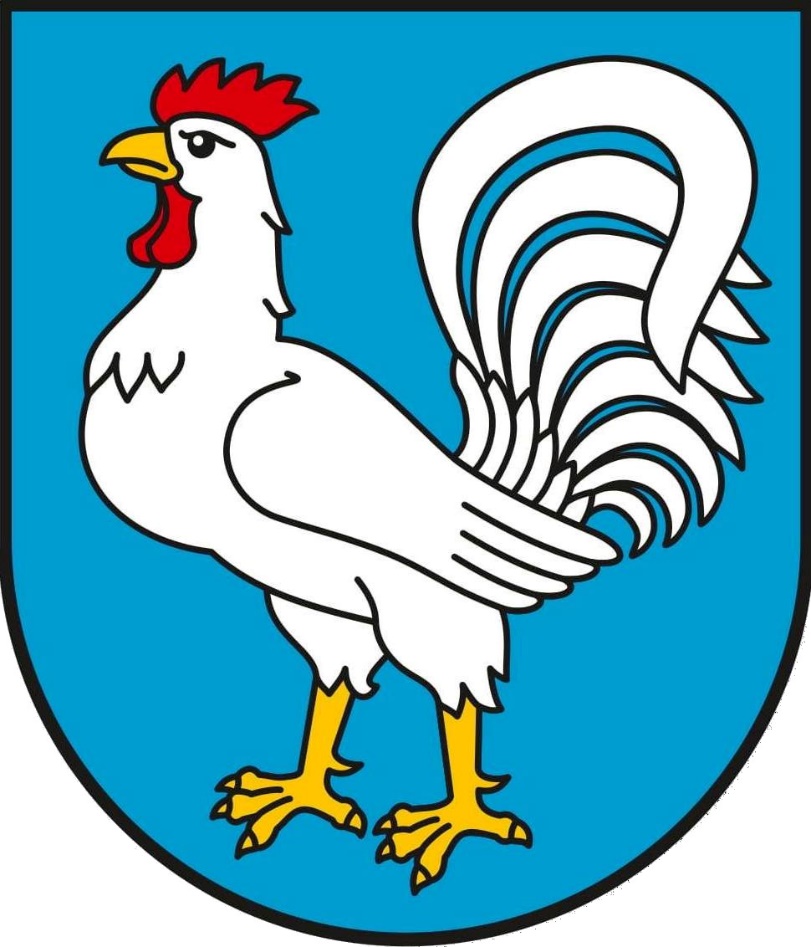 RAPORT O STANIE MIASTA STOCZEK ŁUKOWSKI ZA 2023 ROKUrząd Miasta Stoczek ŁukowskiPl. T. Kościuszki 1, 21-450 Stoczek Łukowskitel.: 25 797-00-01, fax: 25 797-00-73e-mail: miasto@stoczek-lukowski.pl www.stoczek-lukowski.pl Spis TreściI.        Wstęp, informacje ogólne.II.      Informacje inwestycyjne i finansowe.2.1     Wykonanie budżetu miasta Stoczek Łukowski.2.2.     Wykonanie inwestycji w mieście.III.      Informacja o stanie mienia komunalnego.IV.      Informacja o realizacji polityk, programów i strategii.4.1.    Studium uwarunkowań  i kierunków zagospodarowania przestrzennego            miasta Stoczek Łukowski.4.2.     Miejscowe plany zagospodarowania przestrzennego.4.3.     Lokalny Program Rewitalizacji Miasta Stoczek Łukowski na lata 2017 – 2023.4.4.   Strategia Rozwiązywania Problemów Społecznych Miasta Stoczek Łukowski na           lata 2015 – 2024.4.5.    Program wspierania rodziny w mieście Stoczek Łukowski na lata 2023 – 2025.4.6.    Gminny program profilaktyki i rozwiązywania problemów alkoholowych           oraz przeciwdziałania narkomanii w mieście.4.7.  Program  Przeciwdziałania Przemocy Domowej oraz Ochrony Osób Doznających          Przemocy Domowej dla Miasta Stoczek Łukowski oraz działalności Zespołu          Interdyscyplinarnego na lata 2023 - 20264.8.  Program współpracy miasta z organizacjami pozarządowymi oraz podmiotami               prowadzącymi działalność pożytku publicznego.4.9. Gospodarka odpadami, wodno - ściekowa oraz ochrona środowiska.V.    Realizacja zarządzeń Burmistrza Miasta oraz uchwał Rady Miasta.VI.   Współpraca z innymi samorządami.VII. Oświata, kultura, sport i rekreacja.VIII.   Podsumowanie.I.     Wstęp, informacje ogólne.             Zgodnie z  art. 28aa ustawy o samorządzie gminnym, burmistrz co roku do dnia 31 maja przedstawia radzie miasta raport o stanie miasta. Raport obejmuje podsumowanie działalności samorządu gminnego w roku poprzednim,                                                a w szczególności podsumowanie działalności organu wykonawczego. Zakres opracowanego dokumentu obejmuje w szczególności realizację polityk, programów                    i strategii oraz zarządzeń burmistrza i uchwał rady miasta  za 2023 r . Debata nad raportem jest połączona z rozpatrywaniem sprawozdania z wykonania budżetu, podczas sesji, na której podejmowana jest uchwała w sprawie absolutorium. Raport jest rozpatrywany w pierwszej kolejności. Raport o stanie miasta jest niewątpliwie narzędziem kontroli sprawowanej nad władzą samorządową.          Wyrażamy nadzieję, że informacje zawarte w niniejszym dokumencie będą cennym źródłem informacji i posłużą mieszkańcom miasta do zwiększenia wiedzy na temat funkcjonowania samorządu miasta i jego organów. Mogą także stanowić  podstawę do prowadzenia merytorycznego dialogu władz miasta i mieszkańców na temat codziennego funkcjonowania i przyszłości miasta.          Miasto Stoczek Łukowski jako odrębna jednostka administracyjna funkcjonuje od 1 stycznia 1998 r. Miasto otoczone jest gminą wiejską Stoczek Łukowski i  jest jedną z 11 gmin w powiecie łukowskim.            Stoczek Łukowski jest gminą miejską, położoną w północno – zachodniej części województwa lubelskiego na lewym brzegu rzeki Świder. Miasto jest usytuowane na dwóch wzgórzach morenowych południowego krańca Wysoczyzny Siedleckiej, która w okolicach Stoczka osiąga wysokość 170 metrów ponad poziom morza.           Miasto zajmuje powierzchnię ogólną 915 ha, w tym użytki rolne zajmują powierzchnię 576 ha, grunty leśne 148 ha, grunty zabudowane i zurbanizowane 185 ha oraz grunty pozostałe 6 ha. Położone jest na skrzyżowaniu ważnych dróg komunikacyjnych : drogi krajowej Nr 76 Wilga – Stoczek Łukowski – Łuków i drogi wojewódzkiej Nr 803 Siedlce – Stoczek Łukowski. Miasto jest oddalone około 85 km od Warszawy, około 120 km od Lublina i 30 km od Łukowa. Dzięki swojemu położeniu, Stoczek Łukowski posiada dogodną pozycję pod względem odległości od największych miast w regionie oraz do przejścia granicznego w Terespolu.              Stoczek Łukowski posiada czyste środowisko naturalne, a wszystkie tereny zielone – lasy, zadrzewienia, park miejski „ Chojniak ” , skwery i użytki rolne – zajmują obszar 724 ha. Atutem miasta jest również rzeka Świder przepływająca wśród bagnistych łąk otoczonych pagórkami. Bogate walory przyrodnicze, czyste środowisko oraz interesująca przeszłość historyczna i kulturowa, decydują dziś o atrakacyjności miasta. Dla rozwoju miasta ważne jest wykorzystanie walorów wynikających                                           z położenia, dogodnych powiązań  komunikacyjnych oraz stworzenie miejsc pracy                         i sprzyjających  warunków zamieszkiwania. W 2023 roku przedsiębiorcy, za pośrednictwem Urzędu Miasta złożyli 70 wniosków do Centralnej Ewidencji i Informacji o Działalności Gospodarczej. W roku 2023 wpisanych do ewidencji CEIDG było 224 przedsiębiorców, którzy wskazali jako główne miejsce wykonywania działalności adres na terenie miasta. W ubiegłym roku
firmę założyło 8 osób,  8 osób zakończyło działalność gospodarczą, 12 osób zawiesiło swoją działalność a 8 osób wznowiło działalność.                                                                Działalność gospodarczą prowadzą w przeważającej części mężczyźni, a najliczniejsza grupa prowadzących działalność gospodarczą jest w wieku od 30 do 50 lat. Wśród zarejestrowanych podmiotów gospodarczych przeważają działalności związane ze sprzedażą detaliczną, transportem drogowym i robotami budowlanymi. Handel na targowiskach                                                                                                                  Na terenie Miasta funkcjonuje targowisko miejskie przy ulic Kościelnej.  Nadzór                    i administrowanie targowiskiem prowadzi Urząd Miasta.                                                            Na płycie targowiska w roku 2023 znajdowało się 8 obiektów handlowych oraz 450 wyznaczonych stanowisk handlowych.                                                                                             W 2023 roku na bieżące utrzymanie i funkcjonowanie targowiska wydatkowano łącznie 5974,00 zł, w tym:opłaty za zużycie energii elektrycznej – 1755 złopłaty za odpady – 1308,59 złprzegląd targowicy - 500,00 złopłaty za wodę i ścieki – 373,96 złodśnieżanie – 355,05 złkoszenie trawy – 350,00 złdruki i bilety opłaty targowej – 681,00 złzakup kontenera na odpady – 650,41złRoczne wpływy z targowiska miejskiego w 2023 roku wyniosły łącznie 293 000,00 zł. Na dochód składają się : wpływy z dziennej opłaty targowej oraz opłat za dzierżawę stanowiska.
Opłata dzierżawy naliczana była na podstawie zarządzenia nr ORM.0050.76.20 Burmistrza Miasta Stoczek Łukowski z dnia 10 grudnia 2020 r. w sprawie określenia wysokości stawek czynszu dzierżawnego za dzierżawę nieruchomości na targowisku miejskim przy ul. Kościelnej oraz zarządzenia nr ORM.0050.90.21 Burmistrza Miasta Stoczek Łukowski z dnia 1 marca 2021 r. zmieniającego zarządzenie w sprawie określenia wysokości stawek czynszu dzierżawnego za dzierżawę nieruchomości na targowisku miejskim przy ul. Kościelnej. Cennik opłat targowych, zgodny z uchwałą Rady Miasta nr XXIII/143/2020 z dnia 15 grudnia 2020 r.     Na koniec grudnia 2023 r. w ewidencji bezrobotnych w Powiatowym Urzędzie Pracy zarejestrowanych było z terenu miasta 27 osób bezrobotnych, w tym 13 kobiet.      Struktura bezrobocia wyglądała następująco : długotrwale bezrobotni – 4, bezrobotni zwolnieni z winy zakładu pracy – 2, bezrobotni z prawem do zasiłku – 4, osoby powyżej 50 roku życia – 5, osoby powyżej 30 roku życia – 6 i osoby powyżej 25 roku życia – 4.     Liczba stałych i czasowych mieszkańców miasta Stoczek Łukowski, według stanu na dzień 31 grudnia 2023 r., na podstawie prowadzonego przez gminę rejestru mieszkańców wynosiła 2421 osób.  Liczba mieszkańców w stosunku do roku 2022 zmniejszyła się o 26 osoby. Analizując liczbę ludności, na przestrzeni ostatnich lat,                  w mieście obserwuje się stały spadek liczby ludności.Poniższe tabele przedstawiają szczegółowe dane.II. Informacje inwestycyjne i finansowe2.1. Wykonanie budżetu miasta Stoczek Łukowski      Budżet Miasta Stoczek Łukowski w 2023 roku, który został przyjęty uchwałą Rady Miasta Stoczek Łukowski nr XLV/293/2022 z dnia 30.12.2022 roku, zakładał:uzyskanie dochodów w kwocie 20 559 913,80 zł;realizację wydatków na poziomie 21 952 761,17 zł;pozyskanie przychodów w kwocie 1 742 847,37 zł;realizację rozchodów na poziomie 350 000,00 zł.Różnica między planem dochodów a planem wydatków wynosiła 1 392 847,37 zł i stanowiła planowany deficyt budżetu Miasta Stoczek Łukowski na 2023 rok. Planowana na 2023 rok wartość przychodów stanowiła źródło pokrycia powstałego deficytu, a w pozostałej części została przeznaczona na rozchody.W 2023 roku dokonano łącznie 14 zmian budżetu, z czego 11 uchwałami Rady Miasta Stoczek Łukowski i 3 zarządzeniami Burmistrza Miasta Stoczek Łukowski.Dane OgółemW wyniku wprowadzonych zmian w ciągu roku:plan dochodów wzrósł o 188 775,13 zł do kwoty 20 748 688,93 zł;plan wydatków wzrósł o 1 022 680,04 zł do kwoty 22 975 441,21 zł;plan przychodów wzrósł o 833 904,91 zł do kwoty 2 576 752,28 zł;plan rozchodów nie uległ zmianie.Na dzień 31 grudnia 2023 roku budżet Miasta Stoczek Łukowski zamknął się planowanym deficytem budżetowym w kwocie 2 226 752,28 zł stanowiącym różnicę między planem dochodów, a planem wydatków.W poniższym opisie wykonanie odnosi się do planowanych wartości na dzień 31 grudnia 2023 roku.Syntetyczne zestawienie wartości dochodów, wydatków oraz wyniku finansowego wg planu na dzień 1 stycznia 2023 roku, planu na dzień 31 grudnia 2023 roku oraz wykonania za 2023 rok ujęto w ramach poniższej tabeli.Dochody ogółemDochody budżetu Miasta w 2023 roku wyniosły 21 108 220,95 zł, a ich realizacja stanowiła 101,73% planu wynoszącego 20 748 688,93 zł. Realizację planu dochodów w 2023 roku przedstawiają tabele poniżej. Realizacja planu dochodów w 2023 roku w Mieście Stoczek Łukowski.Dochody bieżąceW strukturze dochodów znaczący udział odgrywają dochody bieżące, które w 2023 roku zostały wykonane na poziomie 14 710 193,54 zł, tj. w 100,33% w stosunku do planu wynoszącego 14 661 398,59 zł. Wartości zrealizowanych w 2023 roku dochodów bieżących według głównych źródeł przedstawia poniża tabela.Realizacja planu dochodów bieżących w 2023 roku w Mieście Stoczek Łukowski według działów klasyfikacji budżetowej.Dochody majątkoweDochody majątkowe Miasta Stoczek Łukowski w 2023 roku zostały wykonane na poziomie 6 398 027,41 zł, tj. w 105,10% w stosunku do planu wynoszącego 6 087 290,34 zł. Strukturę zrealizowanych w 2023 roku dochodów majątkowych według głównych źródeł przedstawia poniższa tabela.Realizacja planu dochodów majątkowych w 2023 roku w Mieście Stoczek Łukowski według działów klasyfikacji budżetowej.Wydatki ogółemWydatki budżetu Miasta w 2023 roku wyniosły 20 414 633,40 zł, a ich realizacja wyniosła 88,85% planu wynoszącego 22 975 441,21 zł. Realizację planu wydatków w 2023 roku przedstawiają tabele poniżej.Realizacja planu wydatków w 2023 roku w Mieście Stoczek Łukowski.Realizacja planu wydatków ogółem w 2023 roku w Mieście Stoczek Łukowski według działów klasyfikacji budżetowej.Wydatki bieżąceW 2023 roku wydatki bieżące zostały wykonane na poziomie 13 746 318,11 zł, tj. w 92,92% w stosunku do planu po zmianach wynoszącego 14 794 095,71 zł. Wartości zrealizowanych w 2023 roku wydatków bieżących według działów przedstawia tabela poniżej.Realizacja planu wydatków bieżących w 2023 roku w Mieście Stoczek Łukowski według działów klasyfikacji budżetowej.Wydatki majątkoweWydatki majątkowe Miasta Stoczek Łukowski w 2023 roku zostały wykonane na poziomie 6 668 315,29 zł, tj. w 81,51% w stosunku do planu po zmianach wynoszącego 8 181 345,50 zł. Wartości zrealizowanych w 2023 roku wydatków majątkowych według działów przedstawia tabela poniżej.Realizacja planu wydatków majątkowych w 2023 roku w Mieście Stoczek Łukowski wg działów klasyfikacji budżetowej.PrzychodyPrzychody w 2023 roku zrealizowano w łącznej kwocie 2 463 191,79 zł, (co stanowi 95,59% planu), w tym:nadwyżka z lat ubiegłych, pomniejszona o niewykorzystane środki pieniężne, o których mowa w art. 217 ust. 2 pkt. 8 ustawy o finansach publicznych – 1 531 470,29 zł;niewykorzystane środki pieniężne, o których mowa w art. 217 ust. 2 pkt 8 ustawy o finansach publicznych – 291 059,34 zł;wolne środki, o których mowa w art. 217 ust. 2 pkt 6 ustawy o finansach publicznych – 640 662,16 zł.RozchodyRozchody w 2023 roku zrealizowano w łącznej kwocie 350 000,00 zł (co stanowi 100,00% planu), w tym:Spłaty kredytów i pożyczek, wykup papierów wartościowych – 350 000,00 zł.Budżet Miasta Stoczek Łukowski zamknął się dodatnim wynikiem finansowym w wysokości 693 587,55 zł.Łączny stan zadłużenia na dzień 31.12.2023 roku  wynosił  290 662,16 zł . Jest to kwota kapitału (sald) kredytów i pożyczek pozostających do spłaty ( bez odsetek).Przeprowadzona analiza na podstawie rocznych sprawozdań z wykonania budżetu za 2023 rok obrazuje stabilną sytuację finansową miasta.2.2 Wykonanie inwestycji w mieście. Remont drogi gminnej ul. Nowoprojektowana Nr 114426L w m. Stoczek Łukowski. Zadanie współfinansowane ze środków Rządowego Funduszu Rozwoju Dróg. Zadanie zrealizowane  na odcinku o długości 725,2 m działce nr ew.  1296.  Droga w km 0+000 - 0+532 o szer. ok. 5m.,w km 0+532 - 0+578 stanowi przejście w zakresie zmiany szerokości jezdni z ok. 5m na 4 m., w km. 0+578 – 0+725 o szer. ok. 4m. Zakres remontu obejmował rozbiórkę elementów drogowych, wykonanie nowej nawierzchni jezdni i zatoki postojowej z kostki brukowej z uzupełnieniem podbudowy. Wykonanie trzech progów zwalniających z kostki brukowej. Wymianę nawierzchni na kostkę brukową, na chodnikach i zjazdach z uzupełnieniem podbudowy. Wymianę krawężników i obrzeży z ławami fundamentowymi. Wycinkę gałęzi i odrostów. Wymianę z uzupełnieniem oznakowania drogowego, uporządkowanie pasa drogowego po zakończonych robotach. Wartość zadania wynosi  1 068 874,85  zł, w tym: 		530 175,12 zł  środki Rządowego Funduszu Rozwoju Dróg,	538 699,73 zł  środki własne.  Modernizacja budynku Zespołu Oświatowego w Stoczku Łukowskim.Zadanie zrealizowane ze środków własnych. Odnowiono korytarz na II piętrze. Wykonano roboty przygotowawcze tj. zabezpieczania folią okien i podłóg, wykucie podokienników, sufity w zakresie zeskrobania i zmycia, gruntowania, wyrównującego tynkowania, gładzie gipsowe, dwukrotne malowanie. Ściany w zakresie zeskrobania i zmycia, gruntowania, wyrównującego tynkowania, narożników i gładzi gipsowych z dwukrotnym malowaniem. Roboty uzupełniające w zakresie malowanie włazów i drabinek i mycia okien po robotach.                                  Wartość zadania wynosi  145 726,61 zł, w tym:                                                 		145 726,61 zł  środki własne. Budowa żłobka wraz z infrastrukturą towarzyszącą w m. Stoczek Łukowski na działce nr ew. 1951/4Zadanie realizowane z dofinansowaniem z Programu Rządowy Fundusz Polski.Zadanie obejmowało budowę jednokondygnacyjnego budynku parterowego wraz wewnętrzną instalacją gazu z odcinkiem w gruncie, instalacją wentylacji mechanicznej, przyłączem wody i przyłączem kanalizacji sanitarnej oraz pozostałą niezbędną infrastrukturą. W budynku na parterze znajduje się wiatrołap, komunikacja, szatnia, oddział żłobkowy, pomieszczenie socjalne, rozdzielnia posiłków, zmywalnia, pomieszczenie techniczne, łazienka z wc oraz pomieszczenie biurowe. Charakterystyczne parametry budynku: Powierzchnia zabudowy:248,04 m2,powierzchnia całkowita 288,29m2powierzchnia użytkowa 201,53m2                 4)  kubatura 1328,60 m3 W obiekcie wykonano wideodomofon, instalację monitoringu, system alarmowy, instalację fotowoltaiczną, klimatyzację oraz częściowe wyposażenie budynku (m.in. magiczny dywan, meble, sprzęt AGD). Wraz z budową obiektu wykonano dwa ogrodzone place zabaw z ich wyposażeniem. Zadanie odebrane w 2023r.                                       Wartość zadania w 2023r. wynosi 189 990,16 zł, w tym:                                       		189 990,16 zł środki własne.                                                                            Płatność za roboty w 2024r. w wysokości 2 750 250,00 zł w tym 2 460 750,00 zł środki Programu Rządowego Fundusz Polski, 289 500,00 zł środki własne.                             Ze środków wydatkowych z budżetu miasta w 2023r. oraz do wydatkowania w styczniu 2024r kwota w wysokości 558 935,50 (projekt budowalny, część robót budowlanych, nadzór inwestorski i monitoring wewnętrzny) zostanie zrefundowana ze środków Programu „MALUCH +” 2022-2029, przy udziale środków KPO i budżetu państwa w wysokości 478 352,78zł . Do zrealizowania w 2024r. pozostałe wyposażenie budynku żłobka planowane na kwotę ok. 755 670,14zł., które  zostanie zrefundowana ze środki Programu „MALUCH +” 2022-2029, przy udziale środków KPO i budżetu państwa wysokości do kwoty 702 662,25zł Budowa parku sportu- boisko do piłki nożnej z bieżnią w m. Stoczek ŁukowskiZadanie realizowane jest z dofinansowaniem z Programu Rządowy Fundusz Polski.Zadanie obejmowało budowę:boiska do gry w piłkę nożną o wymiarach areny 105 m x 68 m o nawierzchni z trawy naturalnej nawadnianej zraszaczami,bieżni o nawierzchni z poliuretanu wokół boiska,oświetlenia i wyposażenie obiektu,zagospodarowania terenu.Zadanie realizowane w zakresie: roboty rozbiórkowe i przygotowawcze, roboty ziemne, nawierzchni dróg wewnętrznych i placów, ciągów pieszych, obiektów sportowych- wykonania kanalizacji deszczowej grawitacyjnej, wykonania instalacji zraszaczy boiska, oświetlenie boiska, monitoringu, drenażu. Wartość zadania  w 2023 r. wynosi 4 658 497,10 zł w tym: 		231 604,10 zł  środki własne,4 426 893,00 zł  środki Programu Rządowego Fundusz Polski.Na 2024 r. zaplanowana jest dalsza realizacja zadania w zakresie kolejnych boisk. Procedura przetargowa, wybór wykonawcy planowany jest w 2024r.  Roboty budowlane będą trwały w latach 2024 – 2025.Na zadanie pozyskano kwotę  1.980.000,00 zł z Programu Rządowego-  Fundusz Polski.Modernizacja ciągu pieszego i część drogi na Skarpie w m. Stoczek Łukowski.Zadanie zrealizowane w części drogowej i obejmowano:roboty przygotowawcze i rozbiórkowe,roboty ziemne,podbudowę betonowąnawierzchnia z kostki brukowej  gr. 8 cm.elementy ulic: krawężniki betonowe, obrzeża betonowe, nawierzchnię z kostki brukowej,oznakowanie pionowe.Ponadto wykonano oświetlenie ciągu pieszego poprzez budowę 11 fundamentów betonowych pod słupy oświetleniowe oraz montaż 11 wolnostojących lamp solarnych LED o mocy 30W na słupach stalowych.                                                                                               Wartość zadania  wynosi  142 302,90 zł , w tym                                                         142 302,90 zł  środki własne. Gminny Program Rewitalizacji dla Miasta Stoczek Łukowski. Zadanie w trakcie realizacji,  zadanie realizowane jest w dwóch etapach:Etap 1. obejmujący opracowanie Diagnozy służącej delimitacji obszaru zdegradowanego i obszaru rewitalizacji. Zakończony i zapłacony w 2023r. w wysokości 24 800,00 zł.Etap 2. obejmujący opracowanie Gminnego Programu Rewitalizacji dla Miasta Stoczek Łukowski. Do zapłaty w 2024r. w wysokości  24 800,00 zł bruttoWartość zadania w 2023r.  wynosi   - 24 800,00 zł  w tym: 		24 800,00 zł   środki własne. Modernizacja i rozbudowa  oczyszczalni ścieków.W trakcie opracowania dokumentacja projektowo-kosztorysowa związana z rozbudową i przebudową istniejącej oczyszczalni ścieków w Stoczku Łukowskim. Realizacja zadania zaplanowana na 2024r. z płatnością 147 600,00 zł  Ponadto na 2024 rok zaplanowana jest procedura przetargowa, wybór wykonawcy. Roboty budowlane będą trwały w latach 2024r – 2025r. Na zadanie pozyskano kwotę 6.000.000,00zł z Programu Rządowego-  Fundusz Polski.Zakup sprzętu dla Miejskiego Zakładu Gospodarki Komunalnej w Stoczku Łukowskim Zadanie zrealizowane w zakresie  zakupu kosiarki tylno-bocznej  zawieszanej oraz  przyczepy jednoosiowej do ciągnika.                                                                                                Wartość zadania w 2023r.  wynosi   - 69 987,00 zł w tym:                                          		69 987,00 zł - środki własne. Oświetlenie na ul. Kolejowej i Witosa w m. Stoczek Łukowski. Opracowany projekt budowlany na budowę oświetlenia ulicznego na ul. Kolejowej i Witosa w m. Stoczek Łukowski. Wartość zadania  wynosi  - 14 760,000 zł  w tym: 	14 760,000 zł  środki własne. Oświetlenie na ul. Targowej  w m. Stoczek Łukowski. Opracowany projekt budowlany na budowę oświetlenia ulicznego ul. Targowej  w m. Stoczek ŁukowskiWartość zadania  wynosi - 3 690,00  zł w tym: 	3 690,00 zł  środki własne. Budowa drogi, działka nr ew. 1810 i 1208 w Stoczku Łukowskim – etap II.Zadanie współfinansowane było w formie dotacji celowej ze środków budżetu Województwa Lubelskiego jednostkom samorządu terytorialnego na budowę lub modernizację dróg dojazdowych do gruntów rolnych. Zadanie zrealizowane na odcinku 0,275km w zakresie robót przygotowawczych i rozbiórkowych, robót ziemnych, odwodnienia i regulacji studzienek, podbudowy kruszywa łamanego- kamiennego, oraz elementów ulic tj.  krawężniki i część chodnika.                                    Wartość zadania wynosi 187 494,02 zł, w tym:                                                               110 000,00zł  dofinansowanie  dotacja  celowa,                                                                          77 494,02 zł  środki własneMonitoring ul. Krótka w m. Stoczek Łukowski Zadanie  zrealizowane w zakresie  montażu 4 kamer na słupach oświetleniowych . Wartość zadania wynosi 16 300,00zł , w tym: 16 300,00zł  środki własne.Monitoring ul. Nowoprojektowana  w m. Stoczek Łukowski Zadanie  zrealizowane w zakresie  montażu 10 kamer na słupach oświetleniowych. Wartość zadania wynosi 43 700,00zł , w tym: 700,00zł   środki własne.Remont ul. Krótkiej w Stoczku Łukowskim.Zadanie współfinansowane ze środków Rządowego Funduszu Rozwoju Dróg. Zakres zadania  obejmuje wykonanie  remont ulicy o długości  148,2m  na działce dz. nr 1589.  Droga jednokierunkowa z wyjazdem na drogę wojewódzka.  Zakres remontu obejmuje;  rozbiórkę  elementów drogowych, wykonanie nowej nawierzchni asfaltowej z ewent. frezowaniem, wymianę - wykonanie progu zwalniającego z kostki brukowej, wymiana nawierzchni na kostkę brukową na chodnikach i zjazdach z wykonaniem uzupełnień podbudowy pod chodnik i zjazdy, wymiana krawężników i obrzeży z ławami, regulacje istniejących studzienek i innych urządzeń, wymiana z uzupełnieniem oznakowania drogowego, uporządkowanie pasa drogowego. Umowa na realizację zadania podpisana z Wykonawca w 2023r. natomiast realizacja i wydatkowanie w 2024r.  Wartość zadania w 2023r. wynosi 2 000,00zł , w tym: 2 000,00zł zł  środki własne. Do wydatkowania w 2024r. kwota 277 237,37zł, w tym  dofinansowanie z RFRD wynosi 118 439,11zł. Rozwój infrastruktury Warsztatu Terapii Zajęciowej w Stoczku Łukowskim . Zadanie zrealizowane w zakresie zakupu, dostawy i montażu:                                                                     1) mebli pod wymiar,                                                                                                                   2) kamer oraz rozbudowy monitoringu,                                                                                      3) klimatyzacji,                                                                                                                    4) dostawa sprzętu multimedialnego,                                                                                          5) rolet zaciemniających ,                                                                                                        6) konfiguracja elektronicznej stacyjki kontroli dostępu z pakietem kluczy                               elektronicznych w dźwigu osobowym,                                                                                                          7) mebli piankowych  oraz krzeseł biurowych,                                                              8) wykonania niezębnych  prac remontowo – budowlanych,                                                 9) sprzętu rehabilitacyjnego,                                                                                          10) wyposażenia AGD.                                                                                                      Wartość zadania wynosi 222 278,04zł , w tym:                                                                    177 822,43zł środki z PFRON,                                                                                      44 455,61zł  środki własne.16. Likwidacja barier transportowych – zakup autobusu do przewozu uczestników Warsztatu Terapii Zajęciowej w Stoczku Łukowskim                             Zadanie zrealizowane w zakresie zakupu autobusu do przewozu uczestników Warsztatu Terapii Zajęciowej w Stoczku Łukowskim przy ulicy Piłsudskiego 32 o liczbie miejsc 23+ 1 (23 miejsc do przewozu osób niepełnosprawnych + 1 miejsce dla kierowcy)         Wartość zadania wynosi 520 905,00 zł, w tym:                                                             322 900,00zł środki z PFRON,                                                                                  198 005,00 zł środki własne.III. Informacja o stanie mienia komunalnego.  Na dzień 31 grudnia 2023 roku, Miasto Stoczek Łukowski było właścicielem gruntów o powierzchni ogólnej 147,8117 ha,  w tym:                                                                                                      1. grunty zajęte pod drogi, ulice i place o pow. 47,0240 ha,                                                             2. grunty oddane w użytkowanie wieczyste osobom fizycznym i prawnym o pow.                             7.5050 ha,                                                                                                                                     3. grunty wydzierżawione osobom fizycznym i prawnym o pow. 0,8032 ha,                              4. pozostałe grunty o pow. 92,4795 ha.                                                                                        	W skład gruntów przeznaczonych pod drogi wchodzą m.in. wszystkie drogi (ulice) zaliczone do kategorii dróg gminnych, drogi gruntowe (dojazdowe do pól), drogi wewnętrzne oraz Pl. T. Kościuszki (skwer) oraz stadion przy ul. Dwernickiego.                   W skład gruntów wchodzą nieruchomości przeznaczone pod zabudowę jednorodzinną: przy ul. Piłsudskiego, ul. Polnej oraz ul. Stodolnej. W skład gruntów oddanych w użytkowanie wieczyste, wchodzą również grunty związane z prowadzeniem działalności gospodarczej, w tym: przy ul. Krótkiej, ul. Wojska Polskiego, ul. 1 Maja, ul. Wiejskiej, ul. Piłsudskiego (ur. Dębek), ul. Sikorskiego, ul. Piłsudskiego (młyn)                    i ul. Partyzantów.                                                                                                                   	W skład gruntów wydzierżawionych, wchodzą działki lub ich części,                              w tym: pod uprawy polowe, pod garażami samochodowymi , pod pawilonami handlowymi, pod stacją paliw oraz pod pojemnikami na odzież używaną. Są to działki: przy ul. Piłsudskiego (stacja paliw), ul. Kanałowej (garaże), ul.1 Maja (pawilon handlowy), Pl. T. Kościuszki (pawilon handlowy), ul. PCK (pawilon handlowy),             ul. Polna (garaż), ul. Kolejowa (uprawy polowe), ul. Ośrednia  (uprawy polowe),          ul. Partyzantów (uprawy polowe), ul. Wojska Polskiego (garaż) , ul. Stodolna (garaż) oraz ul. Kolejowa (parking pod sam. ciężarowe). W skład  gruntów pozostałych wchodzą m.in. skwer i park miejski , działki zajęte pod place i budynki administracji publicznej, grunty na terenie ośrodka wypoczynkowego „Izydory”, działki przy ul. Kolejowej, ul. Ośredniej, ul. Kościelnej, w obrębie ul. Dwernickiego, działki zabudowane budynkami komunalnymi, działki przy  ul. Ostoi (oczyszczalnia ścieków) oraz działki położone w dorzeczu rzeki Świder w obrębie ul. ipowej.                                                                                                      	                     Uzyskane dochody ze sprzedaży, dzierżawy i użytkowania wieczystego nieruchomości w 2023 r. :                                                                                                                                    1) z tytułu sprzedaży nieruchomości uzyskano kwotę  1 340,347.97 zł. netto,                                         2) z tytułu dzierżawy nieruchomości uzyskano kwotę  36 459,15 zł. netto,                                         3) z tytułu opłat za użytkowanie wieczyste nieruchomości uzyskano kwotę                                  62 895,90 zł. netto,                                                                                                                          4) z tytułu opłat przekształcenia użytkowania wieczystego w prawo własności  uzyskano kwotę 613,99 zł netto.                                                                                                                                          Ogółem uzyskano dochody w wysokości 1 440,317.01 zł. netto.Zasób mieszkaniowy                                                                                                                                            Miasto Stoczek Łukowski jest właścicielem następujących nieruchomości zabudowanych budynkami mieszkalnymi wielorodzinnymi oraz budynkami jednorodzinnymi:                                                                                                                        1. Budynek mieszkalny wielorodzinny (3 lokale mieszkalne objęte umowami najmu) przy ul. Piłsudskiego 153 (ur. Dębek),                                                                              2.Budynek mieszkalny wielorodzinny (4 lokale mieszkalne w tym 3 lokale objęte umowami najmu) przy ul. Kościelnej 2,                                                                                                                           3. Jeden lokal mieszalny (objęty umową najmu) w budynku wielorodzinnym przy                   ul. Świętochowskiego 8,                                                                                                                4. Jeden lokal mieszkalny (objęty umową najmu) w budynku wielorodzinnym przy                Pl. T. Kościuszki 6,                                                                                                                           5. Jeden  lokal mieszkalny w budynku wielorodzinnym przy Pl. Wielgoska  6,                                                                                                                          6. Trzy lokale mieszk. (objęte umową najmu) w budynku wielorodzinnym przy                   ul. Świętochowskiego 1,                                                                                                                           7. Budynek jednorodzinny przy ul. 1 Maja 9 (jako 1 lokal mieszkalny objęty umową najmu),                                                                                                                                           8. Jeden lokal mieszkalny (objęty umowa najmu) w budynku 4 rodzinnym przy                       ul. Stodolnej 54.                                                                                                                                     Grunty oddane w trwały zarząd.                                                                                                                                1.  Działki nr 205/2 i 206/1 o pow. ogólnej 0.7175 ha przy ul. Kościelnej 7 zostały przekazane w trwały zarząd na czas nieokreślony na rzecz Miejskiego Zakładu Gospodarki Komunalnej, decyzją Burmistrza Miasta nr G-G.7224/54/2007/2008                     z dnia 18 marca 2008 roku.                                                                                                             2. Działka nr 1951/4 o pow. 0.7122 ha, na której znajduje się budynek szkoły podstawowej, została przekazana w trwały zarząd na rzecz Zespołu Oświatowego            w Stoczku Łukowskim, decyzją Burmistrza Miasta Nr G-G 7224/73/2003 z dnia                   3 grudnia 2003 roku.                                                                                                                          3. Działka nr 1947/1 o powierzchni 0.2834 ha przy ul. Dwernickiego 3, na której znajduje się budynek przedszkola, została oddana w trwały zarząd na czas nieokreślony, decyzją Burmistrza Miasta nr G-G.6845.18.2017 z dnia 09 sierpnia 2017 roku na rzecz Zespołu Oświatowego w Stoczku Łukowskim. Użyczanie nieruchomości                                                                                                                                         1. Umową użyczenia nr G-G 7224/47/2018 z dnia 01 lipca 2008 roku, oddano                      w użyczenie bezpłatnie na czas nieokreślony, na rzecz Miejskiej Biblioteki Publicznej w Stoczku Łukowskim, lokal użytkowy o pow. użytkowej 133.18 m², mieszczący się budynku przy ul. Piłsudskiego 16, w którym znajduje się biblioteka publiczna. Budynek Biblioteki znajduje się na działkach nr 1564 i 1942/5.                                                                                 2.Umową użyczenia nr G-G.6845.7.2014 z dnia 10 marca 2014 roku oraz aneksem do umowy użyczenia nr G-G.6845.2.2018 z dnia 10 marca 2018 roku, oddano w bezpłatne użyczenie na okres 10 lat, grunt o pow. 400 m², na którym znajduje się budynek amfiteatru o pow. użytkowej 131 m² oraz utwardzony plac o pow. użytkowej 196 m², na rzecz Clubu Weteranów Szos z/s w Stoczku Łukowskim z przeznaczeniem na siedzibę klubu oraz organizowanie w nim spotkań członków klubu, sympatyków oraz ich rodzin. Przedmiot użyczenia znajduje się w Parku Miejskim (dz. nr 1953). Umowa użyczenia wygasa z dniem 09 marca 2024 roku.                                                               3.Umową użyczenia nr G-G.6845.6.2015 z dnia 21 grudnia 2015 roku, oddano                       w bezpłatne używanie na okres 10 lat, lokal użytkowy o pow. użytkowej 72,46m2, mieszczący się w budynku mieszkalnym wielorodzinnym  Pl. S. Wielgoska 7,                          na rzecz Związku Nauczycielstwa Polskiego z/s w Warszawie z przeznaczeniem                      na cele statutowe związku. Umowa użyczenia wygasa z dniem 20 grudnia 2025 roku.                               4. Umową użyczenia nr G-G.6845.12.2020 z dnia 15 października 2020 roku, oddano w bezpłatne używanie na czas nieokreślony na rzecz Zespołu Oświatowego                           w Stoczku Łukowskim boisko wielofunkcyjne zlokalizowane w sąsiedztwie budynku szkoły z przeznaczeniem na cele statutowe Zespołu Oświatowego.Porozumienia                                                                                                                                                                   W dniu 07 maja 2009 roku zawarto porozumienie pomiędzy Miastem Stoczek Łukowski a Gminą Stoczek Łukowski w sprawie użytkowania pomieszczeń w budynku administracyjnym, w którym znajdują się siedziby urzędów.                                                              Budynek zlokalizowany na działkach nr 1531 i 1532 o pow. ogólnej 0.1558 ha przy Pl. T. Kościuszki 1, stanowiących współwłasność Gminy Miasto Stoczek Łukowski                     i Gminy Stoczek Łukowski po ½ cz. każda z nich. W wyniku porozumienia:                                                                                                                                                                 Gmina Stoczek Łukowski przyjęła do wyłącznego użytkowania pomieszczenia                       o ogólnej powierzchni użytkowej 379.94 m2 oraz dwa pomieszczenia garażowe                     od strony zachodniej, mieszczące się w budynku gospodarczym.                                                                                                                                                            Miasto Stoczek Łukowski przyjęło do wyłącznego użytkowania pomieszczenia                     o ogólnej powierzchni użytkowej 397.28 m2 oraz dwa pomieszczenia garażowe                        od strony wschodniej, mieszczące się w budynku gospodarczym.IV. Informacja o realizacji polityk, programów i strategii.Urząd Miasta Stoczek Łukowski oraz jednostki organizacyjne miasta realizują zadania należące do samorządu gminy, działając między innymi w oparciu o przyjęte dokumenty strategiczne i programowe w postaci strategii i programów. Na terenie miasta Stoczek Łukowski w 2023 r. realizowano następujące strategie i programy :4.1. Studium uwarunkowań i kierunków zagospodarowania przestrzennego  miasta Stoczek Łukowski Studium jest dokumentem planistycznym określającym wizję Miasta oraz zawierającym szereg warunków i zasad działania, mających doprowadzić do jej realizacji. Studium uwarunkowań i kierunków zagospodarowania przestrzennego                    to dokument strategiczny, aczkolwiek nie będący aktem prawa miejscowego.                      Mimo to jego ustalenia są wiążące przy opracowywaniu miejscowych planów zagospodarowania przestrzennego. Dokument ten określa na wiele lat politykę przestrzenną gminy, w tym lokalne zasady zagospodarowania przestrzennego.   Studium składa się z części tekstowej i części graficznej w skali 1:10 000, ukazującej kierunki rozwoju miasta. Studium uwarunkowań i kierunków zagospodarowania przestrzennego miasta Stoczek Łukowski wyznacza kilkanaście stref funkcjonalnych,                   dotyczących m.in. zabudowy mieszkaniowej jednorodzinnej oraz wielorodzinnej, terenów rolniczych, usługowych, produkcyjnych, składów i magazynów, aktywizacji gospodarczej, terenów zielonych, dróg publicznych, bądź zalesionych. Studium uwarunkowań i kierunków zagospodarowania przestrzennego dla Miasta Stoczek Łukowski zostało uchwalone uchwałą Nr XLII/275/2022 Rady Miasta Stoczek Łukowski z dnia 28 października 2022 r.4.2.  Miejscowe plany zagospodarowania przestrzennegoMiejscowe plany zagospodarowania przestrzennego stanowią podstawę planowania przestrzennego na terenie miasta. Są aktem prawa miejscowego – uchwala je Rada Miasta Stoczek Łukowski – i ogłaszane są przez wojewodę w wojewódzkim dzienniku urzędowym. Na obszarze Miasta Stoczek Łukowski obowiązuje obecnie 10 planów miejscowych:1. Miejscowy plan zagospodarowania przestrzennego miasta Stoczek Łukowski, uchwalony Uchwałą Nr XLIV/242/97 Rady Miejskiej w Stoczku Łukowskim z dnia 31 grudnia 1997 r. w części dot. działek nr 292 i 293  (publikacja Dziennik Urzędowy Województwa Siedleckiego Nr 5 poz. 20 z dnia 6 lutego 1998 r. );2. Miejscowy plan zagospodarowania przestrzennego miasta Stoczek Łukowski, uchwalony Uchwałą Nr III/18/98 Rady Miejskiej w Stoczku Łukowskim z dnia                    12 grudnia 1998 r. dla terenu położonego pomiędzy ulicami: Witosa, Szkolną                              i Partyzantów oraz pomiędzy ulicami: Konopiankową, Ośrednią, Partyzantów                          i Stodolną (publikacja Dziennik Urzędowy Województwa Siedleckiego Nr 40 poz.  386 z dnia 29 grudnia 1998 r.);3. Miejscowy plan zagospodarowania przestrzennego miasta Stoczek Łukowski, uchwalony Uchwałą Nr XXII/152/2000 Rady Miejskiej w Stoczku Łukowskim z dnia 14 listopada 2000 r. w części dot. działek nr 1511/1, 1511/2, 1512, 1513, 553/1, 553/3, 553/4, 553/5, 558, 559, 560, 561, 562, 563,1971 i 2095 (publikacja Dziennik Urzędowy Województwa Lubelskiego Nr 74 poz. 890 z dnia18 grudnia 2000 r.);4. Miejscowy plan zagospodarowania przestrzennego miasta Stoczek Łukowski, uchwalony Uchwałą Nr V/25/2003 Rady Miasta Stoczek Łukowski z dnia 6 marca    2003 r. w części dot. działki nr 257/2 (publikacja w Dzienniku Urzędowym Województwa Lubelskiego  Nr 54 poz. 1519 z dnia 25 kwietnia 2003 r.);5. Miejscowy plan zagospodarowania przestrzennego miasta Stoczek Łukowski, uchwalony Uchwałą Nr XXXIII/161/2005 Rady Miasta Stoczek Łukowski z dnia 18 października 2005 r. (publikacja w Dzienniku Urzędowym Województwa Lubelskiego nr 237 poz. 3702 z dnia 22 grudnia 2005 r.), obejmujący pozostałą główną  część miasta;6. Miejscowy plan zagospodarowania przestrzennego w zakresie działki nr 732/3                 w Stoczku Łukowskim przy ul. Partyzantów uchwalony Uchwałą nr XLII/276/2022 Rady Miasta Stoczek Łukowski z dnia 28 października 2022 r. (publikacja                              w Dzienniku Urzędowym Województwa Lubelskiego w dniu 18 listopada 2022 r. poz. 5517). 7. Miejscowy plan zagospodarowania przestrzennego w zakresie działki nr 1002                      i 1003 w Stoczku Łukowskim uchwalony Uchwałą Nr XLVI/304/2023 Rady Miasta Stoczek Łukowski z dnia 28 luty 2023 r. (publikacja w Dzienniku Urzędowym Województwa Lubelskiego w dniu 17 marca 2023 r. poz. 2009).8. Miejscowy plan zagospodarowania przestrzennego w zakresie działki nr 1045, 1046, 1064 i części działki nr 1049 w Stoczku Łukowskim uchwalony Uchwałą Nr XLVII/310/2023 Rady Miasta Stoczek Łukowski z dnia 30 marca 2023 r. (publikacja w Dzienniku Urzędowym Województwa Lubelskiego w dniu 24 kwietnia 2023 r. poz. 2921).9. Miejscowy plan zagospodarowania przestrzennego w zakresie działki nr 783/1                     w Stoczku Łukowskim przy ul. W. Witosa, uchwalony Uchwałą Nr XLIX/321/2023 Rady Miasta Stoczek Łukowski z dnia 31 maja 2023 r. (publikacja w Dzienniku Urzędowym Województwa Lubelskiego w dniu 16 czerwca 2023 r. poz. 4029).10. Miejscowy plan zagospodarowania przestrzennego w zakresie działki nr 2123/6                     i części działek nr 1970 oraz 788/1 w Stoczku Łukowskim przy ul. H. Sienkiewicza                  i W. Witosa uchwalony Uchwałą Nr XLIX/322/2023 Rady Miasta Stoczek Łukowski z dnia 31 maja 2023 r. (publikacja w Dzienniku Urzędowym Województwa Lubelskiego w dniu 16 czerwca 2023 r. poz. 4030).Rozpoczęta jest procedura 6 planów miejscowych:4.3. Lokalny Program Rewitalizacji Miasta Stoczek Łukowski na lata 2017 – 2023.Lokalny Program Rewitalizacji dla Miasta Stoczek Łukowski na lata 2017 – 2023 został uchwalony Uchwałą Nr XXVI/140/2017 Rady Miasta Stoczek Łukowski z dnia 26 kwietnia 2017 r. Opracowanie dokumentu – Lokalnego Programu Rewitalizacji współfinansowane było ze środków Unii Europejskiej w ramach Programu Operacyjnego Pomoc Techniczna 2014 -2020 realizowanego w ramach konkursu (I edycja) na działania wspierające gminy w zakresie opracowania lub aktualizacji programów rewitalizacji na terenie Województwa Lubelskiego w ramach projektu pn. „Rewitalizacja zdegradowanych obszarów Miasta Stoczek Łukowski”. Lokalny Programu Rewitalizacji Miasta Stoczek Łukowski na lata 2017 – 2023 powstał przy szerokiej współpracy z mieszkańcami, przedstawicielami organizacji pozarządowych, podmiotami społecznymi oraz przedsiębiorcami. Celem dokumentu było wytyczenie obszaru zdegradowanego i obszaru rewitalizacji Miasta Stoczek Łukowski. Jest to wieloletni plan działań w sferze społecznej, gospodarczej, przestrzenno-funkcjonalnej, środowiskowej, technicznej zmierzający do wyprowadzenia obszarów zdegradowanych ze stanu kryzysowego oraz stworzenia warunków do ich zrównoważonego rozwoju, stanowiący narzędzie planowania, koordynowania i integrowania różnorodnych aktywności w ramach rewitalizacji. Realizacja Programu i zapisanych w nim przedsięwzięć przyczyni się do rozwoju społecznego i gospodarczego Miasta, włączenia wykluczonych grup społecznych do życia społecznego i ekonomicznego, zmniejszenia dysproporcji w rozwoju poszczególnych części Miasta. Poprawi się jakość i dostęp do usług publicznych świadczonych mieszkańcom oraz zwiększy się spójność terytorialna miasta.Głównym źródłem finansowania projektów rewitalizacyjnych są środki Europejskiego Funduszu Rozwoju Regionalnego oraz Europejskiego Funduszu Społecznego w ramach programów operacyjnych. W dokumencie szczególną uwagę zwrócono na realizację trzech głównych celów rewitalizacji: Znaczne ograniczenie negatywnych zjawisk społecznych (bieda, bezrobocie) i zahamowanie procesów ich rozprzestrzeniania się na teren całego Miasta. Zwiększenie poziomu aktywności gospodarczej i poprawa atrakcyjności Miasta. Opracowany Lokalny Program Rewitalizacji Miasta Stoczek Łukowski, stanowi podstawę do ubiegania się o wsparcie na działania rewitalizacyjne w ramach Regionalnego Programu Operacyjnego Województwa Lubelskiego na lata 2017 – 2023. W 2022 roku nie były realizowane żadne działania wynikającego z Lokalnego Programu Rewitalizacji dla Miasta Stoczek Łukowski na lata 2017 – 20234.4. Strategia rozwiązywania problemów społecznych  Miasta Stoczek Łukowski na lata 2015-2024.Strategia Rozwiązywania Problemów Społecznych Miasta Stoczek Łukowski na lata 2015-2024 została przyjęta uchwałą Rady Miasta Nr IV/22/2015 z dnia 17 marca 2015 roku i uchwałą Nr XVI/79/2016 z dnia 16 czerwca 2016 roku w sprawie zmiany strategii Rozwiązywania Problemów Społecznych  Miasta Stoczek Łukowski na lata 2015-2024.Miasto Stoczek Łukowski podejmuje wszelkie działania i starania do tego aby być gminą przyjazną dla turystów i mieszkańców. Jest otwarte na oczekiwania społeczności lokalnej. Zasadniczym i priorytetowym celem jest  zapewnienie swoim mieszkańcom jak najlepszych warunków do życia i rozwoju. Naczelnym i podstawowym zadaniem władz Miasta Stoczek Łukowski jest zapewnienie mieszkańcom bezpieczeństwa, stworzenie warunków i umożliwienie rozwoju we wszystkich dziedzinach  życia, podnoszenie aktywności społecznej a także wsparcie dla grup społecznych, które najbardziej są zagrożone marginalizacją, wykluczeniem społecznym oraz ograniczenie                 negatywnych skutków starości a także minimalizowanie skutków niepełnosprawności.Analiza szerokiego spektrum programów rozwoju, których wdrażanie jest w perspektywie co najmniej najbliższych 10 lat na sytuacje w mieście pozwala prognozować, że w tym okresie pomoc społeczna stanowić będzie ważny i fundamentalny element w polityce zarówno państwa polskiego jak i samorządu lokalnego. Wśród czynników mających wpływ na sytuacje społeczną w Mieście należy wymienić te, które wynikają z niekorzystnych perspektyw demograficznych – starzenie się społeczeństwa Miasta, migracji – zwłaszcza ludzi młodych, niekorzystnych zmian                 w obszarze podstawowych wartości rodzinnych skutkujących rozbiciem rodzin,                                 w tym wielopokoleniowych oraz innych.Osiągnięcie założonych celów i prognozowanych zmian jest możliwe przy wspólnym                   zaangażowaniu wszystkich instytucji działających na terenie Miasta Stoczek Łukowski, podmiotów społecznych i gospodarczych oraz przedstawicieli społeczności lokalnej. Realizacja zadań związanych z tworzeniem systemu pomocy dziecku i rodzinie pozwalającego na utrzymanie dziecka w rodzinie naturalnej lub zapewnienie opieki i wychowania poza rodzina naturalną. 	   Zakres zadań związanych ze sferą społeczną oddziałującą na standard życia mieszkańców jest bardzo szeroki. Wizja rozwoju Miasta jest realizowana poprzez działania  z zakresu sportu, turystyki, edukacji, kultury, opieki zdrowotnej, społecznej i bezpieczeństwa.W ramach wspierania rodziny podstawowym zadaniem pracowników socjalnych i asystenta rodziny jest stałe rozpoznawanie rodzin przeżywających trudności oraz diagnozowanie przyczyn występowania tych problemów. Asystent rodziny świadczył usługi w wymiarze 5 godzin tygodniowo współpracując z 3 rodzinami o liczbie dzieci  3. Koszt zatrudnienia asystenta rodziny wyniósł 4.227,50 zł. Bardzo ważnym elementem oddziaływania na rodzinę były także działania podejmowane przez Zespół Interdyscyplinarny i jego grupy diagnostyczno – pomocowe, które opierają swą pracę na ustawie o przeciwdziałaniu przemocy domowej. W 2023 roku do Zespołu Interdyscyplinarnego wpłynęło 3 formularze „Niebieskiej Karty” oraz kontynuowano procedury 1 Niebieskiej Karty z 2022 roku w 1 rodzinie. 1 NK w 2023 roku została założona przez Komisariat Policji w Stoczku Łukowskim, 1 NK przez Gminny Ośrodek Pomocy Społecznej w Stoczku Łukowskim oraz 1 NK przez Warszawski Ośrodek Interwencji Kryzysowej. W żadnym przypadku przemoc bezpośrednio nie dotyczyła dzieci. W jednym przypadku procedura prowadzona była wyłącznie z osobą pokrzywdzoną ponieważ osoba co do której istniało podejrzenie, że stosuje przemoc nie zamieszkuje na terenie miasta Stoczek Łukowski.W ramach realizacji wieloletniego Rządowego Programu „Posiłek w szkole i w domu”                  w 2023 r. udzielono pomocy w formie dożywiania dla 23 osób  tj: 15 dzieci i 8 osób dorosłych na łączną kwotę 28.844,00 zł, w tym: z budżetu miasta 5.768,80 zł, a budżetu Wojewody 23.075,20 zł.6 rodzin skorzystało z pomocy w formie usług opiekuńczych w miejscu zamieszkania.Pracownicy Miejskiego Ośrodka Pomocy Społecznej współpracują z Akcją Katolicką   realizacji Programu Operacyjnego „Pomoc Żywnościowa” 2014-2020.  W 2023 roku,  ze wsparcia tego skorzystało 60 rodzin tj. 150 osób które otrzymały pomoc żywnościową.  Ogółem wydano  artykuły żywnościowe  w ilości 3 ton 315 kg.Miejska Komisja Rozwiązywania Problemów Alkoholowych wspierała finansowo:- programy profilaktyczne dla dzieci, młodzieży w szkołach i świetlicy socjoterapeutycznej, dofinansowano cykl zajęć i wycieczek dla dzieci z terenu miasta pt. „Stoczkowskie ferie 2023”, które odbyły się w dniach 19 – 26.01.2023 r. oraz półkolonie letnie dla dzieci i młodzieży,  które odbyły się w dniach 31.07. do 04.08.2023 r. Zespół Oświatowy w Stoczku Łukowskim otrzymał dofinansowanie               w wysokości:                                                                                                                                  - 9.000 zł do obozu sportowego dla uczniów klasy VI a (sportowej),                                                                                                                                          - 3.000 zł na zakup trzech spektakli teatralnych, dla trzech grup wiekowych                                      tj. klasy I-III, IV-VI  i VII-VIII  i nagród dla uczniów za udział w konkursach                         plastycznych z okazji Szkolnego  Dnia Profilaktyki w Szkole.                                                                                                                                 - 4.200 zł na zakup elementów umundurowania harcerskiego 11 Drużyny Harcerskiej „Harcerze z Doliny Świdra i Gromady Zuchowej „Świderki” dla uczniów Szkoły Podstawowej w Stoczku Łukowskim.                                                                                                                                        Miejski Ośrodek Kultury w Stoczku Łukowskim otrzymał dofinansowanie w wys. 5.000 zł. na zorganizowanie ferii zimowych i 5.000 zł na zorganizowanie półkolonii letnich dla dzieci. Zespół Szkół w Stoczku Łukowskim otrzymał dofinansowanie na zakup koncertu  „Świat muzyki flamenco” dla uczniów w wys. 1.500 zł w ramach programu profilaktycznego. Miejski Ośrodek Pomocy Społecznej  kontynuował działania Projektu pn.,,Czas Seniorów w Stoczku Łukowskim, który przeznaczony był dla 41 osobowej grupy seniorów – mieszkańców miasta Stoczek Łukowski. Jego realizatorem jest MOPS. W ramach projektu dla starszej grupy społeczności tut. Miasta organizowane są między innymi zajęcia które rozwijają kompetencje społeczne np. obsługa komputera, spotkania integracyjne, wycieczki i inne. Dodatkowo od poniedziałku do piątku odbywały się zajęcia sportowe, zajęcia rozwijające kompetencje zainteresowania np.: plastyczne, florystyczne, taneczne, kulinarne, krawieckie, spotkania integracyjne.                                                                                                                                                  W 2023 Miejski Ośrodek Pomocy Społecznej w Stoczku Łukowskim roku brał udział w realizacji ogólnopolskiej organizacji ,,Paczka dla Seniora” – edycja 9. W porozumieniu z Fundacją Dobrych Inicjatyw i partnerstwie młodzieży z pogotowi opiekuńczego w Stoczku Łukowskim 15 seniorów z terenu miasta Stoczek Łukowski otrzymali bezpłatną pomoc w formie artykułów spożywczych, przemysłowych                         i higienicznych. Przekazana pomoc miała na celu odciążenie finansowe dla beneficjentów w codziennych sprawunkach.  Obserwacja Strategii jest w stałym procesie monitoringu, który ma na celu zapewnienie informacji na temat słuszności               i skuteczności podejmowanych działań.                                                                                                                    Wszystkie podejmowane działania w ramach realizacji poszczególnych celów operacyjnych na terenie miasta Stoczek Łukowski poprzez różne instytucje publiczne i pozarządowe przyczyniają się do zmniejszenia i eliminacji zjawisk wykluczenia społecznego, sprzyjają znacznemu ograniczeniu zjawisk bezrobocia a także wyrównują szanse osób niepełnosprawnych. Realizacja zadań określonych w Strategii Rozwiązywania Problemów Społecznych jest kontynuacją działań wynikających                   z Gminnego Programu Wspierania Rodziny, Gminnego Programu Przeciwdziałania Przemocy w Rodzinie oraz Ochrony Ofiar Przemocy w Rodzinie a także Gminnego Programu Profilaktyki w Rozwiązywania Problemów Alkoholowych                                          i Przeciwdziałania Narkomanii.                                                                                  Wszystkie podejmowane działania zmierzają w kierunku aby Miasto Stoczek Łukowski mogło być gminą bezpieczną, przyjazną dla tutejszych mieszańców oraz turystów, a także otwartą na oczekiwania społeczności lokalnej, aby swoim mieszkańcom mogło zapewnić jak najlepsze warunki życia   i rozwoju. Mając powyższe na uwadze oraz po przeanalizowaniu informacji otrzymanych od realizatorów niniejszej strategii stwierdzić należy, że cele operacyjne i cele szczegółowe realizowane są w sposób właściwy. Co prawda występują braki                      w działaniach, niemniej jednak wynikają one z utrudnień związanych z sytuacją pandemiczną w kraju. Z uwagi na sytuację epidemiologiczną w Polsce związaną                  z COVID-19 nie wszystkie zaplanowane działania w ramach Strategii Rozwiązywania Problemów Społecznych Miasta Stoczek Łukowski na lata 2015-2024 zostały zrealizowane.  4.5. Program wspierania rodziny w mieście Stoczek Łukowski na lata 2023-2025” Ustawa z dnia 9 czerwca 2011 r. o wspieraniu rodziny i systemie pieczy zastępczej (Dz. U. z 2022 r. poz. 447 z późn. zm.) nałożyła na gminy nowe zadania w zakresie wspomagania rodzin biologicznych przeżywających trudności w wypełnianiu funkcji opiekuńczo – wychowawczych, jak i rodzin, w których dzieci przebywają w systemie pieczy zastępczej lub placówkach opiekuńczo – wychowawczych. W myśl art. 176 cytowanej ustawy należy do nich m.in. opracowanie i realizacja 3-letnich gminnych programów wspierania rodziny.                                                                                            W mieście Stoczek Łukowski aktualnie realizowany jest Program Wspierania Rodziny                         lata 2023-2025 został przyjęty Uchwałą Nr LII/338/2023 Rady Miasta Stoczek Łukowski z dnia 31 sierpnia 2023 r.                                                                                                                                       	Celem głównym  Programu jest pomoc dla rodzin zamieszkujących na terenie Miasta  Stoczek  Łukowski  w  stworzeniu  optymalnych  warunków do wychowania dzieci  w środowisku rodziny biologicznej oraz wspieranie rodzin dysfunkcyjnych w prawidłowym wypełnianiu obowiązków opiekuńczo – wychowawczych. Program określa działania profilaktyczne oraz upowszechniające działania prorodzinne. Przywrócenie prawidłowego funkcjonowania rodzin jest największym zyskiem dla społeczności lokalnej.                                                                                                        Efektem realizacji Programu było:  polepszenie sytuacji dziecka i rodziny, wzmocnienie i przywrócenie poczucia bezpieczeństwa socjalnego, ograniczenie patologii społecznej, zminimalizowanie negatywnych zachowań oraz stworzenie skutecznego systemu wsparcia dla rodziny i dziecka.                                                                                               Asystent rodziny pełni bardzo ważną rolę w systemie wsparcia rodziny. Zajmuje się pomocą i pracą z rodziną. Celem pracy asystenta rodziny jest osiągnięcie przez rodziny podstawowego poziomu stabilności życiowej, która umożliwia jej wychowanie dzieci.  Jego głównym zadaniem jest niedopuszczenie do oddzielenia dzieci od rodziny oraz podjęcie działań zmierzających do zażegnania kryzysu w rodzinie. Asystent rodziny kierowany jest do pracy   z tymi rodzinami, w których sytuacja dziecka małoletniego wymaga wsparcia zewnętrznego. Potrzeba podejmowania przez niego działań pomocowych ustaje wraz z osiągnięciem przez rodzinę umiejętności samodzielnego, prawidłowego wypełniania funkcji opiekuńczo – wychowawczych.                                                                                                                                       	W 2023 roku Miejski  Ośrodek Pomocy Społecznej w Stoczku Łukowskim udzielał wsparcia  rodzinom dotkniętym problemem bezradności w sprawach opiekuńczo-wychowawczych. Wspieranie rodziny odbywało się za jej zgodą                        i aktywnym udziałem, z wykorzystaniem zasobów własnych i źródeł wsparcia zewnętrznego. Wspomaganie miało charakter kompleksowy i było ukierunkowane na życiowe usamodzielnienie się osób i rodzin poprzez przezwyciężenie trudnych sytuacji życiowych. Działania wspierające były prowadzone w formie pracy z rodziną, pomocy materialnej dla rodzin pozostających w kryzysie oraz pomocy w opiece                    i wychowywaniu dziecka. Miejski Ośrodek Pomocy Społecznej w Stoczku Łukowskim w 2023 roku  zatrudniał  jednego asystenta rodziny na podstawie umowy zlecenia. Asystent rodziny świadczył usługi w wymiarze 5 godzin tygodniowo współpracując z 3 rodzinami o liczbie dzieci  3.                                                                Źródłem  finansowania  asystenta  rodziny  był  budżet  gminy  w  wysokości   3.867,50 zł i z Lubelskiego Urzędu Wojewódzkiego w wys. 360,00 zł.                                                                    	W 2023 roku pracownicy socjalni prowadzili pracę socjalną ogółem w 62 środowiskach, w tym wyłącznie w postaci pracy socjalnej w 31 środowiskach, gdzie najczęściej występowały problemy: bezrobocie, uzależnienia i konflikty rodzinne.                                                                  	Zgodnie z art. 191 ust. 9 ustawy o wspieraniu rodziny i systemie pieczy zastępczej, w przypadku umieszczenia dziecka w rodzinie zastępczej albo                             w rodzinnym domu dziecka, gmina właściwa ze względu na miejsce zamieszkania dziecka ponosi odpowiednio wydatek w wysokości:                                                                                                                                                   1)     10%   wydatków na opiekę i wychowanie dziecka -  w pierwszym roku pobytu dziecka w pieczy zastępczej; 	2)     30%   wydatków na opiekę i wychowanie dziecka - w drugim roku pobytu dziecka  w pieczy zastępczej;3)     50%   wydatków na opiekę i wychowanie dziecka -  w trzecim roku i następnych latach pobytu dziecka w pieczy zastępczej.	W 2023 roku środki finansowe wydatkowane na powyższe zadanie to kwota  6.460,03 zł  na 1 dziecko umieszczone w rodzinie zastępczej.                                                          Pomocą materialną MOPS w 2023 r objętych było 31 rodziny, w tym 53 osoby w rodzinach. Pomoc w rodzinach w szczególności świadczona była z powodu:                                 - bezrobocia 9 rodzin, niepełnosprawności 13 rodzin,  - długotrwałej lub ciężkiej choroby  15 rodzin, - bezradność w sprawach opiekuńczo – wychowawczych                       i  prowadzenia gospodarstwa domowego 11 rodzin. Formą pomocy były: zasiłki stałe pobierane przez 7 rodzin na kwotę 38.967,87 zł, zasiłki okresowe pobierane przez 9 rodzin na kwotę 15.999,49 zł oraz zasiłki celowe, które otrzymało 11 rodzin w szczególności na zakup opału, leków, żywności na kwotę 6.300,00 zł.                                         W 2023 r. udzielono pomocy w formie dożywiania dla 23 osób  tj: 15 dzieci i 8 osób dorosłych na łączną kwotę 28.844,00 zł, w tym: z budżetu miasta 5.768,80 zł, a budżetu Wojewody 23.075,20 zł. 6 rodzin skorzystało z pomocy w formie usług opiekuńczych w miejscu zamieszkania.                                                                                                	W roku 2023 zostało wypłaconych 909 świadczeń rodzinnych na kwotę 105.805,00 zł,  dodatków do zasiłków rodzinnych 475 świadczeń na kwotę 60.020,00 zł, świadczeń pielęgnacyjnych 207 na kwotę  503.292,00 zł, świadczeń rodzicielskich 37 na kwotę  33.903,60 zł, specjalny zasiłek opiekuńczy 12 świadczeń na kwotę 7.440,00 zł, zasiłek pielęgnacyjny 619 świadczeń na kwotę 133.605,00 zł, jednorazowa  zapomoga 9 świadczeń na kwotę 9.000,00 zł, 137 świadczeń z funduszu alimentacyjnego  na kwotę  41.100,00 zł, natomiast  świadczenia  wychowawcze 500+ w liczbie 93 na kwotę  46.933,40 zł.  (wypłacane były przez tut. Ośrodek do 31.05.2022, natomiast od 01.06.2022 r przeszły do ZUS).                                                                       Dla 49 rodzin w 2023 r. wydano 90 tradycyjnych  i 90 elektronicznych Kart Dużej Rodziny. W  mieście  świadczona  była  także  pomoc  materialna  dla  uczniów                                                      w formie  stypendiów   socjalnych na zakup podręczników i przyborów szkolnych,                              którą objętych  było  14  dzieci na kwotę  25.000,00 zł.                                                                                                                              	W ramach realizowanego Programu Operacyjnego „Pomoc Żywnościowa” 2014-2020 w 2023 roku, 60 rodzin tj. 150 osoby otrzymało pomoc żywnościową, która wydawana była przez Akcję Katolicką działającą przy Parafii  N.M.P w Stoczku Łukowskim, wspólnie z pracownikami MOPS.  Ogółem wydano w ilości 3 ton 315 kg różnych artykułów żywnościowych.  Miejska Komisja Rozwiązywania Problemów Alkoholowych wspierała finansowo programy profilaktyczne dla dzieci, młodzieży                w szkołach i świetlicy socjoterapeutycznej, półkolonie letnie dla dzieci i młodzieży. Dofinansowano cykl zajęć i wycieczek dla dzieci z terenu miasta pt. „Stoczkowskie ferie 2023”, które odbyły się w dniach 19-26.01.2023 r.  oraz półkolonie letnie dla dzieci i młodzieży, które odbyły się w dniach 31.07. do 04.08.2023 r.  Dofinansowano obóz sportowy dla uczniów klasy sportowej VIa Sz. P.   Obóz sportowy promuje zdrowy tryb życia, wolny od uzależnień i narkotyków, rozwija sprawność, kondycję i koordynację. Dofinansowano zakup trzech spektakli teatralnych, dla trzech grup wiekowych tj. klasy I-III, IV-VI i VII-VIII oraz zakup nagród dla uczniów za udział             w konkursach plastycznych z okazji Szkolnego Dnia Profilaktyki w szkole. Z tej okazji gościł „Teatr Kurtyna” z Krakowa. Dofinansowano zakup elementów umundurowania harcerskiego 11 Drużyny Harcerskiej „Harcerze z Doliny Świdra”                 i „Gromady Zuchowej Świderki” dla uczniów Szkoły Podstawowej w Stoczku Łukowskim w ramach zorganizowanych zajęć pozalekcyjnych o charakterze profilaktycznym. W ramach programu profilaktycznego dofinansowano również zakup koncertu „Świat muzyki flamenco” dla uczniów Zespołu Szkół oraz uczniów klas 7 i 8 Szkoły Podstawowej. Był to koncert o charakterze  rozrywkowym i terapeutycznym, muzyka i dźwięk mają leczniczy wpływ na człowieka, posługiwanie się muzyką i jej poszczególnymi elementami ma na celu poprawę jakości życia osób w zakresie natury umysłowej, psychicznej i emocjonalnej. Praca z rodziną, zagrożoną kryzysem, jest jednym z priorytetowych zadań Miejskiego Ośrodka Pomocy Społecznej w Stoczku Łukowskim. W sytuacjach, gdy zagrożone jest dobro dziecka, pracownicy podejmują natychmiastową interwencję w środowisku zamieszkania rodziny. Ogromnie istotną rolę odgrywa tu współpraca wszystkich służb, działających na rzecz rodziny.  Ośrodek współdziała z Policją, pracownikami służby zdrowia, pracownikami oświaty  oraz   kuratorami  rodzinnymi. Ponadto  pracownicy  socjalni i asystent rodziny posiłkują się różnymi placówkami i organizacjami pozarządowymi, świadczącymi niezbędne porady i terapię. Najczęściej kierują takie osoby do Ośrodka Interwencji Kryzysowej w Łukowie.  W rodzinach, które pracowały z asystentem rodziny, wspólnie przygotowany był plan pracy, a także nie rzadziej niż raz na pół roku, sporządzana była ocena sytuacji rodziny. Monitoring sytuacji poszczególnych środowisk                           i zachodzących w nich zmian prowadzono poprzez bezpośredni kontakt z rodziną.4.6. Gminny program profilaktyki i rozwiązywania problemów alkoholowych oraz przeciwdziałania narkomanii. 	Gminny Program Profilaktyki i Rozwiązywania Problemów Alkoholowych oraz Przeciwdziałania Narkomanii dla Miasta Stoczek Łukowski na lata 2023 - 2026  został przyjęty uchwałą Rady Miasta Stoczek Łukowski Nr XLVII/313/2023 z dnia  30 marca 2023 roku. Podstawowym zadaniem Komisji i głównym jej celem jest podejmowanie działań zmierzających do ograniczenia spożycia napojów alkoholowych, zmiany struktury ich spożywania, zapobieganie powstawaniu nowych problemów alkoholowych jak i zwiększenie zdolności do radzenia sobie z istniejącymi problemami alkoholowymi. Komisja poprzez swoją działalność zajmowała się wspieraniem osób uzależnionych i ich rodzin, kształtowaniem zdrowego stylu życia oraz pomagała rodzinom w trudnych sytuacjach życiowych. Ponadto  realizowała  określone  ustawowo  zadania  gminy w  zakresie  profilaktyki i rozwiązywania problemów alkoholowych, do których należało:                                                                   - inicjowanie działań w zakresie realizacji zadań własnych gminy związanych                                z profilaktyką i rozwiązywaniem problemów alkoholowych,                                                                                                 - podejmowanie czynności zmierzających do orzeczenia o zastosowaniu wobec osoby uzależnionej od alkoholu obowiązku poddania się leczeniu w zakładzie lecznictwa   odwykowego,                                                                                                                                        - opiniowanie wydawania zezwoleń na sprzedaż lub podawanie napojów alkoholowych pod względem zgodności lokalizacji punktu sprzedaży z uchwałami rady miasta (limit i lokalizacja punktów, w których sprzedawane i podawane są napoje alkoholowe). Miejska Komisja Rozwiązywania Problemów Alkoholowych również             w ramach działań wynikających z instytucji prawnej zobowiązywała do leczenia odwykowego:                                                                                                                                 - przyjmowała zgłoszenia o przypadkach wystąpienia nadużywania alkoholu,                                                - wzywała na rozmowę osoby, co do których wpłynęło zgłoszenie pouczając o zaprzestaniu swoich działań i poddaniu się leczeniu odwykowemu,                                                                                                  - w przypadku gdy osoba wezwana nie godziła się dobrowolnie na leczenie, a wstępne czynności przeprowadzone w sprawie uzasadniają kontynuowanie postępowania,                                                     osoba kierowana jest na badanie przez biegłych, w celu wydania opinii w przedmiocie uzależnienia od alkoholu,                                                                                                                                                          - przygotowywała dokumentację związaną z postępowaniem sądowym mającym na celu  poddanie się przymusowemu leczeniu,                                                                                                                 - składa wniosek o wszczęcie postępowania do Sądu Rejonowego w Łukowie.                                            	W ramach swojej działalności w 2023 r. odbyło się 13 posiedzeń Miejskiej Komisji Rozwiązywania Problemów Alkoholowych. Do komisji wpłynęło 2 wnioski dotyczące przeprowadzenia rozmowy motywującej  do podjęcia leczenia odwykowego tj: 1 wniosek został złożony na kobietę przez Sąd Rejonowy w Łukowie i 1 na mężczyznę przez Zespół Interdyscyplinarny w Stoczku Łukowskim. Obydwie osoby zgłosiły się na Oddział Detoksykacyjny w Łukowie, zobowiązały się do leczenia odwykowego, uczestniczenia w Grupie AA „FILAR” w Stoczku Łukowskim                             i utrzymanie abstynencji alkoholowej. Komisja wydała 20 opinii pozytywnych                      w sprawie wydania zezwolenia na sprzedaż napojów alkoholowych pod względem lokalizacji i czasu ich sprzedaży oraz 2 negatywne z braku liczby zezwoleń na sprzedaż napojów alkoholowych na terenie miasta Stoczek Łukowski, które na dzień wydania postanowienia zostały już wyczerpane. Dwóch członków MKRPA w 2023 r. brało udział w posiedzeniach grup roboczych Zespołu Interdyscyplinarnego, gdzie również wykonywali obowiązki należące do członków Komisji.                                                                                                                                 	Miejska Komisja Rozwiązywania Problemów Alkoholowych wspierała finansowo programy profilaktyczne  dla dzieci, młodzieży w szkołach i świetlicy socjoterapeutycznej, dofinansowano cykl zajęć i wycieczek dla dzieci z terenu miasta pt. „Stoczkowskie ferie 2023”, które odbyły się w dniach 19 – 26.01.2023 r. oraz półkolonie letnie dla dzieci i młodzieży, które odbyły się w dniach 31.07. do 04.08.2023 r.,                                                                                         	                    Zespół Oświatowy w Stoczku Łukowskim otrzymał dofinansowanie w wysokości:                - 9.000 zł do obozu sportowego dla uczniów klasy VI a (sportowej),  który odbył się w Zakopanem,                                                                                                                                       - 3.000 zł na zakup trzech spektakli teatralnych, dla trzech grup wiekowych tj. klasy I-III, IV-VI i VII-VIII  i nagród dla uczniów za udział w konkursach plastycznych z okazji Szkolnego Dnia Profilaktyki w Szkole,                                                                                                                                   - 4.200 zł na zakup elementów umundurowania harcerskiego 11 Drużyny Harcerskiej „Harcerze z Doliny Świdra i Gromady Zuchowej „Świderki” dla uczniów Szkoły Podstawowej w ramach zorganizowanych zajęć pozalekcyjnych o charakterze profilaktycznym. 	                                                                                                            Miejski Ośrodek Kultury w Stoczku Łukowskim otrzymał dofinansowanie w wys. 5.000 zł. na zorganizowanie ferii zimowych i 5.000 zł na zorganizowanie półkolonii letnich dla dzieci. 	Zespół Szkół w Stoczku Łukowskim otrzymał dofinansowanie na zakup koncertu „Świat muzyki flamenco” dla uczniów w wys. 1.500 zł w ramach programu profilaktycznego. W koncercie uczestniczyli uczniowie i nauczyciele Zespołu Szkół oraz uczniowie klasy 7 i 8 Zespołu Oświatowego w Stoczku Łukowskim oraz zaproszeni goście.                                                                                      Plan budżetu w 2023 r. MKRPA wyniósł  207.588,32 zł., w tym  na  z  tzw. „małpkowe” 48.681,24 zł.  W rzeczywistości wydatkowano 189.057,33 zł na przeciwdziałanie alkoholizmowi. Ze środków uzyskanych przez gminę z tytułu udzielonych zezwoleń na sprzedaż alkoholu, w 2023r. zostały sfinansowane następujące wydatki:                                                                                                    50.000,00 zł   LKS „Dwernicki”,                                                                                                 89.000,00 zł   MOK                                                                                                                              4.865, 33 zł    zakupy materiałów,                                                                                                            37.992,00 zł    zakup pozostałych usług,                                                                                                                                                                                       7.200,00 zł diety członków MKRPA,                                                                                              	Reasumując w 2023 r. Miejska Komisja Rozwiązywania Problemów Alkoholowych wykonywała swoje zadania z myślą o jak najlepszym wykorzystaniu środków i sposobów na walkę z alkoholizmem i innymi używkami dla dobra całej społeczności miasta.    4.7. Program Przeciwdziałania Przemocy Domowej oraz Ochrony Osób Doznających Przemocy Domowej dla Miasta Stoczek Łukowski oraz działalności Zespołu Interdyscyplinarnego	Zgodnie z ustawą  z dnia 29 lipca 2005 r. o przeciwdziałaniu przemocy domowej –  z uwzględnieniem nowelizacji wprowadzonej na mocy Ustawy z dnia 9 marca 2023 r. o zmianie ustawy o przeciwdziałaniu przemocy w rodzinie oraz niektórych innych ustaw (Dz.U. 2023 poz. 535) do zadań własnych gminy należy w szczególności tworzenie gminnego systemu przeciwdziałania przemocy domowej w tym m.in.: opracowanie i realizacja gminnego programu przeciwdziałania przemocy domowej oraz ochrony ofiar przemocy domowej oraz tworzenie zespołów interdyscyplinarnych.Gminny Program Przeciwdziałania Przemocy Domowej oraz Ochrony Osób Doznających Przemocy Domowej dla Miasta Stoczek Łukowski  na lata 2023-2026 przyjęty uchwałą Nr LII/337/2023 Rady Miasta Stoczek Łukowski z dnia 31 sierpnia 2023 r. Zakłada cel główny programu: przeciwdziałanie przemocy domowej, który jest osiągany przez realizację następujących celów szczegółowych:- szybkie i skuteczne podejmowanie działań zmierzających do zapewnienia bezpieczeństwa oraz zatrzymania przemocy domowej;- planowanie i realizacja działań pomocowych w oparciu o diagnozę potrzeb.	W celu realizacji zadań określonych w art. 6 ustawy o przeciwdziałaniu przemocy                                        w rodzinie uruchomiony jest system przeciwdziałania przemocy oparty na pracy Zespołu Interdyscyplinarnego do spraw Przeciwdziałania Przemocy Domowej powołanego uchwałą Nr LII/339/2023 Rady Miasta Stoczek Łukowski z dnia 31 sierpnia 2023 r. w sprawie trybu i sposobu powoływania i odwoływania członków Zespołu Interdyscyplinarnego w Stoczku Łukowskim.Zespół  Interdyscyplinarny to grupa specjalistów z różnych instytucji łącząca swoją wiedzę, umiejętności oraz możliwości wynikające z działalności instytucji, którą reprezentują. Podejmująca współpracę i skoordynowane działania mające na celu niesienie pomocy osobom pokrzywdzonym oraz przeciwdziałania zjawisku przemocy.Obsługę organizacyjno – techniczną Zespołu Interdyscyplinarnego zapewnia Miejski Ośrodek Pomocy Społecznej w Stoczku Łukowskim.  	W 2023 roku do Zespołu Interdyscyplinarnego wpłynęło 3 formularze „Niebieskiej Karty” oraz kontynuowano procedury 1 Niebieskiej Karty z 2022 roku w 1 rodzinie. 1 NK w 2023 roku została założona przez Komisariat Policji w Stoczku Łukowskim, 1 NK przez Gminny Ośrodek Pomocy Społecznej w Stoczku Łukowskim oraz 1 NK przez Warszawski Ośrodek Interwencji Kryzysowej. W żadnym przypadku przemoc bezpośrednio nie dotyczyła dzieci. W jednym przypadku procedura prowadzona była wyłącznie z osobą pokrzywdzoną ponieważ osoba co do której istniało podejrzenie, że stosuje przemoc nie zamieszkuje na terenie miasta Stoczek Łukowski.	Członkami grup roboczych/grup diagnostyczno-pomocowych są członkowie Zespołu Interdyscyplinarnego lub inni pracownicy Instytucji wchodzących w skład Zespołu Interdyscyplinarnego.Grupy robocze/diagnostyczno-pomocowe zajmują się rozwiązywaniem problemów związanych z występowaniem przemocy w indywidualnych przypadkach, według procedury Niebieskiej Karty.Dokonują analizy sytuacji rodzinnej – wypełniając formularz NK-C, z osoba wobec, której istnieje podejrzenie, że jest dotknięta przemocą oraz NK-D, z osoba wobec, której istnieje podejrzenie, że stosuje przemoc domową. Tworzą indywidualne plany działania dla poszczególnych rodzin w oparciu, których podejmują działania w ramach swoich kompetencji w myśl założenia, że przemoc domowa nie jest wyłącznie zagadnieniem prawno – karnym, ale również socjalnym, psychologicznym i zdrowotnym. Dodatkowo Grupy Robocze/Diagnostyczno-Pomocowe podejmują zadania sprzyjające zmianie sytuacji rodziny, jak chociażby wzmacnianie jej zasobów, motywowanie do realizowania przyjętych działań poprzez kierowanie do grup wsparcia dla ofiar przemocy domowej, kierowanie do specjalistów.	W 2023 roku odbyło się 5 posiedzeń Zespołu Interdyscyplinarnego oraz 9 posiedzeń grup roboczych/diagnostyczno-pomocowych w celu rozwiązywania problemów związanych z występowaniem przemocy domowej w indywidualnych przypadkach.	W zakresie działań profilaktycznych dzielnicowy w swoim rejonie podejmuje zgodnie z zakresem zadań działania prewencyjne i zapobiegawcze  mające na celu zapobieganie przemocy domowej (rozpoznanie zagrożenia, rozmowy profilaktyczno – ostrzegawcze ze sprawcami przemocy ze strony policji). Kurator Sądowy będący członkiem ZI sprawuje nadzór w rodzinach, udziela wsparcia, motywuje do podejmowania określonych czynności, zobowiązuje do prawidłowych zachowań. W miarę możliwości udziela porad, kieruje do instytucji, w których rodziny mogą otrzymać fachową pomoc pedagogiczną, psychologiczną i prawną.Pedagog i wychowawcy w Zespole Oświatowym z terenu miasta Stoczek Łukowski przeprowadzili szereg działań profilaktycznych dla dzieci i młodzieży z zakresu przeciwdziałania przemocy domowej. Prowadzone były kampanie informacyjno – edukacyjne, pogadanki adresowane do dzieci, młodzieży i rodziców. Ponadto przez dzielnicowego prowadzone były prelekcje dla uczniów na temat demoralizacji, przemocy, agresji i dyskryminacji oraz respektowania norm społecznych. Instytucje wspierające działania szkół to przede wszystkim Poradnia Psychologiczno – Pedagogiczna w Łukowie.Pomoc w postaci interwencji kryzysowej w celu przywrócenia równowagi psychicznej oraz specjalistycznego poradnictwa psychologicznego udziela Specjalistyczny Ośrodek Poradnictwa Rodzinnego i Interwencji Kryzysowej w Łukowie.4.8. Program współpracy miasta z organizacjami pozarządowymi oraz podmiotami prowadzącymi działalność pożytku publicznegoProgram współpracy Miasta Stoczek Łukowski z organizacjami pozarządowymi na rok 2023 został przyjęty Uchwałą Nr XLIII/277/2022 Rady Miasta Stoczek Łukowski z dnia                        29 listopada 2022 roku. W Programie Rada Miasta określiła następujące formy współpracy:Współpraca Miasta o charakterze niefinansowym z organizacjami pozarządowymi dotyczy m.in.: wzajemnego informowania się o planowanych kierunkach działalności                                   i współdziałania w celu ich skutecznej realizacji, konsultowania z organizacjami, odpowiednio do zakresu ich działania, projektów aktów normatywnych w dziedzinach dotyczących podstawowej działalności statutowej tych organizacji, angażowania organizacji do wymiany doświadczeń i prezentacji osiągnięć; Współpraca Miasta o charakterze finansowym może odbywać się  w formach: powierzania wykonania zadania publicznego wraz z udzieleniem dotacji na finansowanie jego realizacji; wspierania takiego zadania publicznego wraz z udzieleniem dotacji na dofinansowanie jego realizacji; zawierania umów o wykonanie inicjatywy lokalnej oraz umów partnerstwa określonych w ustawie z dnia 6 grudnia 2006 r. o zasadach prowadzenia polityki rozwoju. Podstawowym trybem przekazywania środków finansowych organizacjom pozarządowym jest otwarty konkurs ofert. W przypadkach wskazanych przez ustawę dopuszczalne jest stosowanie innego trybu.W Programie określono również zakres współpracy:pomoc społeczna, w tym pomocy rodzinom i osobom w trudnej sytuacji życiowej oraz wyrównywanie szans tych rodzin i osób poprzez:świadczenie usług opiekuńczych,świadczenie usług specjalistycznych,działania zmierzające do zapobiegania przemocy w rodzinie;ochrona i promocja zdrowia poprzez:realizację zadań w zakresie ochrony zdrowia dzieci i młodzieży                                         w środowisku opieki, nauczania i wychowania,realizację zadań w ramach Miejskiego Programu Profilaktyki                                 i Rozwiązywania Problemów Alkoholowych oraz Przeciwdziałania Narkomanii,akcje profilaktyczne i promujące zdrowy tryb życia; wypoczynek dzieci i młodzieży poprzez organizację wypoczynku zimowego                           i letniego dzieci i młodzieży z terenu Miasta;kultura, sztuka i ochrona dóbr kultury i dziedzictwa narodowego poprzez:wspieranie inicjatyw kulturalnych i artystycznych realizowanych na rzecz mieszkańców Miasta w formie koncertów, wystaw, plenerów, imprez plenerowych o zasięgu lokalnym,wspieranie zadań z zakresu ochrony dóbr kultury i tradycji; wspieranie i upowszechnianie kultury fizycznej i sportu poprzez:organizację imprez a także zajęć sportowych i rekreacyjnych ze szczególnym uwzględnieniem osób niepełnosprawnych, dzieci                             i młodzieży oraz osób starszych;                                                                                             b) szkolenie sportowe dzieci i młodzieży w różnych dyscyplinach sportu oraz udział we współzawodnictwie sportowym. Na realizację programu w 2023 r. Rada Miasta przeznaczyła kwotę 75.000 zł. 	Burmistrz Miasta Stoczek Łukowski ogłosił otwarty konkurs ofert na realizację zadań miasta o charakterze pożytku publicznego w zakresie upowszechniania kultury fizycznej i sportu poprzez prowadzenie sekcji piłki nożnej z zachowaniem płynności szkoleń poszczególnych grup wiekowych oraz prowadzenia sekcji piłki siatkowej, przeznaczając kwotę 75.000 zł na realizację planowanych zadań. Do konkursu wpłynęły dwie oferty:1) Ludowego Klubu Sportowego „DWERNICKI” na kwotę 55.000 zł,2) Stoczkowskiego Towarzystwa Sportowego „AVES” na kwotę 20.000 zł. 	Oferta Ludowego Klubu Sportowego „DWERNICKI” złożona została na zadanie pn. „Upowszechnianie kultury fizycznej i sportu – w formie powierzenia, w zakresie: prowadzenia sekcji piłki nożnej z zachowaniem płynności szkoleń poszczególnych grup wiekowych”. Umowa z Ludowym Klubem Sportowym „DWERNICKI” została podpisana w dniu 8 lutego 2023 roku. Kwota dofinasowania 55.000 zł.Oferta Stoczkowskiego Towarzystwa Sportowego „AVES” złożona została na zadanie pn. „Upowszechnianie kultury fizycznej i sportu – w formie powierzenia, w zakresie: prowadzenia sekcji piłki siatkowej”. Umowa ze Stoczkowskim Towarzystwem Sportowym „AVES” została podpisana                        w dniu 8 lutego 2023 roku. Kwota dofinasowania 20.000 zł.Sprawozdania Klubów z realizacji powierzonych zadania zostały złożone                                            w wymaganym terminie do dnia 30 stycznia 2024 r.Komisja powołana przez Burmistrza Miasta do przeprowadzenia kontroli przyznanego dofinasowania stwierdziła, że przekazane z budżetu miasta dotacje na realizacje zadań publicznych  zostały wykorzystane zgodnie ze złożonymi ofertami a środki wydatkowane zgodnie z zapisami umowy. Środki budżetu miasta zostały przeznaczone zgodnie z celem zadania tj. na upowszechnianie kultury fizycznej i sportu. 4.9. Gospodarka odpadami, wodno – ściekowa oraz ochrona środowiska.Gospodarka odpadamiFunkcjonujący od 1 lipca 2013 r. w Stoczku Łukowskim system gospodarowania odpadami komunalnymi opiera się na przepisach ustawy z dnia 13 września 1996 r.    o utrzymaniu czystości i porządku w gminach (Dz. U. z 2024 r. poz. 399 z późn. zm.)  i wynikających z zawartych w tej ustawie delegacji następujących uchwał Rady Miasta:Uchwała Nr XXIII/144/2020 Rady Miasta Stoczek Łukowski z dnia  15 grudnia 2020 r.  w sprawie określenia szczegółowego sposobu i zakresu świadczenia usług w zakresie odbierania odpadów komunalnych od właścicieli nieruchomości i zagospodarowania tych odpadów, w zamian za uiszczoną przez właściciela nieruchomości opłatę; Uchwała Nr 	XXIII/145/2020  Rady Miasta Stoczek Łukowski z dnia 15 grudnia 2020 r. w sprawie uchwalenia Regulaminu utrzymania czystości i porządku na terenie Miasta Stoczek Łukowski;Uchwała nr XXXIII/216/2021 Rady Miasta Stoczek Łukowski z dnia 29 grudnia 2021 r. w sprawie zmiany Regulaminu utrzymania czystości i porządku na terenie miasta Stoczek Łukowski.Uchwała Nr XXI/134/2020  Rady Miasta Stoczek Łukowski z dnia 30 września 2020 r. w sprawie wyboru metody ustalenia opłaty i ustalenia stawek opłaty za gospodarowanie odpadami komunalnymi;Uchwała Nr XXXIII/217/2021 Rady Miasta Stoczek Łukowski z dnia 29 grudnia 2021 r. w sprawie określenia wzoru deklaracji o wysokości opłaty za gospodarowanie odpadami komunalnymi;Uchwała Nr XXXIII/218/2021 Rady Miasta Stoczek Łukowski z dnia 29 grudnia 2021 r. w sprawie zwolnienia w części z opłaty za gospodarowanie odpadami komunalnymi właścicieli nieruchomości zabudowanych budynkami mieszkalnymi jednorodzinnymi kompostujących bioodpady stanowiące odpady komunalne w kompostowniku przydomowym.Uchwała Nr XIV/85/2019 Rady Miasta Stoczek Łukowski z dnia 30 grudnia 2019r. w sprawie określenia terminu, częstotliwości i trybu uiszczania opłat za gospodarowanie odpadami komunalnymi.Uchwała Nr XIX/117/2020 Rady Miasta Stoczek Łukowski z dnia 25 czerwca 2020r. w sprawie określenia górnych stawek opłat ponoszonych przez właścicieli nieruchomości, którzy nie są obowiązani do ponoszenia opłat za gospodarowanie odpadami komunalnymi na rzecz gminy, za usługi w zakresie odbierania odpadów komunalnych oraz opróżniania zbiorników bezodpływowych i transport nieczystości ciekłych.Uchwała nr XX/128/2020 Rady Miasta Stoczek Łukowski z dnia 26 sierpnia 2020 r. w sprawie wymagań jakie powinien spełnić przedsiębiorca ubiegający się o uzyskanie zezwolenia w zakresie opróżniania zbiorników bezodpływowych i transportu nieczystości ciekłych na terenie miasta Stoczek Łukowski.Uchwała nr XVI/100/2020 Rady Miasta Stoczek Łukowski z dnia 28 lutego 2020 r. w sprawie przystąpienia Miasta Stoczek Łukowski do Związku Komunalnego Gmin Powiatu Radzyńskiego oraz przyjęcia Statutu Związku Komunalnego Gmin Powiatu Radzyńskiego.Zgodnie z art. 3 ust. 2 ustawy z dnia 13 września 1996 r. o utrzymaniu czystości                        i porządku w gminach, gminy zapewniają czystość i porządek na swoim terenie oraz tworzą warunki niezbędne do ich utrzymania. Na podstawie art. 6 ust. 2 ustawy           o utrzymaniu czystości i porządku, miasto pokrywa koszty funkcjonowania systemu gospodarowania odpadami komunalnymi tj. odbierania, transportu, odzysku                 i unieszkodliwiania odpadów komunalnych, tworzenia punktów selektywnego zbierania odpadów komunalnych oraz obsługi administracyjnej tego systemu.       Zgodnie z uchwałą Rady Miasta wybrana została metoda ustalania opłaty za odpady od liczby mieszkańców zamieszkujących daną nieruchomość. Opłata ta przeznaczona jest na pokrycie kosztów funkcjonowania systemu gospodarowania odpadami komunalnymi, w skład których wchodzi odbiór, transport, zagospodarowanie odpadów, utrzymanie Punktu Selektywnej Zbiórki Odpadów (PSZOK) oraz koszty administracyjne. Stawka opłaty wynosi 25 zł miesięcznie od jednej osoby.  Od 2022 r. właściciele nieruchomości, mogą zadeklarować posiadanie przydomowego kompostownika i uzyskać zwolnienie z części opłaty za gospodarowanie odpadami komunalnymi w wysokości 2 zł od mieszkańca danej nieruchomości.                                     W ramach systemu gospodarowania odpadami komunalnymi miasto Stoczek Łukowski odbierało w omawianym roku odpady komunalne z nieruchomości zamieszkałych zlokalizowanych na  terenie miasta.  Właściciele nieruchomości niezamieszkałych zobowiązani są do zawarcia indywidualnych umów na odbiór odpadów komunalnych z podmiotem wpisanym do rejestru działalności regulowanej w zakresie odbierania odpadów komunalnych – na zasadzie wolnego wyboru.                      W związku z powyższym w roku 2023 dla przedsiębiorców, którzy nie posiadali umów na odbiór odpadów wydano trzy decyzje w sprawie przedłużenia obowiązku uiszczania opłat za odbieranie odpadów komunalnych. Wystawiono również 6 decyzji ustalających podwyższoną opłatę za gospodarowanie odpadami komunalnymi w związku z niedopełnieniem obowiązku selektywnego zbierania odpadów.                                 W ramach wykonywanych obowiązków prowadzono również kontrole mające na celu weryfikację danych zawartych w deklaracjach i sprawdzanie ich ze stanem faktycznym. W 2023 roku, po zweryfikowaniu danych zawartych w systemie, służącym do ewidencjonowania deklaracji o wysokości opłaty za odpady komunalne, wysłano 10 wezwań do złożenia nowych deklaracji z nieruchomości zamieszkałych.  Właściciele nieruchomości mają możliwość pozbywania się każdej ilości wytworzonych odpadów komunalnych, zbieranych w sposób selektywny lub zmieszany. Zbieranie odpadów w sposób selektywny obejmuje następujące rodzaje odpadów: w pojemniku lub worku brązowym: odpady biodegradowalne,w pojemniku lub worku żółtym: tworzywa sztuczne, drobne metale,w pojemniku lub worku niebieskim: papier i tektura,w pojemniku lub worku zielonym: opakowania ze szkła,w pojemniku lub worku czarnym: odpady zmieszane.Odbiorem i transportem odpadów z terenu miasta zajmuje się firma EKOLIDER Jarosław Wyglądała, Lucin 4. Firma ta została wyłoniona w wyniku postępowania przetargowego zgodnie z ustawą Prawo Zamówień Publicznych. Cena za 1 t odbioru             i transportu odpadów w roku 2023 wynosiła 322,92 zł brutto. Zebrane odpady firma Ekolider przekazuje do Zakładu Zagospodarowania odpadów Komunalnych w Adamkach k. Radzynia Podlaskiego.                                                                               Mieszkańcy miasta w ramach wnoszonej opłaty mogą pozbywać się również odpadów problemowych tj.:                                                                                                              -przeterminowane leki i chemikalia,                                                                                          -zużyte baterie i akumulatory,                                                                                                    -zużyty sprzęt elektryczny i elektroniczny,                                                                                      -zużyte opony,                                                                                                                              -meble i inne odpady wielkogabarytowe,                                                                                      -odpady budowlane i rozbiórkowe stanowiące odpady komunalne,                                          -odzież i tekstylia.                                                                                                                       W/w odpady należy dostarczać we własnym zakresie do Punktu Selektywnej Zbiórki Odpadów Komunalnych (PSZOK), który zlokalizowany jest na terenie bazy Miejskiego Zakładu Gospodarki Komunalnej w Stoczku Łukowskim przy ulicy Kościelnej 7. Odpady w PSZOK są  gromadzone selektywnie, w sposób bezpieczny dla środowiska w pojemnikach i luzem w wyznaczonych boksach. Częstotliwość odbioru odpadów komunalnych obrazuje poniższa tabela:Działalność w zakresie odbierania odpadów komunalnych od właścicieli nieruchomości jest działalnością regulowaną w rozumieniu ustawy z dnia 6 marca 2018 r. Prawo przedsiębiorców (Dz. U. z 2024 r, poz. 236), dla której prowadzony jest rejestr obejmujący przedsiębiorców mogących prowadzić taką działalność na terenie miasta Stoczek Łukowski. W 2023 roku w przedmiotowym rejestrze figurowali następujący przedsiębiorcy:W roku 2023 od mieszkańców miasta odebrano następujące ilości odpadów:Opakowania ze szkła – 42,46 MgInne niewymienione frakcje zebrane w sposób selektywny (popiół) 63,46 MgOpakowania z tworzyw sztucznych – 61,22 MgNiesegregowane odpady komunalne – 198,46 MgOpakowania z papieru i tektury 16,30 MgOdpady ulegające biodegradacji – 225,68 MgZmieszane odpady opakowaniowe – 1,10 MgOdpady wielkogabarytowe – 46,86 MgZużyte urządzenia elektryczne i elektroniczne – 2,85 MgUdział odpadów zmieszanych i segregowanych w ogólnej masie odpadów przedstawia poniższy wykres:W roku 2023 Miasto Stoczek Łukowski osiągnęło 45% poziomu recyklingu (wymagane 35 %)  i przygotowania do ponownego użycia komunalnych. Do roku 2035 wymagane będzie osiągnięcie 65% poziomu recyklingu. Zadanie to będzie bardzo trudne do zrealizowania bez zaangażowania mieszkańców, czyli wytwórców odpadów.  Niewystarczającą segregację w 2023 r.  potwierdza nadal duża ilość odpadów zmieszanych, mimo że jest ona nieco mniejsza w stosunku do roku 2022.                 W ramach polepszenia stanu środowiska oraz osiągania odpowiednich poziomów recyklingu w 2023 roku prowadzone były działania z zakresu edukacji ekologicznej. Kontynuowano działania informacyjno-edukacyjne oraz propagujące zasady gospodarki odpadami poprzez przekazywanie mieszkańcom materiałów edukacyjnych w postaci broszur informacyjnych „Jak segregować odpady”.                                         7 października 2023 Przeprowadzono w Zespole Oświatowym Akcję Sprzątanie Świata. Akcja została opatrzona hasłem „Nie śmiecimy – sprzątamy - zmieniamy”.  Uczniowie Zespołu Oświatowego posprzątali teren wokół szkoły i boiska, park miejski Chojniak, chodniki oraz teren wzdłuż ulicy Dwernickiego. Urząd Miasta zapewnił wolontariuszom worki, rękawiczki oraz odbiór zebranych odpadów.                           W 2023 r. systemem odbioru odpadów objętych było, na podstawie złożonych deklaracji  550 gospodarstw domowych. Osób zamieszkałych na terenie miasta objętych systemem odbioru i zagospodarowania odpadów według złożonych deklaracji było około 2070. Liczba ta nieznacznie się zmieniała w poszczególnych miesiącach.                                                                                                                     Naliczeń opłaty za gospodarowanie odpadami w 2023 r. było 661 223,00 zł., odpisów dokonano na kwotę 22 885,00. Na dzień 31 grudnia 2023 r. należności do zapłaty wyniosły 20 751,71 zł, w tym zaległości 11 645,71 zł. W związku z nieterminowymi wpłatami za odpady w roku 2023 wystawiono 47 upomnień i 7 tytułów wykonawczych. Opłaty dla firmy Ekolider za odbiór i transport odpadów w 2023 r. wyniosły 255 491,47 zł. Za zagospodarowanie odpadów w ZZOK Adamki zapłacono 371 239,00 zł. Dotacja do Punktu Selektywnej Zbiórki Odpadów Komunalnych w roku 2023 wyniosła 25 000,00 zł.            Program opieki nad zwierzętami bezdomnymi oraz zapobiegania bezdomności zwierząt na terenie Miasta Stoczek Łukowski w 2023 r                                                          Opiekę nad zwierzętami regulują następujące przepisy:                                                                 - ustawa o ochronie zwierząt,                                                                                                           - ustawa o utrzymaniu czystości i porządku w gminach,                                                                              - uchwała Rady Miasta w sprawie przyjęcia Programu opieki nad zwierzętami bezdomnymi oraz zapobieganie bezdomności zwierząt,                                                                          - uchwała Rady Miasta w sprawie utrzymania czystości i porządku na terenie miasta Stoczek Łukowski.                                                                                                             Zadania wynikające z programu opieki nad zwierzętami bezdomnymi to przede wszystkim zapewnienie bezdomnym psom i kotom miejsca w schronisku dla zwierząt, obligatoryjną kastrację lub sterylizację zwierząt w schronisku, opiekę nad wolno żyjącymi kotami, zapewnienie całodobowej opieki weterynaryjnej w przypadkach zdarzeń drogowych z udziałem zwierząt oraz wskazanie gospodarstwa rolnego w celu zapewnienia miejsca dla zbłąkanych zwierząt gospodarskich.Przyjęty uchwałą nr XLVI/305/2023 Rady Miasta z dnia 28 lutego 2023 roku Program opieki nad zwierzętami bezdomnymi oraz zapobiegania bezdomności zwierząt na terenie miasta w 2023 r. wskazywał sposób realizacji wymienionych zadań. Na realizację programu została zaplanowana kwota 10 000,00 zł.Opiekę nad bezdomnymi psami (wyłapywanie, umieszczanie w schronisku, adopcje, sterylizacje i kastracje) z terenu naszego miasta w roku 2023  realizowało na podstawie umowy z miastem schronisko dla zwierząt „Zwierzaki do wzięcia” Gózd 10, gmina Kłoczew.  Opieka weterynaryjna nad zwierzętami bezdomnymi, poszkodowanymi w wypadkach drogowych w roku 2023 realizowana była na podstawie umowy zawartej z Przychodnią weterynaryjną s.c. Jan Kwit, Stanisław Mazurek ul. Piłsudskiego 101 w Stoczku Łukowskim.Opiekę w gospodarstwie rolnym dla zapewnienia miejsca dla zbłąkanych zwierząt gospodarskich w roku 2023 zapewniona była w gospodarstwie rolnym w Starej Prawdzie 30.  W 2023 roku w ramach programu zapewniono miejsce w schronisku dwum psom, których za pośrednictwem schroniska przekazano do adopcji. Gabinet weterynaryjny udzielił pomocy medycznej 1 kunie poszkodowanej w zdarzeniach drogowych.  Do utylizacji oddano 1 padłe zwierzę. W 2023 roku nie zachodziła konieczność odebrania zwierząt gospodarskich.Gospodarka wodno-ściekowa                                                                                            Miasto zlokalizowane jest na lewym brzegu rzeki Świder w odległości 84 km od jej ujścia do Wisły. Obszar miasta leży w dorzeczu Wisły. Rzeka Świder jest prawostronnym dopływem Wisły o długości 89,1 km.                                                      Administratorem sieci wodociągowej w mieście jest Miejski Zakład Gospodarki Komunalnej, który posiada stosowne pozwolenie wodno-prawne ważne do 7 września 2035 roku. Woda na terenie naszego miasta jest pobierana z dwóch studni głębinowych nr 2a i nr 3 z głębokości  ponad 110 m p.p.t.  Studnie głębinowe pracują przemiennie, są sterowane komputerowo przez stację uzdatniania wody AKSUW 60.                                       Nad gospodarką wodną pod względem przydatności wody do spożycia kontrolę sprawuje Państwowy Powiatowy Inspektor Sanitarny w Łukowie. Badania wody są wykonywane przez firmę  SGS Eko Projekt Pszczyna.                                                                         W roku 2023 wydobyto 151 606,27 m³ wody. Średni dobowy pobór wody wyniósł 415,36 m³                                                                                                                               Długość sieci wodociągowej na koniec 2023 roku wynosiła:                                                      - magistrala 0,8  km                                                                                                                              - sieć uliczna rozdzielcza 14,9 km                                                                                                                     - podłączeń do budynków  10,7  km                                                                                        Do sieci wodociągowej jest podłączonych ok. 96% mieszkańców - z tego 615 przyłącza do indywidualnych gospodarstw domowych, 99 przyłączy do zakładów                   i bloków mieszkalnych. Na terenie miasta znajduje się 1 czynny zdrój uliczny. Wodociąg miejski zapewnia pełne zabezpieczenie p.poż w postaci 21 hydrantów podziemnych i  31 nadziemnych.                                                                                                 W związku z wejściem w życie z dniem 1 stycznia 2018 r. ustawy z dnia 20 lipca 2017 r. Prawo wodne, która zmienia między innymi dotychczasową strukturę organów oraz zasady gospodarowania wodami, Miejski Zakład Gospodarki Komunalnej sporządza raz na kwartał stosowne sprawozdania wodno-ściekowe, na podstawie których RZGW w Warszawie jako organ właściwy nalicza i pobiera opłaty za:                                                        - pobór wód podziemnych lub wód powierzchniowych,                                                           - wprowadzanie ścieków do wód lub do ziemi.                                                                       Opłata za usługi wodne za pobór wód składa się z opłaty stałej oraz opłaty zmiennej, uzależnionej od ilości wód pobranych.                                                                                         Do sieci kanalizacyjnej na terenie miasta podłączonych jest 592 odbiorców indywidualnych oraz 98 podłączenia  to zakłady i bloki mieszkalne. Długość sieci ulicznej wynosi 13,8 km, przyłączy do budynków 12 km.                                                     Zakład posiada pozwolenie wodno-prawne ważne do 28 kwietnia 2026 r. Ścieki                      z terenu Miasta są odprowadzane do miejskiej oczyszczalni ścieków kolektorem sanitarnym. Przepustowość oczyszczalni wynosi max. 630 m³/d. Oczyszczalnia pracuje w trybie automatycznym całą dobę. Nadzór nad oczyszczalnią sprawuje dwóch przeszkolonych pracowników.                                                                                     Na terenie miasta jest siedem przepompowni ścieków, które są niezbędne ze względu na ukształtowanie terenu miasta: 2 przepompownie na ul. Lipowej oraz po jednej na ul. Dwernickiego, Ostoi, Kościelnej, Sikorskiego i na terenie oczyszczalni.                    W celu poprawy wydajności pomp i utrzymania ciągłości pracy stosowany jest wysokiej jakości preparat biologiczny oparty na mikroorganizmach. Jest bezpieczny dla ludzi, zwierząt i środowiska. Służy do szybkiego rozkładu tłuszczy w kanalizacji                       i przepompowniach. Awarie przepompowni spowodowane są między innymi nieprawidłowym użytkowaniem sieci kanalizacyjnej do której trafiają resztki żywności (dając pożywkę szczurom) oraz odpadów np. pieluchy dziecięce, zużyte materiały higieniczne, gąbki, zawieszki zapachowe do WC itp.                                                               Od odbiorców indywidualnych, którzy nie posiadają podłączenia do sieci sanitarnej ścieki są odbierane i dowożone do oczyszczalni samochodem asenizacyjnym. Na terenie miasta posiadamy zarejestrowane 43 zbiorniki bezodpływowe                                              i 5 przydomowych oczyszczalni ścieków.                                                                                  W 2023 roku oczyszczalnia oczyściła 210 735,00 m³ ścieków dopływających                                           i dowożonych oraz zmieszanych z wodami deszczowymi i filtracyjnymi. Średni dobowy przepływ ścieków wyniósł 577,36 m³. Oczyszczalnia funkcjonuje prawidłowo, w związku z czym, nie ma przekroczeń monitorowanych parametrów. Badania ścieków surowych i oczyszczonych wykonywane są 1 raz na kwartał, badanie osadu ściekowego - zgodnie z przepisami  rozporządzeniem Ministra Ochrony Środowiska.                                                                                                                   Czyszczenie rowu OP1 o długości ok. 1400 mb odprowadzającego ścieki odbywa się na bieżąco. Ponadto raz w tygodniu pracownik oczyszczalni wykonuje przegląd rowu OP1 w celu sprawdzenia drożności, ponieważ coraz częściej pojawiają się powalone przez bobry drzewa i konary blokujące drożność. Ochrona powietrza                                                                                                                                          Zanieczyszczenie powietrza, nie tylko w naszym mieście, ale w całym kraju stanowi poważny problem. Ważnym źródłem zanieczyszczeń powietrza jest niska
emisja, pochodząca między innymi z budynków jednorodzinnych, a dokładniej z domowych pieców grzewczych i lokalnych kotłowni węglowych. Dlatego też niezbędne jest podejmowanie działań zmierzających do poprawy jego jakości. W tym celu jak co roku przed rozpoczęciem sezonu grzewczego rozwieszane były plakaty oraz rozdawane ulotki o szkodliwości spalania śmieci dla ludzi i środowiska.                          Na terenie miasta funkcjonuje stacja pomiarowa jakości powietrza zlokalizowana
na budynku Urzędu Miasta. Na stacji prowadzone są pomiary pyłu zawieszonego PM10 i PM 2,5 oraz ciśnienie i  temperatura powietrza. Dane z pomiarów tej stacji wyświetlane są na tablicy umieszczonej na urzędzie. Od 2019 roku Miasto Stoczek Łukowski ma zawarte porozumienie z Wojewódzkim Funduszem Ochrony Środowiska i Gospodarki Wodnej w Lublinie w sprawie wspólnej realizacji Programu Priorytetowego „Czyste Powietrze”.  Współpraca polega na realizowaniu Programu na terenie miasta oraz na wsparciu i obsłudze wnioskodawców w procesie składania wniosków jak również ich rozliczania.  Od października 2023 roku punkt konsultacyjno – informacyjny został przeniesiony z ul. Kościelnej 7 i znajduje się                   w Urzędzie Miasta.   W punkcie tym mieszkańcy otrzymują wsparcie przy przygotowaniu (wypełnieniu) wniosku o dofinansowanie i wniosku o płatność, a także prowadzenie działań doradczych. Wnioski o dofinansowanie wraz z załącznikami – po pozytywnej weryfikacji trafiają do WFOŚiGW w Lublinie, który ostatecznie zatwierdza złożony przez Beneficjenta wniosek i przyznaje środki na realizację ekologicznej inwestycji. Punkt konsultacyjno-informacyjny  udzielił w 2023 roku szereg konsultacji stacjonarnie oraz telefonicznie dotyczących zasad Programu oraz zorganizował jedno spotkanie z mieszkańcami. Wśród występujących problemów, które blokują podjęcie decyzji o wymianie nieekologicznego źródła ciepła potencjalni beneficjenci wymieniali brak środków na inwestycję, wymóg likwidacji ‘kopciucha” – strach i niepewność w związku z sytuacją związaną np. wzrostem cen paliw, produktów i usług, wojną na Ukrainie oraz bezpieczeństwem energetycznym państwa.
W 2023 roku za pośrednictwem punktu złożono pięć wniosków  o dofinansowanie. Od początku trwania programu „ Czyste Powietrze” tj. od roku 2019  do końca roku 2023 z terenu miasta złożono 97 wnioski o dofinansowanie a kwota wypłaconych dotacji wyniosła 1 003 499,85 zł.Ochrona przyrody                                                                                                                   Na terenie miasta występuje 6 form ochrony przyrody, w tym:                                                    1) pomnik przyrody – wiąz szypułkowy, rosnący w sąsiedztwie budynku dworu Zgórznica, ustanowiony pomnikiem przyrody Zarządzeniem Nr 23/85 Wojewody Siedleckiego z dnia 30 września 1985 roku (publikacja Dz. Urz. Woj. Siedleckiego                 Nr 5, poz.65).                                                                                                                          2) pomnik przyrody – aleja grabowa, znajdująca się na terenie kompleksu leśnego Nadleśnictwa Łuków ur. Dębek, składająca się z 46 grabów, 5 świerków pospolitych, 5 olszy czarnych, 2 lip drobnolistnych oraz 2 brzóz brodawkowatych, ustanowiony pomnikiem przyrody Zarządzeniem Wojewody Siedleckiego Nr 23/85 z dnia 30 września 1985 roku (publikacja Dz. Urz. Woj. Siedleckiego Nr 5, poz. 65).                               3) pomnik przyrody – sosna pospolita, rosnąca na terenie ośrodka Izydory ,przy ulicy Nowoprojektowanej, ustanowiony pomnikiem przyrody Orzeczeniem Nr 131 Wojewódzkiego Konserwatora Przyrody w Urzędzie Wojewódzkim w Siedlcach z dnia 22 czerwca 183 roku (publikacja Dz. Urz. Woj. Siedleckiego Nr 3, poz. 26).                       4) pomnik przyrody – grupa 2 wiązów szypułkowych, rosnących przy ul. Nowoprojektowanej w pobliżu budynku dworu Zgórznica, ustanowiony pomnikiem przyrody Orzeczeniem Nr 132 Wojewódzkiego Konserwatora Przyrody w Urzędzie Wojewódzkim w Siedlcach z dnia 22 czerwca 1983 roku (publikacja Dz. Urz. Woj. Siedleckiego Nr 3, poz. 26).                                                                                                         5) pomnik przyrody – grupa 7 świerków pospolitych, rosnących na terenie kompleksu leśnego Nadleśnictwa Łuków ur. Dębek, ustanowiony pomnikiem przyrody Orzeczeniem Nr 96 Wojewódzkiego Konserwatora Przyrody w Urzędzie Wojewódzkim w Siedlcach z dnia 4 grudnia 1980 roku (publikacja  Dz. Urz. Woj. Siedleckiego Nr 3, poz. 36).                                                                                                   6) Łukowski Obszar Chronionego Krajobrazu – obszar ŁOCHK w granicach miasta Stoczek Łukowski wynosi 39,68 ha cały teren majątku Zgórznica, ustanowiony Uchwałą Nr XLII/625/2018 z dnia 13 lipca 2018 r. Sejmiku Województwa Lubelskiego (publikacja Dz. Urz. Woj. Lubelskiego  z dnia 21 sierpnia 2018 r. poz. 3849).V. Realizacja zarządzeń Burmistrza Miasta oraz uchwał Rady Miasta.Zarządzenia Burmistrza MiastaW 2023 r. Burmistrz Miasta Stoczek Łukowski, jako organ gminy i kierownik urzędu, wydał ogółem 33 zarządzenia.Zarządzenia realizowały następujące samodzielne stanowiska pracy Urzędu Miasta:Sekretarz Miasta (OR)Skarbnik Miasta (KB)Stanowisko ds. Obsługi Organów Miasta (ORM)Stanowisko ds. Gospodarki Gruntami, Gospodarki Przestrzennej i Ochrony Środowiska (GG)Stanowisko ds. Inwestycji i Rozwoju Lokalnego (IRL)Stanowisko ds. Gospodarki Komunalnej (GK)Uchwały Rady MiastaStosownie do art. 30 ust. 1 ustawy z dnia 8 marca 1990 roku o samorządzie gminnym, Burmistrz Miasta jest organem wykonawczym Gminy, do którego zadań należy m.in. wykonywanie Uchwał Rady Miasta.Realizując obowiązki nałożone przepisami ustawy samorządowej Burmistrz Miasta, przy pomocy Urzędu Miasta, realizował uchwały podjęte przez Radę Miasta                  w 2023 roku w sposób określony uchwałami.W 2023 roku Rada Miasta obradowała i podejmowała stosowne uchwały zgodnie z planem pracy przyjętym Uchwałą Nr XLVI/295/2023 z dnia 28 lutego 2023 roku. Wypełniając dyspozycję zawartą w planie pracy w 2023 roku, Rada Miasta obradowała na 8 sesjach zwyczajnych i 3 nadzwyczajnych. Łącznie podjęła 70 uchwał.Wśród podjętych przez Radę uchwał większość dotyczyła spraw z zakresu gospodarowania mieniem komunalnym, pomocy społecznej, spraw związanych z oświatą, ochroną środowiska i budżetem.Podjęte przez Radę Miasta uchwały, Burmistrz Miasta zgodnie z art. 90 ust. 1 i 2 ustawy o samorządzie gminnym przekazał w nieprzekraczalnym terminie 7 dni do organów nadzoru, jakimi są w zakresie zgodności z prawem – Wojewoda Lubelski, a w zakresie spraw finansowych – Regionalna Izba Obrachunkowa w Białej Podlaskiej.Zgodnie z art. 7 ust. 1 pkt 1 ustawy o dostępie do informacji publicznej, wszystkie uchwały opublikowane zostały w Biuletynie Informacji Publicznej, zaś uchwały stanowiące akty prawa miejscowego dodatkowo w Dzienniku Urzędowym Województwa Lubelskiego.W podjętych przez Radę Miasta uchwałach organy nadzoru nie dopatrzyły się żadnych nieprawidłowości, potwierdzając tym samym fakt, że uchwały są zgodne z obowiązującymi przepisami prawa i nie naruszają właściwego gospodarowania finansami publicznymi. 	Wszystkie uchwały zostały przez organ wykonawczy Miasta wykonane z zachowaniem procedur i terminów określonych uchwałami i przepisami prawa. Szczegółowy sposób wykonania uchwał zawiera poniższa tabela.Uchwały realizowały następujące samodzielne stanowiska pracy Urzędu Miasta oraz jednostki organizacyjne Miasta:Miejski Ośrodek Pomocy Społecznej (MOPS)Sekretarz Miasta (OR)Skarbnik Miasta (KB)Stanowisko ds. Sekretariatu (SK)Stanowisko ds. Obsługi Organów Miasta (ORM)Stanowisko ds. Gospodarki Gruntami, Gospodarki Przestrzennej i Ochrony Środowiska (GG)Stanowisko ds. Gospodarki Komunalnej (GK)8) Stanowisko ds. Inwestycji i Rozwoju Lokalnego (IRL)9) Stanowisko ds. Podatków i Opłat (PO)VI. Współpraca z innymi samorządami.     Miasto Stoczek Łukowski współpracuje z samorządem powiatowym i innymi samorządami  przy realizacji wspólnych inwestycji i programów, leżących w interesie społecznym i gospodarczym miasta.                                                                                                                     W roku 2023 Miasto Stoczek Łukowski nie udzielało dotacji celowych.VII.   Oświata, kultura, sport i rekreacja.OświataStan organizacji szkół i przedszkoli w roku szkolnym 2022/2023 i 2023/2024Przedszkole. Rok szkolny 2022/2023Rok szkolny 2023/2024Szkoła Podstawowa. Rok szkolny 2022/2023Rok szkolny 2023/2024W Szkole Podstawowej funkcjonują dwa oddziały sportowe z obowiązkowym tygodniowym wymiarem zajęć sportowych w ilości 10 godzin. W roku szkolnym 2022/2023 klasa II a i VIa , a w roku szkolnym 2023/2024 klasa III a i VII a. Do klas sportowych uczęszcza łącznie 41 uczniów.Do Zespołu Oświatowego uczęszczają uczniowie z obwodu szkoły ( teren miasta ) oraz spoza obwodu ( Zabiele, Wólka Poznańska, Zgórznica, Wola Kisielska, Róża Podgórna, Kapice, Mizary, Jamielne, Celej, Januszówka, Toczyska ). Łącznie w roku szkolnym 2023/2024 spoza obwodu uczęszcza do szkoły podstawowej 49 uczniów, a do przedszkola i oddziału przedszkolnego 35 wychowanków. Do szkoły podstawowej uczęszczają również wychowankowie Pogotowia Opiekuńczego (6 uczniów). Dla                     9 uczniów i dwóch wychowanków przedszkola posiadających orzeczenie o potrzebie kształcenia specjalnego prowadzona jest specjalna organizacja nauki.                                                                                                                  Zajęcia dydaktyczne oraz opiekuńczo-wychowawcze w szkole odbywają się w pięciu salach edukacji wczesnoszkolnej, jednej sali oddziału przedszkolnego oraz w salach przedmiotowych, w tym w 20 stanowiskowej pracowni komputerowej, z której korzystają także uczniowie edukacji wczesnoszkolnej  podczas zajęć komputerowych. Wszystkie sale wyposażone są w komputer lub laptop z podłączeniem do Internetu. Dziewięć pracowni wyposażonych jest w tablice interaktywne, trzy pracownie                     w ekrany multimedialne i jedna w ekran projekcyjny z rzutnikiem i jedna w monitor interaktywny.                                                                                                                  W szkole znajduje się sala gimnastyczna, sala do gimnastyki korekcyjno – kompensacyjnej, biblioteka i świetlica szkolna oraz gabinet pielęgniarki szkolnej.                    W 2022 roku w budynku szkoły podstawowej przeprowadzono  modernizację i remont w zakresie odnowienia korytarza na II piętrze. Wykonano roboty przygotowawcze tj. zabezpieczono folią okna i podłogi i wykuto podokienniki. Odnowiono sufity                       w zakresie zeskrobania i zmycia, gruntowania, wyrównującego tynkowania, położono gładzie gipsowe i dwukrotne pomalowano. Odnowiono ściany w zakresie zeskrobania i zmycia, gruntowania, wyrównującego tynkowania, narożników i gładzi gipsowych z dwukrotnym malowanie. Wykonano roboty uzupełniające w zakresie malowanie włazów i drabinek oraz mycia okien po robotach. Zadanie sfinansowano ze środków własnych budżetu miasta w kwocie 145 726,61 zł.Według stanu na dzień 30 września 2023 r. ( SIO ) w Zespole Oświatowym  zatrudnionych było 39 nauczycieli, etatów 36,07, godzin ponadwymiarowych – 7,5 etatu. Nauczycieli początkujących 4 ( 4,12 etatu),   10 nauczycieli mianowanych ( 8,78 etatu)  oraz 24 nauczycieli dyplomowanych ( 23,17 etatu). Etaty subwencyjne ogółem 30,08 i 5,99 etaty niesubwencyjne ( w tym jeden urlop macierzyński).  Ponadto zatrudnionych było 18 pracowników obsługi i administracji (18 etatów).                                                                                                            Kultura                                                                                                                                  Zadania miasta w zakresie kultury w 2023 roku realizowane były przez jednostki organizacyjne miasta: Miejski Ośrodek Kultury i Miejską Bibliotekę Publiczną im.                A. Świętochowskiego. Miejski Ośrodek Kultury w Stoczku Łukowskim swoją działalność realizuje w ścisłej współpracy z licznymi lokalnymi i ponadlokalnymi instytucjami i stowarzyszeniami.  MOK działa w ścisłym partnerstwie z Miejską Biblioteką Publiczną ze względu na specyficzną sytuację   kadrową (te same osoby zatrudnione w dwóch instytucjach w wymiarze ½ etatu). Poza tym na terenie miasta  MOK ściśle współpracuje z Burmistrzem i Radą Miasta Stoczek Łukowski, z Miejską Komisją Rozwiązywania Problemów Alkoholowych, z miejscowymi placówkami oświatowymi (Zespół Oświatowy, Przedszkole, Zespół Szkół), z Warsztatem Terapii Zajęciowej oraz z takimi stowarzyszeniami, jak Towarzystwo Przyjaciół Stoczka Łukowskiego, Inkubator Kreatywności Społecznej, Club Weteranów Szos, LKS Dwernicki, STS AVES i Ochotnicza Straż Pożarna a także z Parafią p.w. WNMP w Stoczku Łukowskim. MOK współpracuje także z instytucjami i stowarzyszeniami spoza terenu miasta, takim jak Centrum Spotkania Kultur w Lublinie czy Zarząd Główny Towarzystwa Kultury Teatralnej w Warszawie.                                                  Projekt „Czas Seniorów w Stoczku Łukowskim”.                                                                          Od listopada 2021 roku do sierpnia 2023 roku w budynku MOK trwały zajęcia dla 50-osobowej grupy seniorów w ramach projektu „Czas seniorów w Stoczku Łukowskim”, którego beneficjentem było Miasto Stoczek Łukowski, a realizatorem Miejski Ośrodek Pomocy Społecznej w Stoczku Łukowskim. W ramach tego projektu, którego łączna wartość wynosiła 832 740,00 zł,  do sierpnia 2023 roku w murach MOK odbywały się zajęcia sportowe, zajęcia rozwijające zainteresowania (plastyczne, florystyczne, taneczne, kulinarne,  krawieckie itp.), zajęcia rozwijające kompetencje społeczne (obsługa komputera i innych urządzeń, korzystanie z Internetu, doradztwo psychologiczne, zdrowotne, prawne itp.), w ramach projektu odbywały się także spotkania integracyjne, rajdy piesze, wyjazdy na basen, do teatru i kina oraz dwudniowe wycieczki. Zajęcia dla ok. 50-osobowej grupy członków Klubu Seniora odbywały się od poniedziałku do piątku, przeważnie w godzinach popołudniowych (16.00 – 20.00), większość z nich z podziałem uczestników na kilka grup. Wysoka frekwencja na zajęciach oraz pozytywne informacje zwrotne od ich uczestników (wyrażane słownie a także przekazywane w postaci ankiet ewaluacyjnych) skłaniają do wniosku, że Klub Seniora  był bardzo potrzebny mieszkańcom Stoczka w „srebrnym wieku” gdyż bardzo dobrze zaspokajał ich potrzeby rekreacyjne.                                                         Działalność Orkiestry Dętej.                                                                                                                      W MOK działa Orkiestra Dęta OSP, jej próby i lekcje gry na instrumentach dętych odbywały się średnio raz w tygodniu. Orkiestra zapewniała oprawę muzyczną miejskich uroczystości patriotycznych (np. rocznica bitwy pod Stoczkiem, Święto Konstytucji), wydarzeń kulturalnych (np. 50 Sejmik Wiejskich Zespołów Teatralnych, koncert „Święty czas”) oraz rekreacyjnych (np. festyn „Gorące pożegnanie lata”), występowała także na wydarzeniach ponadlokalnych (Powiatowy Dzień Strażaka, Święto Miodów Ziemi Łukowskiej). W 2023 roku Orkiestra zdobyła II miejsce na XXVII Wojewódzkim Przeglądzie Orkiestr Dętych.                                                                 Inne zajęcia stałe                                                                                                                                 Koło szachowe – poniedziałki (średnio 4 razy w miesiącu);                                                       Orkiestra Dęta (lekcje nauki gry na instrumentach i próby poszczególnych sekcji oraz całej orkiestry) piątki (średnio 4 razy w miesiącu);                                                                                     Klub Seniora  - od poniedziałku do piątku w miesiącach styczeń – sierpień, od września w miarę potrzeb i możliwości;                                                                                                                 Klub 50+ - czwartki (średnio 4 razy w miesiącu)                                                                                   Koło Emerytów i Rencistów - w miarę potrzeb i możliwości, średnio raz na                           2 miesiące.   Grupa Twórcza Stoczek Art. – średnio raz w miesiącu.                       Najważniejsze zmiany w działalności biblioteki                                                                                                                      Od maja 2023 roku MBP zwiększyła czas dostępności dla czytelników, oprócz pracy od poniedziałku do piątku w godz. 8.00 – 16.00, Biblioteka była  czynna także w wybrane soboty w godz. 8.00 – 12.00 (łącznie 26 sobót w roku). Wydłużenie czasu pracy MBP wynika ze zobowiązań dotacyjnych wobec Biblioteki Narodowej, gdyż było warunkiem pozyskania dotacji w wysokości 3230,00 zł na zakup nowości wydawniczych w ramach Narodowego Programu Rozwoju Czytelnictwa 2.0 Priorytet 1: Poprawa oferty bibliotek publicznych.                                                                            Biblioteka miejscem spotkań                                                                                                                                                               W 2023 r. w bibliotece co tydzień odbywały się spotkania Koła Szachowego, średnio raz na dwa miesiące spotkania Grupy Twórczej Stoczek Art, która przygotowywała kolejne wystawy swoich prac w bibliotecznej Galerii „Balustrada Talentów”, od września co czwartek odbyły się też  spotkania Klubu 50+. Bibliotekę często odwiedzali turyści poszukający informacji o naszym mieście, nieoficjalnie pełniła więc ona funkcję biura informacji turystycznej. MBP pełni tez ważną rolę w edukacji regionalnej i promocji lokalnego dziedzictwa historycznego, kulturalnego i społecznego. To w bibliotece przy współpracy z Towarzystwem Przyjaciół Stoczka np. powstały prezentacje „Grzmią pod Stoczkiem armaty” (przedstawiona na XV Ogólnopolskiej Konferencji „Świat Wincentego Pol – Wincenty Pol w przestrzeni publicznej dzisiaj”) oraz „Zapamiętani. Społeczność żydowska w Stoczu Łukowskim” (przedstawiona podczas wizyty grupy z Izraela).                                                                   Praca z księgozbiorem                                                                                                                                                                                                      W okresie sprawozdawczym księgozbiór biblioteki zwiększył się o  371 nowych książek (z czego 335 zakupionych, reszta to dary czytelników), jednocześnie w tym okresie z księgozbioru ubyło 233 egzemplarzy książek zniszczonych i zdezaktualizowanych.                                                                                                          Praca z czytelnikiem                                                                                                                                                                                    W okresie sprawozdawczym w naszej bibliotece zarejestrowało się 452 aktywnych czytelników. Nasi czytelnicy w okresie sprawozdawczym wypożyczyli u nas 6306 książek, w tym czytelnicy dorośli wypożyczyli  4286 książek (4091 z literatury pięknej dla dorosłych, 49 z literatury pięknej dla dzieci i 146 pozycji z literatury niebeletrystycznej), dzieci wypożyczyły u nas łącznie 2020 książek (1817 dla dzieci, 102 dla dorosłych i 101 niebeletrystycznych). Łączna liczba odwiedzin biblioteki przez czytelników i innych jej użytkowników w roku 2023 wynosi 5465.                          Imprezy i inne działania kulturalne organizowane i współorganizowane przez Miejski Ośrodek Kultury i Miejską Bibliotekę Publiczną  w Stoczku Łukowskim w roku 2023                                                                                                                           06.01 – Koncert kolęd „Święty czas”                                                                                                 19.01 – 26.01 – „Stoczkowskie Ferie 2023” – cykl zajęć dla dzieci, w tym:                                  19.01 – Integrujące zabawy sportowe, zajęcia plastyczne „Laurka dla babci                     i dziadka”    20.01 – „Bezpieczeństwo dzieci” – spotkanie z policjantami, „Rok Kopernika” – zajęcia interdyscyplinarne (muzyczne, plastyczne, ruchowe)                                                                  21.01 – Spektakl „Misia Tulisia” dla dzieci, babć i dziadków                                                         24.01 -  Zajęcia z robotyki                                                                                                                 25.01 -  Wycieczka do Centrum Nauki „Kopernik”                                                                  26.01 – Bal karnawałowy                                                                                                                  22.01 – Obchody rocznicy wybuchu Powstania Styczniowego                                                               30.01 – Spotkanie prewencyjne policjantów z seniorami                                                                   04.02 – Bal karnawałowy Klubu Seniora                                                                                            12.02 – Obchody 192. Rocznicy bitwy pod Stoczkiem                                                                    14.02 – Otwarcie wystawy „Muzyka jest kobietą” Grupy Twórczej „Stoczek Art”                              17.02 – Wizyta uczestników zajęć WTZ w MBP i w MOK                                                                  18.02 – XXIII Ogólnopolski Bieg „Grzmią pod Stoczkiem armaty” – bieg główny                   i spacer Nordic Walking                                                                                                                                   18.02 – „Ciepłe i puchate”- koncert z okazji Dnia Myśli Braterskiej                                                   08.03 – Wyjazd do kina i spotkanie okolicznościowe Klubu Seniora                                                    11.03 – Koncert z okazji Dnia Kobiet (Zespół Ambitus)                                                                    12.03 – Turniej Szachowy w Wiśniewie – I miejsce uczestnika zajęć szachowych                  w MBP  Damiana Sobiecha                                                                                                                            02.04. - Kiermasz wielkanocny                                                                                                           20.04 – XV Ogólnopolska Konferencja „Świat Wincentego Pol – Wincenty Pol w przestrzeni publicznej dzisiaj – referat i prezentacja pt. „Grzmią pod Stoczkiem armaty” w wykonaniu regionalistki Hanny Stosio i bibliotekarki Agnieszki Barej (Muzeum Czechowicza w Lublinie)                                                                                                                                          24.04 – Wystawa „Kwitnienie” Grupy Twórczej „Stoczek Art”                                                               28.04 Wyjazd do teatru Klubu Seniora                                                                                             29.04 – 03.05 – Cykl imprez „Majówka w Stoczku 2023”, w tym:                                                 	29.04 – Spacer krajoznawczy Doliną Świdra, ognisko                                                       	30.04 – Rajd rowerowy do „Wilkowyj”                                                                                	01.05 – Pochód i piknik motocyklowy                                                                                     02.05 – Zabawy pod Białoczerwoną dla dzieci                                                                                   03.05 – Obchody Święta Konstytucji                                                                                                  11.05 – Spektakl z okazji Tygodnia Bibliotek „Dwie Dorotki”                                                          25.05 Rajd pieszy i ognisko Klubu Seniora                                                                                       01.06 – XXIII Ogólnopolski Bieg „Grzmią pod Stoczkiem armaty” i piknik z okazji Dnia Dziecka                                                                                                                                              05.06 – Spektakl z okazji Dnia Dziecka „Na tropie afery – gdzie się podziały litery?”                     17-18.06 – 50 Sejmik Wiejskich Zespołów Teatralnych                                                                    25.06 – Festyn Parafialny z okazji 550-lecia  parafii i 100-lecia kościoła w Stoczku Łukowskim                                                                                                                                        13.07 – Uroczystość upamiętnienia społeczności żydowskiej w Stoczku  Łukowskim, prezentacja pt. „Zapamiętani. Społeczność żydowska w Stoczku Łukowskim” (Hanna Stosio, Agnieszka Barej)                                                                                                                              20.07 – „Z kogutem w herbie” – prezentacja historycznych i turystycznych walorów Stoczka dla grupy turystów                                                                                                                           21.07 – Wystawa „W świecie zwierząt” Grupy Twórczej Stoczek Art.                                         21.07 – Wyjazd do teatru Klubu Seniora                                                                                                                31.07 – 4.08 „Wakacje w Stoczku” – cykl zajęć dla dzieci, w tym:                                                          31.07 – Zabawy taneczne                                                                                                                             1.08 – Zajęcia z robotyki                                                                                                                                         2.08 – Spacer historyczny „Śladami stoczkowskich nekropolii”                                                         3.08 – Warsztaty kulinarne                                                                                                                   4.08 – Pogadanka policjanta o bezpieczeństwie, wyjazd do Zagrody Alpaki                                               08.08 – Wyjazd do kina Klubu Seniora                                                                                                15.08 – Wystawa plenerowa prac Grupy Twórczej Stoczek Art.                                                        18.08 – Impreza okolicznościowa na zakończenie projektu „Czas Seniorów w Stoczku Łukowskim”                                                                                                                                          06.08 – Koncert Orkiestry Dętej OSP na święcie Miodów Ziemi Łukowskiej                             08.09 – Narodowe Czytanie „Nad Niemnem”                                                                                   09.09 – Festyn „Gorące zakończenie lata”                                                                                        08.10 – Piknik Naukowy Akademii Zamojskiej                                                                                 21.10 – „Barwy jesieni” – zabawy plastyczne dla dzieci                                                                     21.10 – Rozpoczęcie zapisów na XVIII SHLPP                                                                                  22-24.10 – Wyjazd na 40 Ogólnopolski Sejmik Teatrów Wsi Polskiej w Tarnogrodzie                        27.10 – Wyjazd na seans filmu „Chłopi” Grupy Twórczej Stoczek Art.                                        01.11 – Kwesta na odnowienie zabytkowych nagrobków na cmentarzu                                          11.11 – Obchody Święta Niepodległości, Koncert Orkiestry Dętej OSP i uczniów ZO, nadanie honorowego obywatelstwa                                                                                                               16.11 – Warsztaty bożonarodzeniowe Klubu 50+                                                                              18.11 – Warsztaty z mchu dla dzieci                                                                                                           21.11 - Warsztaty bożonarodzeniowe Klubu 50+                                                                                22.11 – Bal Andrzejkowy Związku Emerytów i Rencistów                                                           30.11 – Spotkanie Andrzejkowe Klubu 50+                                                                                    01.12 – Zebranie kapitanów i losowanie SHLPP                                                                           09.12 – Stoczkowski Halowy Turniej Piłkarskich Piątek                                                                     09.12 - Warsztaty bożonarodzeniowe dla dzieci                                                                                 12.12 – „Wakacyjne wspomnienia i marzenia”- wystawa Stoczek Art.                                                     12.12 – Spotkanie opłatkowe Związku Emerytów i Rencistów                                                       15.12 – Spotkanie opłatkowe Orkiestry Dętej OSP                                                                               18.12 – Questing na Ziemi Łukowskiej – spotkanie, planowanie trasy questu w terenie.                                              Sport i rekreacja Sport i rekreacja to ważna dziedzina życia mieszkańców Miasta Stoczek Łukowski. Aktywność ruchowa stała się doskonałym sposobem na spędzanie wolnego czasu przez dzieci i młodzież, ale również osoby dorosłe. Zajęcia sportowo – rekreacyjne mogą odbywać się w sposób zorganizowany w klubach sportowych lub indywidualnie. Na terenie miasta w 2023 roku funkcjonowały 2 kluby sportowe tj. Ludowy Klub Sportowy „Dwernicki” prowadzący sekcje piłki nożnej i szachów oraz Stoczkowskie Towarzystwo Sportowe „AVES” prowadzące sekcję piłki siatkowej. W klubach tych zarejestrowanych było około 180 zawodników i zawodniczek (około 50 – STS „Aves” i około 120 – LKS „Dwernicki”).Zajęcia treningowe oraz zorganizowane zawody realizowane były                       w oparciu o posiadaną bazę sportową:boisko piłkarskie „Izydory”,hala sportowa przy Zespole Szkół,sala sportowa przy Zespole Oświatowym,boisko wielofunkcyjne przy Zespole Oświatowym.Do dyspozycji mieszkańców w 2023 roku były również siłownie zewnętrzne, zlokalizowane na terenie Zespołu Oświatowego oraz w Parku Miejskim „Chojniak”.Najważniejsze wydarzenia sportowe w 2023 roku zorganizowane na terenie Miasta Stoczek Łukowski:XXIII Ogólnopolski Bieg „Grzmią pod Stoczkiem armaty”. Łącznie w imprezie wzięło udział 442 zawodników (288 w biegach dzieci                i młodzieży, 121 w biegu głównym na 10 km oraz 33 w marszu Nordic Walking na 5 km).Bieg główny oraz marsz Nordic Walking odbył się w dniu 18 lutego 2023 roku, zaś biegi dzieci, młodzieży i osób niepełnosprawnych w dniu 1 czerwca 2023 roku na stadionie sportowym „Izydory”.XXI Międzynarodowy Turniej Piłki Siatkowej "Rock & Volleyball".Łącznie w imprezie wzięło udział 520 zawodników i zawodniczek (250                            w minisiatkówce, 270 w kategoriach senior, seniorka, old boys).Turniej odbył się w dniach 1 – 2 kwietnia 2023 roku, na halach                               w Stoczku Łukowskim, a także Gminy Stanin, Wodynie, Borowie                                     i Gminy Stoczek Łukowskim.VIII. PodsumowanieRaport przedstawia działania podejmowane przez samorząd miasta,                                              a w szczególności pokazuje realizację polityk, programów i strategii, zarządzeń Burmistrza Miasta oraz wykonanie uchwał Rady Miasta podejmowanych w 2023 r. Działania podejmowane przez samorząd realizowane były przez Burmistrza Miasta                         i Urząd Miasta oraz jednostki organizacyjne miasta, tj. Zespół Oświatowy, Miejski Ośrodek Pomocy Społecznej, Miejski Zakład Gospodarki Komunalnej, Warsztat Terapii Zajęciowej oraz dwie samorządowe instytucje kultury: Miejski Ośrodek Kultury oraz Miejską Bibliotekę Publiczną.                                                                           Z raportu wynika, że w 2023 r. samorząd podejmował wiele różnorodnych działań inwestycyjnych podnoszących jakość życia mieszkańców.                                             Z Programu Rządowego Fundusz Polski kontynuowano budowę ważnej dla rozwoju miasta inwestycji – Park sportu - boiska do piłki nożnej. Wybudowano pełnowymiarowe boisko do gry w piłkę nożną o nawierzchni z trawy naturalnej, bieżnię oraz oświetlenie i zagospodarowano teren wokół boiska. Na 2024 r. zaplanowana jest budowa kolejnych boisk: boiska treningowego do gry w piłkę nożną, boiska do gry w piłkę plażową oraz boiska do gry w tenisa. Ze środków Krajowego Programu Odbudowy oraz Programu „Maluch+” wybudowano nowoczesny żłobek zapewniający 38 miejsc opieki dla dzieci do lat 3 oraz dwa place zabaw.  W 2023 r. samorząd kontynuował przebudowę dróg gminnych. Przy udziale środków                             z Rządowego Funduszu Rozwoju Dróg wyremontowano ul. Nowoprojektowaną  oraz podpisano umowę na ul. Krótką,  której remont wykonano w 2024 r.. Zmodernizowano ciąg pieszy i część drogi na Skarpie oraz drogę dojazdową – działki nr ew. 1810 i 1208. Opracowano projekty budowlane na oświetlenie ul. Targowej oraz ul. Kolejowej i Witosa. Zakupiono przyczepę i kosiarkę dla MZGK oraz  ze środków PFRON doposażenie sprzętu i autobus do przewozu uczestników dla WTZ. Wykonano monitoring na ul. Nowoprojektowanej i ul. Krótkiej. W 2023 r. rozpoczęto opracowywanie ważnego dla miasta dokumentu strategicznego Gminnego Programu Rewitalizacji oraz kontynuowano dokumentację projektowo kosztorysową rozbudowy i przebudowy istniejącej oczyszczalni ścieków.                    Wyrażamy nadzieję, że planowane inwestycje w zakresie rewitalizacji miasta wpłyną na podniesienie jakości życia oraz potrzeb mieszkańców i przyczynią się do  rozwoju miasta a rozbudowa i przebudowa oczyszczalni ścieków wpłynie na uporządkowanie gospodarki wodno – ściekowej w naszym mieście.                   Dane demograficzne za poprzedni rok pokazują, że  liczba urodzeń                      w mieście zmalała i od dwóch lat nie wzrasta. Jako samorząd musimy pamiętać                     i skupić się na stwarzaniu przyjaznych warunków życia dla rodzin.  Powinniśmy zaplanować w sposób przemyślany i strategiczny inwestycje, które będą realizowane  w kolejnych latach, skupiając się na maksymalnym wykorzystywaniu środków finansowych ze źródeł zewnętrznych. Pozwoli to na wdrażanie kolejnych projektów                i inicjatyw.  Wśród priorytetów są projekty infrastrukturalne takie jak : remont                           i modernizacja dróg, rozbudowa miejskiej oczyszczalni ścieków oraz przebudowa                     i modernizacja sieci kanalizacyjnej w mieście,  rewitalizacja parku miejskiego                              i kontynuacja budowy Parku Sportu, oraz  projekty miękkie – społeczne.                                                                                                                      Wagę przywiązujemy do opieki nad dziećmi, edukacji dzieci i młodzieży, wspierania przedsiębiorczości i tworzenia nowych miejsc pracy, oferty kulturalnej i wszelkich innych aspektów wskazywanych przez mieszkańców, warunkujących rozwój miasta.                                    Miasta przyjaznego mieszkańcom i osobom odwiedzającym Stoczek oraz miasta docenianego na zewnątrz.            Wyrażamy nadzieję, że zaprezentowane w raporcie dane i informacje, doprowadzą Państwa do wniosku, że chociaż nie wszystkie planowane zadania udało się zrealizować, to rok 2023 był rokiem rozwoju naszego miasta.  Raport został opracowany przez pracowników Urzędu Miasta Stoczek Łukowski                        i kierowników jednostek organizacyjnych oraz na podstawie informacji i dokumentów będących  w posiadaniu Urzędu Miasta. Burmistrz Miasta Stoczek Łukowski                                                                          /-/ Marcin SentkiewiczStoczek Łukowski, 28 maja 2024 r.Statystyka ludności wg płci na koniec 2023 roku (pobyt stały)Statystyka ludności wg płci na koniec 2023 roku (pobyt stały)Statystyka ludności wg płci na koniec 2023 roku (pobyt stały)WiekMężczyznKobietOgółem0-22626523169254-5212041615112671215278-12655612113-1532457716-172316391815122719-65741074119-600633633> 652150215> 600397397Ogółem118112402421Statystyka ludności wg płci na koniec 2023 roku (pobyt czasowy)Statystyka ludności wg płci na koniec 2023 roku (pobyt czasowy)Statystyka ludności wg płci na koniec 2023 roku (pobyt czasowy)WiekMężczyznKobietOgółem0-200032024-5000601170008-1213413-1532516-`172241800019-651001019-60044> 65202> 60011Ogółem201333Zameldowania osób na pobyt stały w mieście Stoczek Łukowski w 2023 rokuZameldowania osób na pobyt stały w mieście Stoczek Łukowski w 2023 rokuLiczba osób zameldowanych  na pobyt stałyLiczba osób zameldowanych  na pobyt stały spoza gminy4710Liczba dzieci urodzonych 
i zameldowanych16RAZEM: 73Wymeldowania z pobytu stałego w mieście Stoczek Łukowski w 2023 rokuLiczba osób wymeldowanychLiczba osób zmarłych6721RAZEM: 88Stan ludności – porównanie lat 2020 – 2023Stan ludności – porównanie lat 2020 – 2023Stan ludności – porównanie lat 2020 – 2023Stan ludności – porównanie lat 2020 – 2023RokLiczba ludności na 31.12. zameldowanych 
w mieście Stoczek ŁukowskiLiczba ludności na 31.12. zameldowanych 
w mieście Stoczek ŁukowskiUrodzenia dzieci, które są zameldowane 
w mieście Stoczek ŁukowskiRokpobyt stałypobyt czasowyUrodzenia dzieci, które są zameldowane 
w mieście Stoczek Łukowski202025251723202124823322202224473316202324213316WyszczególnieniePlan na 1.01.2023 r. (w zł)Plan na 31.12.2023 r. (w zł)Wykonanie (w zł)Realizacja planu po zmianach (w %)Dochody20 559 913,8020 748 688,9321 108 220,95101,73%Wydatki21 952 761,1722 975 441,2120 414 633,4088,85%Wynik-1 392 847,37-2 226 752,28693 587,55-WyszczególnieniePlan na 1.01.2023 r. (w zł)Plan na 31.12.2023 r. (w zł)Wykonanie (w zł)Realizacja planu po zmianach (w %)Udział (w %)Dochody bieżące11 559 513,8014 661 398,5914 710 193,54100,33%69,69%Dochody majątkowe9 000 400,006 087 290,346 398 027,41105,10%30,31%RAZEM DOCHODY OGÓŁEM20 559 913,8020 748 688,9321 108 220,95101,73%100,00%DziałWyszczególnieniePlan na 1.01.2023 r. (w zł)Plan na 31.12.2023 r. (w zł)Wykonanie (w zł)Realizacja planu po zmianach (w %)Udział (w %)758Różne rozliczenia3 631 388,005 432 676,235 432 676,58100,00%37,05%756Dochody od osób prawnych, od osób fizycznych i od innych jednostek nieposiadających osobowości prawnej oraz wydatki związane z ich poborem4 422 252,004 419 774,904 307 092,9897,45%29,38%855Rodzina1 096 600,001 200 064,671 140 126,0595,01%7,78%900Gospodarka komunalna i ochrona środowiska635 600,00679 906,05720 631,70105,99%4,92%600Transport i łączność0,00648 614,23657 308,57101,34%4,48%801Oświata i wychowanie372 986,00419 913,95517 545,50123,25%3,53%700Gospodarka mieszkaniowa416 000,00416 000,00458 537,90110,23%3,13%750Administracja publiczna97 429,00293 738,83373 002,87126,98%2,54%852Pomoc społeczna364 562,50358 083,50344 239,8096,13%2,35%853Pozostałe zadania w zakresie polityki społecznej120 480,30321 342,41329 342,41102,49%2,25%926Kultura fizyczna0,000,00181 994,49-1,24%400Wytwarzanie i zaopatrywanie w energię elektryczną, gaz i wodę400 000,00400 000,00179 219,5144,80%1,22%751Urzędy naczelnych organów władzy państwowej, kontroli i ochrony prawa oraz sądownictwa916,0022 350,0022 350,00100,00%0,15%010Rolnictwo i łowiectwo0,0020 463,8220 463,82100,00%0,14%854Edukacyjna opieka wychowawcza0,0022 170,0019 361,3687,33%0,13%754Bezpieczeństwo publiczne i ochrona przeciwpożarowa0,005 000,005 000,00100,00%0,03%752Obrona narodowa1 300,001 300,001 300,00100,00%< 0,01%RAZEM DOCHODY BIEŻĄCE11 559 513,8014 661 398,5914 710 193,54100,33%100,00%DziałWyszczególnieniePlan na 1.01.2023 r. (w zł)Plan na 31.12.2023 r. (w zł)Wykonanie (w zł)Realizacja planu po zmianach (w %)Udział (w %)926Kultura fizyczna4 500 000,004 493 068,004 493 068,00100,00%73,81%700Gospodarka mieszkaniowa1 000 400,001 054 974,841 340 719,20127,09%22,02%853Pozostałe zadania w zakresie polityki społecznej0,00349 297,50374 297,32107,16%6,15%600Transport i łączność0,00110 000,00110 000,00100,00%1,81%855Rodzina3 500 000,0040 000,0040 000,00100,00%0,66%750Administracja publiczna0,0039 950,0039 942,8999,98%0,66%RAZEM DOCHODY MAJĄTKOWE9 000 400,006 087 290,346 398 027,41105,10%100,00%WyszczególnieniePlan na 1.01.2023 r. (w zł)Plan na 31.12.2023 r. (w zł)Wykonanie (w zł)Realizacja planu po zmianach (w %)Udział (w %)Wydatki bieżące11 386 444,1714 794 095,7113 746 318,1192,92%67,34%Wydatki majątkowe10 566 317,008 181 345,506 668 315,2981,51%32,66%RAZEM WYDATKI OGÓŁEM21 952 761,1722 975 441,2120 414 633,4088,85%100,00%DziałWyszczególnieniePlan na 1.01.2023 r. (w zł)Plan na 31.12.2023 r. (w zł)Wykonanie (w zł)Realizacja planu po zmianach (w %)Udział (w %)801Oświata i wychowanie5 060 142,005 868 173,875 800 818,6598,85%28,42%926Kultura fizyczna5 197 000,005 194 893,004 825 800,0092,90%23,64%750Administracja publiczna2 121 743,372 422 992,322 300 521,4194,95%11,27%855Rodzina5 198 700,001 353 538,671 312 073,2696,94%6,43%600Transport i łączność526 000,001 741 505,491 291 679,8574,17%6,33%900Gospodarka komunalna i ochrona środowiska865 700,001 624 719,321 179 502,1972,60%5,78%852Pomoc społeczna913 662,50966 826,25936 315,6596,84%4,59%853Pozostałe zadania w zakresie polityki społecznej120 480,30898 100,57898 100,34100,00%4,40%754Bezpieczeństwo publiczne i ochrona przeciwpożarowa619 417,00859 250,00804 838,7193,67%3,94%921Kultura i ochrona dziedzictwa narodowego343 300,00365 300,00365 300,00100,00%1,79%400Wytwarzanie i zaopatrywanie w energię elektryczną, gaz i wodę400 000,00400 000,00208 514,6852,13%1,02%851Ochrona zdrowia203 000,00220 522,90189 915,3386,12%0,93%710Działalność usługowa53 400,00178 400,0085 899,8548,15%0,42%700Gospodarka mieszkaniowa195 200,00202 000,0070 068,2634,69%0,34%757Obsługa długu publicznego100 000,00100 000,0045 391,1445,39%0,22%720Informatyka0,0030 135,0030 135,00100,00%0,15%854Edukacyjna opieka wychowawcza8 000,0030 170,0023 905,3679,24%0,12%751Urzędy naczelnych organów władzy państwowej, kontroli i ochrony prawa oraz sądownictwa916,0022 350,0022 350,00100,00%0,11%010Rolnictwo i łowiectwo1 800,0022 263,8222 203,7299,73%0,11%752Obrona narodowa1 300,001 300,001 300,00100,00%< 0,01%758Różne rozliczenia23 000,00473 000,000,000,00%0,00%RAZEM WYDATKI OGÓŁEM21 952 761,1722 975 441,2120 414 633,4088,85%100,00%DziałWyszczególnieniePlan na 1.01.2023 r. (w zł)Plan na 31.12.2023 r. (w zł)Wykonanie (w zł)Realizacja planu po zmianach (w %)Udział (w %)801Oświata i wychowanie4 910 142,005 718 173,875 655 092,0498,90%41,14%750Administracja publiczna2 121 743,372 422 992,322 300 521,4194,95%16,74%855Rodzina1 048 700,001 153 538,671 122 083,1097,27%8,16%600Transport i łączność26 000,001 241 505,491 103 570,8388,89%8,03%900Gospodarka komunalna i ochrona środowiska865 700,001 294 719,321 091 065,1984,27%7,94%852Pomoc społeczna913 662,50966 826,25936 315,6596,84%6,81%853Pozostałe zadania w zakresie polityki społecznej120 480,30365 798,07365 797,84100,00%2,66%921Kultura i ochrona dziedzictwa narodowego343 300,00365 300,00365 300,00100,00%2,66%400Wytwarzanie i zaopatrywanie w energię elektryczną, gaz i wodę400 000,00400 000,00208 514,6852,13%1,52%851Ochrona zdrowia203 000,00220 522,90189 915,3386,12%1,38%754Bezpieczeństwo publiczne i ochrona przeciwpożarowa145 100,00155 100,00106 688,7168,79%0,78%710Działalność usługowa53 400,00178 400,0085 899,8548,15%0,62%757Obsługa długu publicznego100 000,00100 000,0045 391,1445,39%0,33%700Gospodarka mieszkaniowa75 200,0057 000,0045 268,2679,42%0,33%720Informatyka0,0030 135,0030 135,00100,00%0,22%926Kultura fizyczna25 000,0025 000,0025 000,00100,00%0,18%854Edukacyjna opieka wychowawcza8 000,0030 170,0023 905,3679,24%0,17%751Urzędy naczelnych organów władzy państwowej, kontroli i ochrony prawa oraz sądownictwa916,0022 350,0022 350,00100,00%0,16%010Rolnictwo i łowiectwo1 800,0022 263,8222 203,7299,73%0,16%752Obrona narodowa1 300,001 300,001 300,00100,00%< 0,01%758Różne rozliczenia23 000,0023 000,000,000,00%0,00%RAZEM WYDATKI BIEŻĄCE11 386 444,1114 794 095,7113 746 318,1192,92%100,00%DziałWyszczególnieniePlan na 1.01.2023 r. (w zł)Plan na 31.12.2023 r. (w zł)Wykonanie (w zł)Realizacja planu po zmianach (w %)Udział (w %)926Kultura fizyczna5 172 000,005 169 893,004 800 800,0092,86%71,99%754Bezpieczeństwo publiczne i ochrona przeciwpożarowa474 317,00704 150,00698 150,0099,15%10,47%853Pozostałe zadania w zakresie polityki społecznej0,00532 302,50532 302,50100,00%7,98%855Rodzina4 150 000,00200 000,00189 990,1695,00%2,85%600Transport i łączność500 000,00500 000,00188 109,0237,62%2,82%801Oświata i wychowanie150 000,00150 000,00145 726,6197,15%2,19%900Gospodarka komunalna i ochrona środowiska0,00330 000,0088 437,0026,80%1,33%700Gospodarka mieszkaniowa120 000,00145 000,0024 800,0017,10%0,37%758Różne rozliczenia0,00450 000,000,000,00%0,00%Razem wydatki majątkowe10 566 317,008 181 345,506 668 315,2981,51%100,00%Razem WłasneRFRDPR Polski ŁadUrząd Marszałkowski PFRON1.  Remont drogi gminnej ul. Nowoprojektowana Nr 114426L w m. Stoczek Łukowski. 1 068 874,85 zł538 699,73 zł530 175,12 zł2. Modernizacja budynku Zespołu Oświatowego w Stoczku Łukowskim.145 726,61 zł145 726,61 zł3. Budowa żłobka wraz z infrastrukturą towarzyszącą w m. Stoczek Łukowski na działce nr ew. 1951/4189 990,16 zł189 990,16 zł4. Budowa parku sportu- boisko do piłki nożnej z bieżnią w m. Stoczek Łukowski4 658 497,10 zł231 604,10 zł4 426 893,00 zł5. Modernizacja ciągu pieszego i część drogi na Skarpie w m. Stoczek Łukowski.142 302,90 zł142 302,90 zł6. Gminny Program Rewitalizacji dla Miasta Stoczek Łukowski. 24 800,00 zł24 800,00 zł7. Modernizacja i rozbudowa  oczyszczalni ścieków.0,00 zł8. 8. Zakup sprzętu dla Miejskiego Zakładu Gospodarki Komunalnej w Stoczku Łukowskim 69 987,00 zł69 987,00 zł9. Oświetlenie na ul. Kolejowej i Witosa w m. Stoczek Łukowski. 14 760,00 zł14 760,00 zł10. Oświetlenie na ul. Targowej  w m. Stoczek Łukowski.3 690,00 zł3 690,00 zł11. Budowa drogi, działka nr ew. 1810 i 1208 w Stoczku Łukowskim – etap II.187 494,02 zł77 494,02 zł110 000,00 zł12. Monitoring ul. Krótka w m. Stoczek Łukowski 16 300,00 zł16 300,00 zł13. Monitoring ul. Nowoprojektowana  w m. Stoczek Łukowski 43 700,00 zł43 700,00 zł14. Remont ul. Krótkiej w Stoczku Łukowskim.2 000,00 zł2 000,00 zł15. Rozwój infrastruktury Warsztatu Terapii Zajęciowej w Stoczku Łukowskim  222 278,04 zł44 455,61 zł177 822,43 zł16. Likwidacja barier transportowych – zakup autobusu do przewozu uczestników Warsztatu Terapii Zajęciowej w Stoczku Łukowskim 520 905,00 zł198 005,00 zł322 900,00 złRazem  7311305,68 zł1743515,13zł530175,12 zł442693,00 zł110000,00 zł500 722,43 złROZPOCZĘTE PROCEDURY SPORZĄDZANYCH PROJEKTÓW PLANÓWProjekt Miejscowego planu zagospodarowania przestrzennego w zakresie działki                nr 702 na terenie Miasta Stoczek Łukowski przy ul. Ośredniej. Uchwała Nr L/332/2023 Rady Miasta Stoczek Łukowski z dnia 22 czerwca 2023 r.Projekt Miejscowego planu zagospodarowania przestrzennego w zakresie działek                 nr 88/11,88/12, 88/13, 88/14, 88/16, 93, 94, 142, 163/1, 621/1 i 621/2 na terenie miasta Stoczek Łukowski. Uchwała Nr LIV/356/2023 Rady Miasta Stoczek Łukowski z dnia 16 listopada 2023 r.   Projekt Miejscowego planu zagospodarowania przestrzennego w zakresie działek                   nr 1643, 637, 638, 639, 640, 641, 642, 643, 644, 645, 646, 647, 648, 649, 650, 1651/1, 1651/2, 1654, 651/1 na terenie miasta Stoczek Łukowski. Uchwała Nr LIII/346/2023 Rady Miasta Stoczek Łukowski z dnia 28 września 2023 r.  Projekt miejscowego planu zagospodarowania przestrzennego w zakresie działki nr 257/8 w Stoczku Łukowskim przy ul. Sikorskiego róg ul. Piaski. Uchwała Nr LVIII/372/2024 Rady Miasta Stoczek Łukowski z dnia 29 lutego 2024 r.Projekt miejscowego planu zagospodarowania przestrzennego w zakresie działki nr 1690/1 w Stoczku Łukowskim przy ul. Partyzantów. Uchwała Nr LVIII/373/2024 Rady Miasta Stoczek Łukowski z dnia 29 lutego 2024 r.  Projekt miejscowego planu zagospodarowania przestrzennego w zakresie działki                   nr 346/2 w Stoczku Łukowskim przy ul. Lipowej. Uchwała Nr LX/384/2024 Rady Miasta Stoczek Łukowski z dnia 19 kwietnia 2024 r.  Frakcje odpadówZabudowa jednorodzinna i nieruchomości niezamieszkałe branży przemysłowejZabudowa wielorodzinna i nieruchomości niezamieszkałe branży spożywczejZmieszane odpady komunalne1 raz na 2 tygodnie1 raz na tydzieńOdpady selektywnie zbierane (np. tworzywa sztuczne, papier i tektura, szkło)1 raz na miesiąc1 raz na tydzieńOdpady biodegradowalne1 raz na 2 tygodnie1 raz na tydzieńPopiół1 raz na miesiąc1 raz na miesiącLpNr rejestrowyNazwa firmyMiejscowość1O.RDR.1.2013Przedsiębiorstwo Gospodarko Komunalnej i Mieszkaniowej            w Rykach Sp. z o.o.08-500 Rykiul. Słowackiego 52.O.RDR.3.2012Ekolider Jarosław WyglądałaLucin   4                                           08-400 Garwolin3.O.RDR.7.2013PUK SERWIS – Spółka z ograniczoną odpowiedzialnością08-110 Siedlce4.O.RDR.10.2020ECOGLOBE Sp. z o.o. sp.kMiędzyrzec Podlaski                               Ul. Kościuszki 107 D5O.RDR.11.2020Koma Lublin sp. z o.o.Lublin                                                   Ul. Mełgiewska 11 E6O.RDR.12.2020Koma sp. z o.o. sp.k.EłkUl. Sikorskiego 19C7O.RDR.13.2020Zakład Gospodarki Komunalnej Gminy Stanin sp. z o.o.21-422 Stanin                                  Stanin 62Numer i data zarządzeniaTytuł Stanowisko pracySposób wykonaniaORM.0050.155.2023z dnia 12 stycznia 2023 rokuW sprawie uchylenia Zarządzenia ORM.0050.94.2021 Burmistrza Miasta Stoczek Łukowski z dnia 12 maja 2021 roku w sprawie przekazania dla Miejskiego Zakładu Gospodarki Komunalnej w Stoczku Łukowskim
samochodu osobowego.IRLBurmistrz Miasta uchylił Zarządzenie               Nr ORM.0050.94.2021 z dnia 12 maja               2021 roku w sprawie przekazania dla Miejskiego Zakładu Gospodarki Komunalnej w Stoczku Łukowskim samochodu osobowego. Samochód Ford Transit o nr rejestracyjnych LLU 32926 został sprzedany w dniu 12 stycznia 2023 roku za kwotę 38.690,00 zł. ORM.0050.156.2023z dnia 23 stycznia 2023 rokuW sprawie ustalenia planu dofinansowania form doskonalenia zawodowego nauczycieli w 2023 rokuORW porozumieniu z Dyrektorem Zespołu Oświatowego w Stoczku Łukowskim ustalono, że dofinansowaniu podlegają studia wyższe licencjackie i magisterskie, studia podyplomowe w zakresie zajęć matematyczno – przyrodniczych oraz                       w zakresie zajęć artystycznych do wysokości 75% minimalnego wynagrodzenia za pracę                 w 2023 r. za jeden semestr. Natomiast kursy kwalifikacyjne i kursy doskonalące, warsztaty i szkolenia, seminaria i konferencje do 100% kosztów kształcenia na osobę. ORM.0050.157.2023z dnia 26 stycznia 2023 rokuW sprawie określenia terminów przeprowadzania postępowania rekrutacyjnego i postępowania uzupełniającego, w tym terminów składania dokumentów, na rok szkolny 2023/2024 do publicznego przedszkola, oddziału przedszkolnego w szkole podstawowej oraz do klasy pierwszej szkoły podstawowej, w tym oddziałów sportowych, prowadzonych przez miasto Stoczek ŁukowskiORBurmistrz Miasta określił terminy przeprowadzania postępowania rekrutacyjnego i postępowania uzupełniającego na rok szkolny 2023/2024 do publicznego przedszkola, oddziału przedszkolnego w szkole podstawowej oraz do klasy pierwszej szkoły podstawowej,                      w tym oddziałów sportowych, prowadzonych przez miasto Stoczek Łukowski.ORM.0050.158.2023z dnia 30 stycznia 2023 rokuW sprawie powołania komisji w celu opiniowania ofert na realizację zadań pożytku publicznego               w 2023 roku ORMPowołana została komisja w celu opiniowania ofert na realizację zadań pożytku publicznego w 2023 roku. Do składu komisji powołani zostali: Pani Elżbieta Bombiak, Pani Dorota Słomka i Pan Zbigniew Drosio. Do zadań komisji należała analiza złożonych ofert w oparciu o kryteria podane w treści ogłoszenia o konkursie oraz przedłożenie opinii Burmistrzowi Miasta co do złożonych ofert, rekomendacji co do wyboru ofert oraz propozycji przyznania zarekomendowanym ofertom wysokości środków publicznych.              W wyniku odbytego w dniu 8 lutego konkursu, Burmistrz Miasta przydzielił Ludowemu Klubowi Sportowemu „Dwernicki” dotację na 2023 rok w wysokości 55 tys. zł oraz Stoczkowskiemu Towarzystwo Sportowemu „Aves” dotację                        w wysokości 20 tys. zł.  ORM.0050.159.2023z dnia 31 stycznia 2023 rokuW sprawie powołania komisji do dokonania kontroli prawidłowości realizacji zleconego zadania publicznego.ORMW celu dokonania kontroli i oceny prawidłowości realizacji zleconego zadania publicznego w zakresie upowszechniania kultury fizycznej i sportu w 2022 roku dla Ludowego Klubu Sportowego „Dwernicki” oraz Stoczkowskiego Towarzystwa Sportowego „Aves”, powołana została komisja w następującym składzie: Pani Elżbieta Szmigiel – przewodnicząca komisji, Pani Hanna Domańska-Celej – członek komisji i Pani Katarzyna Frąc – członek komisji. Kontrola i ocena realizacji zadania dotyczy:prawidłowości wykorzystania środków budżetu miasta otrzymanych na realizację zadania,prowadzenia dokumentacji określonej w przepisach prawa i w postanowieniach umowy,sprawozdań końcowych z wykonania zadania publicznego złożonych do dnia 30 stycznia 2023 roku.Z czynności i zadań Komisja sporządziła stosowny protokół. Dotacje zostały wydatkowane prawidłowo. ORM.0050.160.2023z dnia 6 lutego 2023 rokuW sprawie upoważnienia Kierownika Miejskiego Ośrodka Pomocy Społecznej w Stoczku Łukowskim do prowadzenia postępowań w sprawach dotyczących refundacji podatku VAT ORBurmistrz Miasta upoważnił Panią Krystynę Salamonik – Kierownika Miejskiego Ośrodka Pomocy Społecznej w Stoczku Łukowskim do prowadzenia postępowań w sprawach dotyczących refundacji podatku VAT                     w związku z sytuacja na rynku gazu, wydawania informacji w tych sprawach oraz decyzji administracyjnych. ORM.0050.161.2023z dnia 6 lutego 2023 rokuW sprawie upoważnienia pracownika Miejskiego Ośrodka Pomocy Społecznej w Stoczku Łukowskim do prowadzenia postępowań w sprawach dotyczących refundacji podatku VAT ORBurmistrz Miasta upoważnił Panią Sylwię Wiśniewską, zatrudnioną na stanowisku inspektora ds. świadczeń rodzinnych                       i funduszu alimentacyjnego w Miejskim Ośrodka Pomocy Społecznej w Stoczku Łukowskim do prowadzenia postępowań                w sprawach dotyczących refundacji podatku VAT w związku z sytuacją na rynku gazu oraz wydawania informacji w tych sprawach.ORM.0050.162.2023z dnia 23 lutego 2023 rokuW sprawie szczegółowych kierunków działania oraz sposobu kierowania realizacją zadań obronnych wykonywanych w 2023 roku w ramach ustawy o obronie OjczyznyORMWskazano szczegółowe kierunki działania oraz sposób kierowania realizacją zadań obronnych wykonywanych w ramach ustawy o obronie ojczyzny w Mieście Stoczek Łukowski w 2023 roku. Ponadto ustalono zasady organizacji wykonywania zadań                  w ramach obrony ojczyzny w Mieście Stoczek Łukowski w 2023 roku. ORM.0050.163.2023z dnia 28 marca 2023 rokuW sprawie przyjęcia sprawozdania z wykonania budżetu miasta za 2022 rok, informacji o stanie mienia oraz wykonania planu finansowego Miejskiego Ośrodka Kultury i Miejskiej Biblioteki w Stoczku ŁukowskimKBPrzyjęto sprawozdanie z wykonania budżetu miasta za 2022 rok, informację o stanie mienia oraz wykonania planu finansowego Miejskiego Ośrodka Kultury i Miejskiej Biblioteki w Stoczku Łukowskim.ORM.0050.164.2023z dnia 28 kwietnia 2022 rokuW sprawie zmian budżetu miasta na rok 2023KBWprowadzono stosowne zmiany do budżetu miasta na 2023 rok. ORM.0050.165.2023z dnia 26 maja 2023 rokuW sprawie przyjęcia raportu o stanie miasta Stoczek Łukowski za 2022 rok. ORBurmistrz Miasta przyjął raport o stanie miasta Stoczek Łukowski za 2022 rok ORM.0050.166.2023z dnia 26 maja 2022 rokuZmieniające zarządzenie w sprawie określenia wzoru wniosku oraz szczegółowych zasad i trybu przyznawania nagrody rocznej dyrektorowi samorządowych instytucji kultury, dla których organizatorem jest Miasto Stoczek ŁukowskiORW zarządzeniu ORM.0050.49.2016 Burmistrza Miasta Stoczek Łukowski z dnia    1 lutego 2016 r. w sprawie określenia wzoru wniosku oraz szczegółowych zasad i trybu przyznawania nagrody rocznej dyrektorowi samorządowych instytucji kultury, dla których organizatorem jest Miasto Stoczek Łukowski, § 5 ust. 3 otrzymuje brzmienie: „§ 5 ust. 3. Dyrektor, który nie wykonywał obowiązków dłużej niż jeden miesiąc w roku kalendarzowym, bez względu na przyczynę, nabywa prawo do nagrody rocznej                        w wysokości proporcjonalnej do okresu wykonywania obowiązków. Do okresu tego nie wlicza się urlopu wypoczynkowego”.   ORM.120.23.2023z dnia 19 czerwca 2023 rokuW sprawie powołania komisji i terminu skontrum zbiorów biblioteki szkolnej Zespołu Oświatowego w Stoczku Łukowskim.KBDo przeprowadzenia skontrum zbiorów biblioteki szkolnej Zespołu Oświatowego                w Stoczku Łukowskim powołana została komisja w następującym składzie:Zbigniew Drosio – przewodniczący,Elżbieta Bombiak – członek,Katarzyna Frąc – członek.Skontrum zbiorów biblioteki szkolnej przeprowadzone zostało do dnia 31 grudnia 2023 roku.ORM.120.24.2023z dnia 19 czerwca 2023 rokuW sprawie zasad polityki rachunkowości                           i zakładowego planu budżetu Miasta Stoczek Łukowski oraz Urzędu Miasta Stoczek ŁukowskiKBUstalono zasady polityki rachunkowości                    i zakładowego planu budżetu Miasta Stoczek Łukowski oraz Urzędu Miasta Stoczek Łukowski.  ORM.0050.167.2023z dnia 10 lipca 2023 rokuW sprawie przeprowadzenia konsultacji społecznych w celu zbierania uwag, opinii                       i propozycji dotyczących projektu Uchwały Rady Miasta Stoczek Łukowski o wyznaczeniu obszaru zdegradowanego i obszaru rewitalizacji na terenie Miasta Stoczek ŁukowskiIRLBurmistrz Miasta zarządził przeprowadzenie konsultacji społecznych dotyczących projektu Uchwały Rady Miasta Stoczek Łukowski             w sprawie uchwały o wyznaczeniu obszaru zdegradowanego i obszaru rewitalizacji  Miasta Stoczek Łukowski. Zarządzenie zrealizowane. Konsultacje zostały przeprowadzone. ORM.0050.168.2023z dnia 17 lipca 2023 rokuW sprawie powołania Komisji egzaminacyjnej dla nauczycieli ubiegających się o awans na stopień nauczyciela mianowanego.ORPowołana została komisja egzaminacyjna dla Pani Doroty Szuper – nauczyciela matematyki w Szkole Podstawowej zatrudnionego                      w Zespole Oświatowym w Stoczku Łukowskim, ubiegającego się o stopień nauczyciela mianowanego, w następującym składzie:Pani Hanna Domańska-Celej – Sekretarz Miasta,Pani Ewa Cizio – Dyrektor Zespołu Oświatowego,Pani Barbara Piszcz – starszy wizytator Wydziału Kształcenia Ogólnego Kuratorium Oświaty                       w Lublinie,Pani Katarzyna Mariola Stodulska – ekspert m.in. w zakresie matematyki, nauczyciel szkoły podstawowej,Pani Marzenna Teresa Gałach – ekspert w zakresie m.in. filologii polskiej, nauczyciel szkoły podstawowej.Ponadto powołana została komisja egzaminacyjna dla Pani Pauliny Wdowiak – nauczyciela języka polskiego w Szkole Podstawowej zatrudnionego w Zespole Oświatowym w Stoczku Łukowskim, ubiegającego się o stopień nauczyciela mianowanego, w następującym składzie:Pani Hanna Domańska-Celej – Sekretarz Miasta,Pani Ewa Cizio – Dyrektor Zespołu Oświatowego,Pani Barbara Piszcz – starszy wizytator Wydziału Kształcenia Ogólnego Kuratorium Oświaty                       w Lublinie,Pani Katarzyna Mariola Stodulska – ekspert m.in. w zakresie matematyki, nauczyciel szkoły podstawowej,Pani Marzenna Teresa Gałach – ekspert w zakresie m.in. filologii polskiej, nauczyciel szkoły podstawowej.W dniu 31 lipca 2023 roku Komisja egzaminacyjna przeprowadziła postępowanie egzaminacyjne, w wyniku którego, nauczycielki Szkoły Podstawowej otrzymały stopień nauczyciela mianowanego. ORM.0050.169.2023z dnia 24 sierpnia 2023 rokuW sprawie ustanowienia koordynatora gminnego ds. informatyki w wyborach do Sejmu Rzeczypospolitej Polskiej i do Senatu Rzeczypospolitej Polskiej zarządzonych na dzień 15 października 2023 rokuORMUstanowiono koordynatora gminnego                    ds. informatyki w wyborach do Sejmu Rzeczypospolitej Polskiej i do Senatu Rzeczypospolitej Polskiej zarządzonych na dzień 15 października 2023 roku w osobie Pana Łukasza Przydatka – informatyka                   w Urzędzie Miasta w Stoczku Łukowskim. ORM.0050.170.2023z dnia 24 sierpnia 2022 rokuW sprawie wskazania podmiotu zarządzającego obiektami sportowymi znajdującymi się przy             ul. Gen. Dwernickiego w Stoczku Łukowskim ORWskazano Dyrektora Zespołu Oświatowego w Stoczku Łukowskim do zarządzania obiektami sportowymi (boisko wielofunkcyjne i boisko do piłki nożnej) zlokalizowanymi na nieruchomości gruntowej położonej przy ulicy Dwernickiego. Zarządzanie obiektami sportowymi dotyczy podejmowania decyzji oraz odpowiedzialności za całokształt działań zapewniających prawidłowe funkcjonowanie obiektów zgodnie z przeznaczeniem. ORM.0050.171.2023z dnia 14 września 2023 rokuW sprawie udzielenia pełnomocnictwa do samodzielnego reprezentowania Organu Prowadzącego w związku z przekazaniem komputerów przenośnych typu laptop dla uczniów objętych wsparciem rozwoju kompetencji cyfrowych ORDla Pani Ewy Cizio – Dyrektora Zespołu Oświatowego udzielono pełnomocnictwa do samodzielnego reprezentowania Organu Prowadzącego, w tym do składania oświadczeń woli oraz wiedzy w imieniu i na rzecz Mocodawcy, w związku                                  z przekazaniem komputerów przenośnych typu laptop dla uczniów klasy objętej wsparciem rozwoju kompetencji cyfrowych.ORM.0050.172.2023z dnia 14 września 2023 rokuW sprawie powołania komisji do oceny przydatności do dalszego użytkowania składników rzeczowych majątku ruchomego GGPostanowiono dokonać oceny przydatności do dalszego użytkowania samochodu Ford Transit o nr rejestracyjnym LLU 68FP.W powyższym celu powołana została komisja w składzie:Hanna Domańska-Celej – Przewodnicząca Komisji,Katarzyna Frąc – członek Komisji,Zbigniew Drosio – członek Komisji.Samochód Ford Transit został zezłomowany w dniu 21 września 2023 roku. ORM.0050.173.2023z dnia 22 września 2023 rokuW sprawie powołania Zespołu Interdyscyplinarnego w Mieście Stoczek Łukowski. ORMDo Zespołu Interdyscyplinarnego w Mieście Stoczek Łukowski powołani zostali:Pani Anna Chudek – pracownik MOPS,Pan Michał Sulej – aspirant                       w Komisariacie Policji,Pani Bożena Szczepańczyk – członek MKRPA, Pani Danuta Żebrowska – pedagog               w Zespole Oświatowym,Pani Urszula Filipczak – pielęgniarka    w Przychodni Rejonowej,Pan Zbigniew Drosio – członek LKS „Dwernicki”Pani Agnieszka Brojek – kurator specjalista z I Zespołu Kuratorskiej Służby Sądowej do Wykonywania Orzeczeń w sprawach karnych Sądu Rejonowego w Łukowie. ORM.0050.174.2023z dnia 22 września 2023 rokuW sprawie organizacji i przeprowadzenia ćwiczenia doskonalącego w Mieście Stoczek ŁukowskiORMW dniu 31 października 2023 roku w Mieście Stoczek Łukowski przeprowadzone zostało szkolenie obronne o kryptonimie „MStoczek-2023”.  ORM.0050.175.2023 z dnia 13 października 2023 rokuW sprawie zmian budżetu miasta na rok 2023KBWprowadzono stosowne zmiany do budżetu miasta na 2023 rok. ORM.0050.176.2023 z dnia 17 października           2023 rokuW sprawie powołania Zespołu zadaniowego                 ds. naboru przedsięwzięć rewitalizacyjnychIRLPowołano Zespół zadaniowy ds. rewitalizacji w składzie:Danuta Pulik – Przewodniczący Zespołu,Hanna Domańska-Celej – członek Zespołu,Katarzyna Frąc – członek Zespołu.Przewodniczący Zespołu zadaniowego kieruje pracami Zespołu w oparciu o obowiązujące przepisy prawa, w szczególności: koordynuje prowadzenie procesu naboru przedsięwzięć rewitalizacyjnych. współpracuje i koordynuje przekazywanie formularzy przedsięwzięć rewitalizacyjnych między podmiotami zewnętrznymi,                   a komórkami organizacyjnymi Urzędu Miasta Stoczek Łukowski                                i jednostkami organizacyjnymi.odpowiada za kontakt z pomiotami zewnętrznymi współpracującymi                     w trakcie prowadzonego naboru.  dokonuje oceny przedłożonych formularzy przedsięwzięć rewitalizacyjnych i wyboru przedsięwzięć wpisanych do Gminnego Programu Rewitalizacji.Członkowie Zespołu zadaniowego:uczestniczą w prowadzeniu procedury naboru przedsięwzięć rewitalizacyjnych.odpowiadają za organizowanie                      i prowadzenie działań informacyjnych skierowanych do interesariuszy biorących udział w naborze. dokonują oceny przedłożonych formularzy przedsięwzięć rewitalizacyjnych i wyboru przedsięwzięć wpisanych do Gminnego Programu Rewitalizacji. Zarządzenie zostało wykonane. ORM.0050.177.2023 z dnia 18 października           2023 rokuW sprawie ogłoszenia naboru przedsięwzięć rewitalizacyjnych do Gminnego Programu Rewitalizacji Miasta Stoczek Łukowski do 2030 r.IRLOgłoszono nabór przedsięwzięć rewitalizacyjnych do Gminnego Programu Rewitalizacji Miasta Stoczek Łukowski do 2030 r. Nabór był otwarty i prowadzony                   w terminie od dnia 18 października 2023 r.  do dnia 31 października 2023 r. Zasady przeprowadzenia naboru określał Regulamin naboru przedsięwzięć do Gminnego Programu Rewitalizacji Miasta Stoczek Łukowski do 2030 r. Nabór prowadzony był za pomocą Formularza przedsięwzięć. Ocena przedsięwzięć rewitalizacyjnych dokonywana była za pomogą Kryteriów oceny przedsięwzięć rewitalizacyjnych. Zarządzenie zostało wykonane.                     ORM.0050.178.2023z dnia 19 października           2023 rokuW sprawie przeprowadzenia konsultacji z radami działalności pożytku publicznego lub organizacjami pozarządowymi i podmiotami wymienionymi w art. 3 ustawy z dnia 24 kwietnia 2003 roku o działalności pożytku publicznego                           i o wolontariacie. ORMPrzedmiotem konsultacji był program współpracy z organizacjami pozarządowymi na rok 2024. Konsultacje, w formie pisemnej, przeprowadzone zostały z organizacjami pozarządowymi działającymi na terenie Miasta Stoczek Łukowski. Organizację pozarządowe nie zgłosiły uwag do programu współpracy.ORM.120.25.2023 z dnia 23 października                2023 rokuW sprawie ustalenia dnia 2 listopada 2023 r. dniem wolnym od pracy dla pracowników Urzędu Miasta Stoczek Łukowski.ORDla pracowników Urzędu Miasta ustalono dzień 2 listopada 2023 r. dniem wolnym od pracy w zamian za Narodowe Święto Niepodległości 11listopada 2023 r., które wypadało w sobotę.ORM.0050.179.2023 z dnia 31 października 2023 rokuW sprawie zmian budżetu miasta na rok 2023KBWprowadzono stosowne zmiany do budżetu miasta na 2023 rok. ORM.0050.180.2023 z dnia 31 października 2023 rokuW sprawie zmian budżetu miasta na rok 2023KBWprowadzono stosowne zmiany do budżetu miasta na 2023 rok. ORM.0050.181.2023 z dnia 15 listopada 2023 rokuW sprawie przyjęcia projektu uchwały budżetowej Miasta Stoczek Łukowski na 2024 rok oraz projektu wieloletniej prognozy finansowej KBPrzyjęto projekt uchwały budżetowej Miasta Stoczek Łukowski na 2024 rok oraz projekt wieloletniej prognozy finansowej. ORM.0050.182.2023 z dnia 17 listopada 2023 rokuW sprawie ogłoszenia naboru na wolne kierownicze stanowisko urzędnicze – kierownik Warsztatu Terapii Zajęciowej w Stoczku Łukowskim.ORBurmistrz Miasta ogłosił nabór na wolne kierownicze stanowisko urzędnicze – kierownik Warsztatu Terapii Zajęciowej                      w Stoczku Łukowskim.                    ORM.0050.183.2023 z dnia 1 grudnia 2023 rokuW sprawie powołania komisji do przeprowadzenia naboru na wolne kierownicze stanowisko urzędnicze – kierownik Warsztatu Terapii Zajęciowej w Stoczku Łukowskim oraz określenia trybu jej działania.ORW celu przeprowadzenia naboru kandydatów na wolne kierownicze stanowisko urzędnicze – kierownik Warsztatu Terapii Zajęciowej              w Stoczku Łukowskim powołana została komisja w następującym składzie:Pani Ewa Mokicka – Przewodniczący Komisji,Pan Krzysztof Pazura – członek Komisji,Pan Janusz Rosa – członek Komisji,Hanna Domańska-Celej – członek Komisji,Katarzyna Dziak – członek Komisji.Ponadto określono tryb działania powyższej komisji .        ORM.0050.184.2023z dnia 11 grudnia 2023 rokuZmieniające Regulamin wynagradzania pracowników zatrudnionych na podstawie umowy o pracę w Urzędzie Miasta Stoczek Łukowski.ORZmieniono Regulamin wynagradzania pracowników zatrudnionych na podstawie umowy o pracę w Urzędzie Miasta Stoczek Łukowski. Zmiana Regulamin wynagradzania pracowników zatrudnionych na podstawie umowy o pracę w Urzędzie Miasta wynika ze zmiany przepisów prawa tj.  rozporządzenia Rady Ministrów z dnia 25 października               2021 r. w sprawie wynagradzania pracowników samorządowych (Dz. U. poz. 1960) i wprowadzenia od 1 lipca 2023 r. zmian w zakresie nowych stawek minimalnego poziomu wynagrodzenia zasadniczego w poszczególnych kategoriach zaszeregowania oraz zmian w kategoriach zaszeregowania. Ponadto od 1 stycznia               2024 r. będzie obowiązywać nowa kwota minimalnego wynagrodzenia za pracę                    tj. kwota 4 242 zł. (w 2023 r. – 3 600 zł.)  Zmiana dotyczy załącznika Nr 2 do zarządzenia Burmistrza Miasta w zakresie dostosowania od 1 stycznia 2024 r. do wprowadzonych rozporządzeniem Rady Ministrów nowych stawek wynagrodzenia minimalnego i ustalenia maksymalnego miesięcznego poziomu wynagrodzenia zasadniczego w poszczególnych kategoriach zaszeregowania. Obejmuje stanowiska urzędnicze oraz stanowiska pomocnicze                  i obsługi. Lp.Nr uchwałyTytuł Stanowisko pracy/ Jednostka organizacyjnaSposób wykonaniaXLVI SESJA RADY MIASTA – 28 LUTY 2023 rokXLVI SESJA RADY MIASTA – 28 LUTY 2023 rokXLVI SESJA RADY MIASTA – 28 LUTY 2023 rokXLVI SESJA RADY MIASTA – 28 LUTY 2023 rokXLVI SESJA RADY MIASTA – 28 LUTY 2023 rok1.XLVI/295/2023W sprawie uchwalenia planu pracy Rady Miasta Stoczek Łukowski na 2023 rok.ORMOkreślono plan pracy Rady Miasta Stoczek Łukowski na 2023 rok.2.XLVI/296/2023W sprawie zatwierdzenia planu pracy Komisji Rewizyjnej Rady Miasta Stoczek Łukowski na 2023 rok.ORMOkreślono plan pracy Komisji Rewizyjnej Rady Miasta Stoczek Łukowski na 2023 rok.3.XLVI/297/2023W sprawie uchwalenia planu pracy Komisji Gospodarczo – Budżetowej Rady Miasta Stoczek Łukowski na 2023 rok.ORMOkreślono plan pracy Komisji Gospodarczo – Budżetowej Rady Miasta Stoczek Łukowski na 2023 rok.4.XLVI/298/2023W sprawie uchwalenia planu pracy Komisji Kulturalno – Oświatowej Rady Miasta Stoczek Łukowski na 2023 rok. ORMOkreślono plan pracy Komisji Kulturalno – Oświatowej Rady Miasta Stoczek Łukowski na 2023 rok.5.XLVI/299/2023W sprawie zatwierdzenia planu pracy Komisji Skarg, Wniosków i Petycji Rady Miasta Stoczek Łukowski na 2023 rok. ORMOkreślono plan pracy Komisji Skarg, Wniosków i Petycji Rady Miasta Stoczek Łukowski na 2023 rok.6.XLVI/300/2023W sprawie ustalenia stawki za 1 km przebiegu pojazdu, uwzględnianej przy obliczaniu zwrotu rodzicom kosztów przewozu dzieci, młodzieży, uczniów oraz rodziców.ORRada Miasta ustaliła stawkę za 1 kilometr przebiegu pojazdu, uwzględnianej przy obliczaniu zwrotu rodzicom kosztów przewozu dzieci, młodzieży, uczniów oraz rodziców w wysokości :1) dla pojazdu o pojemności skokowej silnika do 900 cm3  - 0,89 zł,2) dla pojazdu o pojemności skokowej silnika powyżej 900 cm3 - 1,15 zł.7.XLVI/301/2023W sprawie zaliczenia drogi do kategorii dróg gminnych.IRLRada Miasta zaliczyła do kategorii dróg gminnych odcinek drogi położony w Stoczku Łukowskim usytuowany na działce nr ew. 48 jako kontynuację drogi gminnej               Nr 102608L. Uchwała zrealizowana.8.XLVI/302/2023W sprawie przystąpienia do sporządzenia miejscowego planu zagospodarowania przestrzennego dla działek ewidencyjnych                nr 1025, 1026/1 i 1026/2 w Stoczku Łukowskim   GGRada Miasta przystąpiła do sporządzenia miejscowego planu zagospodarowania przestrzennego miasta Stoczek Łukowski uchwalonego uchwałą Nr XXXIII/161/2005 Rady Miasta Stoczek Łukowski z dnia                       18 października 2005 r. w sprawie uchwalenia miejscowego planu zagospodarowania przestrzennego Miasta Stoczek Łukowski,                   w zakresie działki nr 1025, 1026/1 i 1026/2. Uchwała zrealizowana. Plan miejscowy opublikowano w Dzienniku Urzędowym Województwa Lubelskiego poz. 1722.  9.XLVI/303/2023W sprawie wyrażenia zgody na dzierżawę nieruchomości gruntowychGGRada Miasta wyraziła zgodę na zawarcie kolejnych umów dzierżawy bez przetargu,            w tym:na część działek nr 1950 i 2110                    o powierzchni ogólnej 8.40 m² stanowiących własność Miasta Stoczek Łukowski, położonych                       w Stoczku Łukowskim przy                     ul. J. Piłsudskiego i ul. Kolejowej,               dla których urządzone są Księgi Wieczyste: Nr LU1U/00047084/2                 i Nr LU1U/00017369/5,                         z dotychczasowym dzierżawcą – na okres 3 lat. Podpisano umowę dzierżawy na kolejny okres 3 lat.na działkę nr 717 o powierzchni              1167 m², stanowiącej własność Miasta Stoczek Łukowski, położonej                        w Stoczku Łukowskim przy                          ul. Ośredniej, dla której urządzona jest Księga Wieczysta Nr LU1U/00025841/7,                            z dotychczasowym dzierżawcą – na okres 3 lat. Podpisano umowę dzierżawy na kolejny okres 3 lat. na część działki nr 228 o powierzchni 25 m², stanowiącej własność Miasta Stoczek Łukowski, położonej                         w Stoczku Łukowskim przy                          ul. Kościelnej róg ul. Sikorskiego, dla której urządzona jest Księga Wieczysta Nr LU1U/00030491/6,                    z dotychczasowym dzierżawcą – na okres 3 lat. Podpisano umowę dzierżawy na kolejny okres 3 lat.na część działki nr 1607                                o powierzchni 15 m², stanowiącej własność Miasta Stoczek Łukowski, położonej w Stoczku Łukowskim przy ul. Stodolnej, dla której urządzona jest Księga Wieczysta                                Nr LU1U/00030643/7,                             z dotychczasowym dzierżawcą – na okres 3 lat. Podpisano umowę dzierżawy na kolejny okres 3 lat.Na wniosek dzierżawcy rozwiązano powyższą umowę z dniem 31 grudnia 2023 r. 10.XLVI/304/2023W sprawie uchwalenia miejscowego planu zagospodarowania przestrzennego dla działek ewidencyjnych nr 1002 i 1003 w Stoczku Łukowskim. GGRada Miasta uchwaliła miejscowy plan zagospodarowania przestrzennego dla działek ewidencyjnych nr 1002 i 1003 w Stoczku Łukowskim. Uchwała zrealizowana. Plan miejscowy opublikowano w Dzienniku Urzędowym Województwa Lubelskiego poz. 2009. 11.XLVI/305/2023W sprawie uchwalenia Programu opieki nad zwierzętami bezdomnymi oraz zapobiegania bezdomności zwierząt na terenie Miasta Stoczek Łukowski w 2023 r.GKRada Miasta uchwaliła Program opieki nad zwierzętami bezdomnymi oraz zapobiegania bezdomności zwierząt na terenie Miasta Stoczek Łukowski na 2023 r.12.XLVI/306/2023W sprawie podwyższenia kryterium dochodowego uprawniającego do przyznawania pomocy w zakresie dożywiania oraz zasad zwrotu wydatków za świadczenia udzielane w ramach  wieloletniego rządowego programu  „Posiłek w szkole i w domu” na lata 2019 – 2023.ORRada Miasta podwyższyła do 200% kryterium dochodowe, o którym mowa w art. 8 ust. 1 ustawy z dnia 12 marca 2004 r. o pomocy społecznej dla celów przyznania pomocy                w formie świadczenia pieniężnego na zakup posiłku lub żywności dla osób i rodzin wymienionych w uchwale Nr 140 Rady Ministrów z dnia 15 października 2018 r.              w sprawie ustanowienia wieloletniego rządowego programu „Posiłek w szkole                         i w domu” na lata 2019 – 2023 13.XLVI/307/2023W sprawie zmian budżetu miasta na 2023 rok.KBZmieniono dochody i wydatki budżetu miasta na 2023 rok.XLVII SESJA RADY MIASTA – 30 MARZEC 2023 ROKXLVII SESJA RADY MIASTA – 30 MARZEC 2023 ROKXLVII SESJA RADY MIASTA – 30 MARZEC 2023 ROKXLVII SESJA RADY MIASTA – 30 MARZEC 2023 ROKXLVII SESJA RADY MIASTA – 30 MARZEC 2023 ROK14.XLVII/308/2023W sprawie ustanowienia służebności gruntowej na nieruchomości stanowiącej własność Miasta Stoczek Łukowski.GGRada Miasta wyraziła zgodę na odpłatne ustanowienie służebności gruntowej polegającej na prawie przejazdu i przechodu przez nieruchomość stanowiącą własność Miasta Stoczek Łukowski, oznaczoną w ewidencji gruntów jako działka 346/2 o pow. 1,0088 ha, położoną w Stoczku Łukowskim przy ul. Lipowej, na rzecz właściciela nieruchomości oznaczonej w ewidencji gruntów jako działka nr 347. Służebność będzie ustanowiona na części działki nr 346/2. Służebność przejazdu i przechodu uprawnia właściciela nieruchomości władnącej do wybudowania drogi służebnej. Uchwała zrealizowana. Służebność ustanowiono. Podpisano akt notarialny                  Nr 2855/2023 z dnia 17 maja 2023 roku.15.XLVII/309/2023W sprawie wyrażenia zgody na sprzedaż niezabudowanej nieruchomości położonej                  w Stoczku Łukowskim.GGRada Miasta wyraziła zgodę na sprzedaż niezabudowanej nieruchomości stanowiącej własność Miasta Stoczek Łukowski, położonej w Stoczku Łukowskim przy                   ul. Lipowej, oznaczonej w ewidencji gruntów jako działka nr 346/2 o pow. 1,0088 ha,                dla której urządzona jest Księga Wieczysta  Nr LU1U/00081308/9. Działka została sprzedana w dniu 20 marca 2024 roku za kwotę 1.530.000,00 zł netto. Akt notarialny został ustalony na dzień 1 lipca 2023 roku.16.XLVII/310/2023W sprawie miejscowego planu zagospodarowania przestrzennego dla działek ewidencyjnych nr 1045, 1046, 1064 i części działki ewidencyjnej nr 1049 w Stoczku Łukowskim. GGRada Miasta uchwaliła miejscowy plan zagospodarowania przestrzennego dla działek ewidencyjnych nr 1045, 1046, 1064 i części działki ewidencyjnej nr 1049 w Stoczku Łukowskim. Uchwała zrealizowana. Plan miejscowy  opublikowano w Dzienniku Urzędowym Województwa Lubelskiego poz. 2921.17.XLVII/311/2023W sprawie aktualności studium uwarunkowań i kierunków zagospodarowania przestrzennego Miasta Stoczek Łukowski oraz miejscowych planów zagospodarowania przestrzennego.GGRada Miasta stwierdziła:że Studium uwarunkowań i kierunków zagospodarowania przestrzennego Miasta Stoczek Łukowski, uchwalone uchwałą Nr XLII/275/2022 Rady Miasta Stoczek Łukowski z dnia                 28 października 2022 r., zachowuje aktualność w całości,częściową nieaktualność zmiany miejscowego planu zagospodarowania przestrzennego miasta Stoczek Łukowski, uchwalonego uchwałą                Nr III/18/98 Rady Miejskiej w Stoczku Łukowskim z dnia 12 grudnia 1998 r.częściową nieaktualność zmiany miejscowego planu ogólnego zagospodarowania przestrzennego miasta Stoczek Łukowski, uchwalonego uchwałą                        Nr XXII/152/2000 Rady Miejskiej              w Stoczku Łukowskim z dnia 14 listopada 2000 r.nieaktualność w całości zmiany miejscowego planu ogólnego zagospodarowania przestrzennego miasta Stoczek Łukowski, uchwalonego uchwałą                        Nr V/25/2003 Rady Miasta Stoczek Łukowski z dnia 6 marca 2003 r.częściową nieaktualność miejscowego planu zagospodarowania przestrzennego Miasta Stoczek Łukowski, uchwalonego uchwałą                 Nr XXXIII/161/2005 Rady Miasta Stoczek Łukowski z dnia                              18 października 2005 r.że miejscowy plan zagospodarowania przestrzennego dla działki ewidencyjnej nr 732/3 w Stoczku Łukowskim, uchwalony uchwałą Nr XLII/276/2022 Rady Miasta Stoczek Łukowski z dnia 28 października 2022 r., zachowuje aktualność w całości. Uchwała zrealizowana. Dokonano aktualności studium uwarunkowań i kierunków zagospodarowania przestrzennego oraz miejscowych planów zagospodarowania przestrzennego miasta. 18.XLVII/312/2023ustanowienia jednorazowego świadczenia rzeczowego dla nowonarodzonych dzieci pod nazwą „Wyprawka dla Maluszka”.MOPSRada Miasta ustanowiła świadczenie rzeczowe z tytułu urodzenia dziecka                        w postaci pakietu powitalnego pod nazwą „Wyprawka dla Maluszka”. Pakiet powitalny przyznaje się z tytułu urodzenia dziecka, zamieszkującym na terenie miasta Stoczek Łukowski matce lub ojcu dziecka bądź opiekunowi prawnemu. Pakiet powitalny                      o wartości do 300 zł  przyznawany jest niezależnie od dochodów osoby uprawnionej. Skład pakietu powitalnego ustala Burmistrz Miasta. Jeden pakiet powitalny przysługuje na każde dziecko urodzone w okresie od dnia               1 stycznia 2023 r. Podstawę przyznania pakietu powitalnego stanowi pisemny wniosek osoby uprawnionej. Wniosek składany jest w terminie 6 miesięcy od dnia narodzin dziecka w Miejskim Ośrodku Pomocy Społecznej w Stoczku Łukowskim. W 2023 roku na rzecz nowonarodzonych dzieci w ramach „Wyprawki dla Maluszka” wydano 8 pakietów powitalnych.  19.XLVII/313/2023W sprawie uchwalenia Gminnego Programu Profilaktyki i Rozwiązywania Problemów Alkoholowych oraz Przeciwdziałania Narkomanii dla Miasta Stoczek Łukowski na lata 2023 - 2026.MOPSRada Miasta uchwaliła Gminny Program Profilaktyki i Rozwiązywania Problemów Alkoholowych oraz Przeciwdziałania Narkomanii dla Miasta Stoczek Łukowski na lata 2023 – 2026.20.XLVII/314/2023W sprawie zmian budżetu miasta na 2023 rok.KBZmieniono dochody i wydatki budżetu miasta na 2023 rok.21.XLVII/315/2023W sprawie zmian wieloletniej prognozy finansowej.KBUwzględniono zmiany dotyczące przedsięwzięć wieloletnich w wyliczeniu wymaganych prawem wskaźników.XLVIII NADZWYCZAJNA SESJA RADY MIASTA – 18 MAJ 2023 ROKXLVIII NADZWYCZAJNA SESJA RADY MIASTA – 18 MAJ 2023 ROKXLVIII NADZWYCZAJNA SESJA RADY MIASTA – 18 MAJ 2023 ROKXLVIII NADZWYCZAJNA SESJA RADY MIASTA – 18 MAJ 2023 ROKXLVIII NADZWYCZAJNA SESJA RADY MIASTA – 18 MAJ 2023 ROK22.XLVIII/316/2023W sprawie zmian budżetu miasta na 2023 rok.KBZmieniono dochody i wydatki budżetu miasta na 2023 rok.23.XLVIII/317/2023W sprawie zmian wieloletniej prognozy finansowej.KBUwzględniono zmiany dotyczące przedsięwzięć wieloletnich w wyliczeniu wymaganych prawem wskaźników. XLIX SESJA RADY MIASTA – 31 MAJ 2023 ROKXLIX SESJA RADY MIASTA – 31 MAJ 2023 ROKXLIX SESJA RADY MIASTA – 31 MAJ 2023 ROKXLIX SESJA RADY MIASTA – 31 MAJ 2023 ROKXLIX SESJA RADY MIASTA – 31 MAJ 2023 ROK24.XLIX/318/2023W sprawie wyrażenia zgody na ustanowienie służebności przesyłu.GGRada Miasta wyraziła zgodę na odpłatne obciążenie nieruchomości stanowiącej współwłasność: Miasta Stoczek Łukowski                w ¹/₂ części oraz Gminy Stoczek Łukowski             w ¹/₂ części, położonej w Stoczku Łukowski przy Pl. T. Kościuszki, oznaczonej                    w ewidencji gruntów jako działka nr 1531 o powierzchni 0,0763 ha, objętej księgą wieczystą nr LU1U/00030080/2 – poprzez ustanowienie służebności przesyłu, z tytułu umieszczenia na gruncie na powierzchni 1m² szafy telekomunikacyjnej OLT, na rzecz Telekom System Sp. z o.o. ul. Żelechowska 22, 21-400 Łuków. Uchwała zrealizowana. Służebność ustanowiono w formie Aktu Notarialnego  Nr 4383/2023 z dnia 25 lipca 2023 roku.                                                                                                                                    25.XLIX/319/2023W sprawie wyrażenia zgody na dzierżawę nieruchomości gruntowej bez przetarguGGRada Miasta wyraziła zgodę na:zawarcie kolejnej umowy dzierżawy, na część działki nr 2114 o powierzchni 500 m², stanowiącej własność Miasta Stoczek Łukowski, położonej w Stoczku Łukowskim przy ul. Kolejowej z dotychczasowym dzierżawcą na okres 3 lat, zawarcie kolejnej umowy dzierżawy, na część działki nr 2116                                  o powierzchni 700 m², stanowiącej własność Miasta Stoczek Łukowski, położonej w Stoczku Łukowskim przy ul. Kolejowej, z dotychczasowym dzierżawcą na okres 3 lat. Uchwała zrealizowana. Podpisano umowy dzierżawy na kolejny okres 3 lat.26.XLIX/320/2023W sprawie wyrażenia zgody na sprzedaż niezabudowanej nieruchomości położonej                   w Stoczku Łukowskim GGRada Miasta wyraziła zgodę na sprzedaż niezabudowanej nieruchomości stanowiącej własność Miasta Stoczek Łukowski, położonej w Stoczku Łukowskim przy                     ul. Krótkiej, oznaczonej w ewidencji gruntów jako działka nr 1607/2 o pow. 299 m². Uchwała nie zrealizowana. Działka nie została sprzedana. 27.XLIX/321/2023w sprawie miejscowego planu zagospodarowania przestrzennego dla działki ewidencyjnej nr 783/1 w Stoczku Łukowskim GGRada Miasta uchwaliła miejscowy plan zagospodarowania przestrzennego dla działki ewidencyjnej nr 783/1 w Stoczku Łukowskim. Uchwała zrealizowana. Plan miejscowy  opublikowano w Dzienniku Urzędowym Województwa Lubelskiego poz. 4029.28.XLIX/322/2023w sprawie miejscowego planu zagospodarowania przestrzennego dla działki ewidencyjnej nr 2123/6 i części działek nr 1970 oraz 788/1 w Stoczku ŁukowskimGGRada Miasta uchwaliła miejscowy plan zagospodarowania przestrzennego dla działek ewidencyjnych nr 2123/6 i części działek               nr 1970 oraz 788/1 w Stoczku Łukowskim.Uchwała zrealizowana. Plan miejscowy  opublikowano w Dzienniku Urzędowym Województwa Lubelskiego poz. 4030.29.XLIX/323/2023w sprawie określenia wysokości opłaty za korzystanie z wychowania przedszkolnego                       w publicznym przedszkolu  i oddziale przedszkolnym w publicznej szkole podstawowej prowadzonych przez Miasto Stoczek ŁukowskiORRada Miasta uchwaliła, że przedszkole publiczne oraz oddział przedszkolny                     w publicznej szkole podstawowej prowadzone przez Miasto Stoczek Łukowski, zapewniają bezpłatne nauczanie, wychowanie           i opiekę w czasie 5 godzin dziennie. Za korzystanie z wychowania przedszkolnego w czasie przekraczającym 5 godzin ustala się opłatę w wysokości 1,30 zł za każdą rozpoczętą godzinę faktycznego pobytu dziecka w przedszkolu, oddziale przedszkolnym w szkole podstawowej oraz innej formie wychowania przedszkolnego.   30.XLIX/324/2023W sprawie zmian budżetu miasta na 2023 rok.KBZmieniono dochody i wydatki budżetu miasta na 2023 rok.L SESJA RADY MIASTA – 22 CZERWCA 2023 ROKL SESJA RADY MIASTA – 22 CZERWCA 2023 ROKL SESJA RADY MIASTA – 22 CZERWCA 2023 ROKL SESJA RADY MIASTA – 22 CZERWCA 2023 ROKL SESJA RADY MIASTA – 22 CZERWCA 2023 ROK31.L/325/2023W sprawie udzielenia Burmistrzowi Miasta wotum zaufania KBRada Miasta, po rozpatrzeniu raportu o stanie miasta za 2022 r., postanowiła udzielić wotum zaufania Burmistrzowi Miasta Stoczek Łukowski. 32. L/326/2023W sprawie rozpatrzenia i zatwierdzenia sprawozdania finansowego wraz ze sprawozdaniem Burmistrza Miasta Stoczek Łukowski z wykonania budżetu miasta za  2022 rokKBPo rozpatrzeniu przedłożonego przez Burmistrza Miasta sprawozdania finansowego wraz ze sprawozdaniem z wykonania budżetu za 2022 rok, Rada Miasta zatwierdziła sprawozdanie finansowe wraz sprawozdaniem z wykonania budżetu za 2022 rok. 33.L/327/2023 W sprawie udzielenia absolutorium Burmistrzowi Miasta Stoczek Łukowski                     z tytułu wykonania budżetu za 2022 rok.KBPo zapoznaniu się ze:                                                - sprawozdaniem z wykonania budżetu za 2022 rok,                                                                          - sprawozdaniem finansowym,                                    - opiniami Regionalnej Izby Obrachunkowej o sprawozdaniu z wykonania budżetu za   2022 rok oraz o wniosku Komisji Rewizyjnej w sprawie absolutorium,                                             - informacją o stanie mienia jednostki samorządu terytorialnego,                                          - stanowiskiem Komisji Rewizyjnej Rady Miasta Stoczek Łukowski,                                Rada Miasta udzieliła absolutorium Burmistrzowi Miasta Stoczek Łukowski                   z tytułu wykonania budżetu za 2022 rok.34.L/328/2023 W sprawie powołania Zespoły do zaopiniowania kandydata na ławnikaORMRada Miasta powołała Zespół do zaopiniowania kandydatów na ławników do Sądu Rejonowego w Łukowie oraz Sądu Okręgowego w Siedlcach na kadencję 2024 – 2027 w następującym składzie: Krzysztof Pazura – Przewodniczący Zespołu,Janusz Rosa – Członek Zespołu,Adrianna Kaczor – Członek Zespołu.35.L/329/2023w sprawie nadania pośmiertnie Konstantemu Wietrakowi Tytułu Honorowy Obywatel Miasta Stoczek ŁukowskiORMRada Miasta nadała pośmiertnie Konstantemu Wietrakowi Tytuł Honorowy Obywatel Miasta Stoczek Łukowski. Ceremonii wręczenia medalu dokonano w dniu                        11 listopada 2023 roku. 36. L/330/2023w sprawie przystąpienia Miasta Stoczek Łukowski jako partnera do projektu pn. „ Rozwój e-usług i informatyzacja Opola Lubelskiego oraz gmin partnerskich drogą do transformacji cyfrowej”ORRada Miasta wyraziła wolę przystąpienia do realizacji projektu pn. „Rozwój e-usług                  i informatyzacja Opola Lubelskiego oraz gmin partnerskich drogą do transformacji cyfrowej” którego liderem jest Miasto Opole Lubelskie, a celem przedsięwzięcia jest zwiększenie stopnia cyfryzacji                       i zapewnienie warunków do trwałego rozwoju społeczeństwa informacyjnego                w województwie lubelskim,                            w szczególności poprzez zapewnianie dostępu do usług opartych na technologiach informacyjno – telekomunikacyjnych oraz zapewnianie i rozwój kompetencji cyfrowych mieszkańców, instytucji                         i przedsiębiorstw, w ramach programu Fundusze Europejskie dla Lubelskiego 2021-2027. Jednocześnie Rada Miasta upoważniła Burmistrza Miasta Stoczek Łukowski do zawarcia Umowy partnerskiej między Miastem Stoczek Łukowski,                    a pozostałymi partnerami: Gminą Stoczek Łukowski, Gminą Kurów, Gminą Poniatowa oraz liderem projektu Miastem Opole Lubelskie. 37.L/331/2023w sprawie wyrażenia zgody na dzierżawę nieruchomości gruntowej bez przetarguGGRada Miasta wyraziła zgodę na zawarcie kolejnej umowy dzierżawy, na część działki                       nr 255/4 o powierzchni 0.0250 ha, stanowiącej własność Miasta Stoczek Łukowski położonej w Stoczku Łukowskim przy ul. Sikorskiego z dotychczasowym dzierżawcą – na okres 3 lat.
Uchwała zrealizowana. Podpisano umowę dzierżawy na kolejny okres 3 lat. 38.L/332/2023w sprawie przystąpienia do sporządzenia miejscowego planu zagospodarowania przestrzennego dla działki ewidencyjnej nr 702 w Stoczku ŁukowskimGGRada Miasta przystąpiła do sporządzenia miejscowego planu zagospodarowania przestrzennego dla nieruchomości położonej w mieście Stoczek Łukowski, oznaczonej               w ewidencji gruntów i budynków numerem 702. Granica obszaru objętego sporządzeniem planu obejmuje teren oznaczony w ewidencji gruntów i budynków nr 702. Uchwała w trakcie realizacji.39.L/333/2023W sprawie zmian budżetu miasta na rok 2023KBZmieniono dochody i wydatki budżetu miasta na 2023 rok.40.L/334/2023W sprawie zmian wieloletniej prognozy finansowejKBUwzględniono zmiany dotyczące przedsięwzięć wieloletnich w wyliczeniu wymaganych prawem wskaźników.LI NADZWYCZAJNA SESJA RADY MIASTA – 8 SIERPIEŃ 2023 ROKLI NADZWYCZAJNA SESJA RADY MIASTA – 8 SIERPIEŃ 2023 ROKLI NADZWYCZAJNA SESJA RADY MIASTA – 8 SIERPIEŃ 2023 ROKLI NADZWYCZAJNA SESJA RADY MIASTA – 8 SIERPIEŃ 2023 ROKLI NADZWYCZAJNA SESJA RADY MIASTA – 8 SIERPIEŃ 2023 ROK41.LI/335/2023W sprawie zmian budżetu miasta na rok 2023KBZmieniono dochody i wydatki budżetu miasta na 2023 rok42.LI/336/2023W sprawie zmian wieloletniej prognozy finansowej.KBUwzględniono zmiany dotyczące przedsięwzięć wieloletnich w wyliczeniu wymaganych prawem wskaźników.LII SESJA RADY MIASTA – 31 SIERPIEŃ 2023 ROKLII SESJA RADY MIASTA – 31 SIERPIEŃ 2023 ROKLII SESJA RADY MIASTA – 31 SIERPIEŃ 2023 ROKLII SESJA RADY MIASTA – 31 SIERPIEŃ 2023 ROKLII SESJA RADY MIASTA – 31 SIERPIEŃ 2023 ROK43.LII/337/2023W sprawie uchwalenia Gminnego Programu Przeciwdziałania Przemocy Domowej oraz Ochrony Osób Doznających Przemocy Domowej dla Miasta Stoczek Łukowski na lata                 2023 – 2026 MOPSRada Miasta uchwaliła Gminny Program Przeciwdziałania Przemocy Domowej oraz Ochrony Osób Doznających Przemocy Domowej dla Miasta Stoczek Łukowski na lata 2023 – 2026. 44.LII/338/2023W sprawie uchwalenia Gminnego Programu Wspierania Rodziny w Mieście Stoczek Łukowski na lata 2023 – 2025MOPSRada Miasta uchwaliła Gminny Program Wspierania Rodziny w Mieście Stoczek Łukowski na lata 2023 – 2025. 45.LII/339/2023W sprawie trybu i sposobu powoływania oraz odwoływania członków Zespołu InterdyscyplinarnegoMOPSRada Miasta określiła tryb i sposób powoływania oraz odwoływania członków Zespołu Interdyscyplinarnego.46.LII/340/2023W sprawie określenia zasad udzielania dotacji celowej z budżetu miasta na prace konserwatorskie, restauratorskie lub roboty budowlane przy zabytkach wpisanych do rejestru zabytków lub znajdujących się w gminnej ewidencji zabytków, położonych na terenie Miasta Stoczek ŁukowskiIRLRada Miasta określiła zasad udzielania dotacji celowej z budżetu miasta na prace konserwatorskie, restauratorskie lub roboty budowlane przy zabytkach wpisanych do rejestru zabytków lub znajdujących się w gminnej ewidencji zabytków, położonych na terenie Miasta Stoczek Łukowski. Uchwała zrealizowana.      47.LII/341/2023W sprawie wyrażenia zgody na obciążenie nieruchomości służebnością przesyłuGGRada Miasta wyraziła zgodę na odpłatne obciążenie nieruchomości stanowiącej własność Miasta Stoczek Łukowski położonej w Stoczku Łukowskim, oznaczonej                      w ewidencji gruntów jako działka nr 1208               o pow. 0,1701 ha poprzez ustanowienie służebności przesyłu, z tytułu umieszczenia  w gruncie linii kablowej nN 0,4 kV o długości 29 m i szerokości pasa 0,5 m zajmującej powierzchnię 14,5 m² na rzecz inwestora: PGE Dystrybucja S.A. ul. Garbarska 21A,    20-340 Lublin. Uchwała zrealizowana. 48.LII/342/2023W sprawie wyznaczenia obszaru zdegradowanego i obszaru rewitalizacji Miasta Stoczek ŁukowskiIRLRada Miasta wyznaczyła obszar zdegradowany i obszar rewitalizacji Miasta Stoczek Łukowski”: obszar zdegradowany                               o powierzchni: 1,872492 km² składający się z następujących jednostek:a) obszar referencyjny 2 -   powierzchnia: 0,402809 km2 -ulice: Wojska Polskiego, Armii Krajowej, Plac Tadeusza Kościuszki, 1 Maja, PCK, Poprzeczna, Przechodnia, Aleksandra Świętochowskiego, Targowa, Plac Wielgoska, Krótka, Generała Dwernickiego budynki mieszkalne od nr 1 do 40, Józefa Piłsudskiego budynki mieszkalne od nr 1 do nr 59, Wyzwolenia,b) obszar referencyjny 4 - powierzchnia: 1,469683 km2 -ulice: Konopiankowa, Letnia, Ośrednia, Stodolna budynki mieszkalne od nr 33 do końca ulicy, Wilcza Wola, Zachodnia, Leśna, Piaski, Kościelna, Partyzantów.2) obszar rewitalizacji stanowiący cześć obszaru zdegradowanego                       o powierzchni 0,402809 km², co stanowi: 4,40% całkowitej powierzchni gminy (wynoszącej 9,147322 km2) składający się z ulic: Wojska Polskiego, Armii Krajowej, Plac Tadeusza Kościuszki, 1 Maja, PCK, Poprzeczna, Przechodnia, Aleksandra Świętochowskiego, Targowa, Plac Stanisława Wielgoska, Krótka, Generała Dwernickiego budynki mieszkalne od nr 1 do 40, Józefa Piłsudskiego budynki mieszkalne od nr 1 do nr 59, Wyzwolenia.Uchwała zrealizowana.49.LII/343/2023W sprawie zmian budżetu miasta na rok 2023KBZmieniono dochody i wydatki budżetu miasta na 2023 rok50.LII/344/2023W sprawie zmian wieloletniej prognozy finansowej.KBUwzględniono zmiany dotyczące przedsięwzięć wieloletnich w wyliczeniu wymaganych prawem wskaźników.LIII SESJA RADY MIASTA – 28 WRZESIEŃ 2023 ROKLIII SESJA RADY MIASTA – 28 WRZESIEŃ 2023 ROKLIII SESJA RADY MIASTA – 28 WRZESIEŃ 2023 ROKLIII SESJA RADY MIASTA – 28 WRZESIEŃ 2023 ROKLIII SESJA RADY MIASTA – 28 WRZESIEŃ 2023 ROK51.LIII/345/2023W sprawie uchwalenia regulaminu korzystania ze stadionu sportowego w Stoczku Łukowskim ORMRada Miasta uchwaliła regulamin korzystania ze stadionu sportowego zlokalizowanego przy Zespole Oświatowym Stoczku Łukowskim.52.LIII/346/2023W sprawie przystąpienia do sporządzenia miejscowego planu zagospodarowania przestrzennego części miasta Stoczek ŁukowskiGGRada Miasta przystąpiła do sporządzenia miejscowego planu zagospodarowania przestrzennego części miasta Stoczek Łukowski. Granica obszaru objętego sporządzeniem planu obejmuje działki oznaczone w ewidencji gruntów i budynków nr 1643, 637, 638, 639, 640, 641, 642, 643, 644, 645, 646, 647, 648, 649, 650, 1651/1, 1651/2, 1654, 651/1 oraz części działek                  nr 1650/1, 651/2, 636/1, 636/2. Uchwała w trakcie realizacji. 53.LIII/347/2023W sprawie pozbawienia części drogi kategorii drogi gminnejGGRada Miasta pozbawiła kategorii drogi gminnej drogę stanowiącą część                               ul. H. Sienkiewicza – działka oznaczona                w ewidencji gruntów nr 1970/1 o pow. 205 m² oraz stanowiącą część ul. W. Witosa – działka oznaczona w ewidencji gruntów nr 788/2                  o pow. 80 m². Pozbawienie kategorii drogi gminnej nastąpiło w celu wyłączenia drogi                 z użytkowania. Uchwała zrealizowana.54.LIII/348/2023W sprawie przystąpienia do sporządzenia Gminnego Programu Rewitalizacji Miasta Stoczek Łukowski do 2030 r. IRLRada Miasta przystąpiła do sporządzenia Gminnego Programu Rewitalizacji Miasta Stoczek Łukowski do 2030 r. Uchwała zrealizowana.55.LIII/349/2023W sprawie przyznania dotacji dla Parafii               p.w. Wniebowzięcia Najświętszej Maryi Panny w Stoczku Łukowskim na prace konserwatorskie, restauratorskie i roboty budowlane przy zabytku wpisanym do rejestru zabytkówIRLRada Miasta przyznała dotację dla Parafii p.w. Wniebowzięcia Najświętszej Maryi Panny w Stoczku Łukowskim, na prace konserwatorskie, restauratorskie i roboty budowlane obejmujące wykonanie kotłowni gazowej, ogrzewania podłogowego                            i posadzek w Kościele Parafialnym                     p.w. Wniebowzięcia Najświętszej Maryi Panny w Stoczku Łukowskim, wpisanym                  w dniu 28 czerwca 2011r. do rejestru Wojewódzkiego Konserwatora Zabytków w Lublinie pod numerem A/1609. Wysokość dotacji wynosi 2.860.000,00 zł w tym: 2.802.800,00 zł – RPOZ i 57.200,00 zł – środki budżetu miasta. Dotacja udzielona będzie w ramach realizacji Rządowego Programu Odbudowy Zabytków. Dotacja zostanie udzielona w 2024 roku. Uchwała zrealizowana. Zadanie jest obecnie w trakcie realizacji. 56.LIII/350/2023W sprawie zmian budżetu miasta na rok 2022.KBZmieniono dochody i wydatki budżetu miasta na 2023 rok. 57.LIII/351/2023W sprawie zmian wieloletniej prognozy finansowej. KBUwzględniono zmiany dotyczące przedsięwzięć wieloletnich w wyliczeniu wymaganych prawem wskaźników. LIV SESJA RADY MIASTA – 16 LISTOPADA 2023 ROK LIV SESJA RADY MIASTA – 16 LISTOPADA 2023 ROK LIV SESJA RADY MIASTA – 16 LISTOPADA 2023 ROK LIV SESJA RADY MIASTA – 16 LISTOPADA 2023 ROK LIV SESJA RADY MIASTA – 16 LISTOPADA 2023 ROK 58. LIV/352/2023W sprawie przyjęcia programu współpracy Miasta Stoczek Łukowski z organizacjami pozarządowymi oraz podmiotami prowadzącymi działalność pożytku publicznego na rok 2024ORMPrzyjęto program współpracy Miasta Stoczek Łukowski z organizacjami pozarządowymi oraz podmiotami prowadzącymi działalność pożytku publicznego na rok 2024. 59.LIV/353/2023W sprawie określenia wysokości stawek podatku od nieruchomości obowiązujących na terenie miasta Stoczek Łukowski na rok 2024POUstalono roczne stawki w podatku od nieruchomości obowiązujące na terenie miasta Stoczek Łukowski w 2024 roku.60.LIV/354/2023 W sprawie określenia wysokości rocznych stawek podatku od środków transportowych obowiązujących na terenie miasta Stoczek Łukowski na rok 2024POUstalono roczne stawki w podatku od środków transportowych obowiązujące na terenie miasta Stoczek Łukowski w 2024 roku. 61.LIV/355/2023 W sprawie wyrażenia zgody na sprzedaż niezabudowanej nieruchomości położonej                    w Stoczku ŁukowskimGGRada Miasta wyraziła zgodę na sprzedaż niezabudowanej nieruchomości stanowiącej własność Miasta Stoczek Łukowski, oznaczonej w ewidencji gruntów jako działki: nr 1970/1 o pow. 205 m² oraz nr 788/2                       o pow. 80 m², położonych w Stoczku Łukowskim. Uchwała zrealizowana. Działki zostały sprzedane za kwotę 43.400,00 zł brutto. Podpisano Akt Notarialny Nr 939/2024 z dnia 8 lutego 2024 roku. 62.LIV/356/2023W sprawie przystąpienia do sporządzenia miejscowego planu zagospodarowania przestrzennego dla części miasta Stoczek Łukowski w rejonie ulicy KościelnejGGRada Miasta przystąpiła do sporządzenia miejscowego planu zagospodarowania przestrzennego dla części miasta Stoczek Łukowski w rejonie ulicy Kościelnej. Granice terenów objętych miejscowym planem zagospodarowania przestrzennego obejmują działki o nr ewidencyjnych: 88/11, 88/12, 88/13, 88/14, 88/16, 93, 94, 142, 163/1, 621/1, 621/2. Uchwała w trakcie realizacji. 63.LIV/357/2023W sprawie zmian budżetu miasta na rok 2023.KBZmieniono dochody i wydatki budżetu miasta na 2022 rok. 64.LIV/358/2023W sprawie zmian wieloletniej prognozy finansowej.KBUwzględniono zmiany dotyczące przedsięwzięć wieloletnich w wyliczeniu wymaganych prawem wskaźników. LV NADZWYCZAJNA SESJA RADY MIASTA – 4 GRUDZIEŃ 2023 ROK LV NADZWYCZAJNA SESJA RADY MIASTA – 4 GRUDZIEŃ 2023 ROK LV NADZWYCZAJNA SESJA RADY MIASTA – 4 GRUDZIEŃ 2023 ROK LV NADZWYCZAJNA SESJA RADY MIASTA – 4 GRUDZIEŃ 2023 ROK LV NADZWYCZAJNA SESJA RADY MIASTA – 4 GRUDZIEŃ 2023 ROK 65.LV/359/2023W sprawie zmian budżetu miasta na rok 2023.KBZmieniono dochody i wydatki budżetu miasta na 2023 rok. 66.LV/360/2023W sprawie zmian wieloletniej prognozy finansowej. KBUwzględniono zmiany dotyczące przedsięwzięć wieloletnich w wyliczeniu wymaganych prawem wskaźników. LVI SESJA RADY MIASTA – 29 GRUDZIEŃ 2023 ROK LVI SESJA RADY MIASTA – 29 GRUDZIEŃ 2023 ROK LVI SESJA RADY MIASTA – 29 GRUDZIEŃ 2023 ROK LVI SESJA RADY MIASTA – 29 GRUDZIEŃ 2023 ROK LVI SESJA RADY MIASTA – 29 GRUDZIEŃ 2023 ROK 67.LVI/361/2023W sprawie ustanowienia wieloletniego programu osłonowego  w zakresie dożywiania „Posiłek w szkole i w domu” na lata 2024-2028ORRada Miasta uchwaliła wieloletni program osłonowy  w zakresie dożywiania „Posiłek                 w szkole i w domu” na lata 2024-2028. 68.LVI/362/2023 W sprawie podwyższenia kryterium dochodowego uprawniającego do przyznawania pomocy w zakresie dożywiania oraz zasad zwrotu wydatków za świadczenia udzielane w ramach  wieloletniego rządowego programu „Posiłek w szkole i w domu” na lata 2024 – 2028 ORRada Miasta podwyższyła do 200% kryterium dochodowe dla celów przyznania pomocy                  w formie świadczenia pieniężnego na zakup posiłku lub żywności dla osób i rodzin wymienionych w uchwale Nr 149 Rady Ministrów z dnia 23 sierpnia 2023 r. w sprawie ustanowienia wieloletniego rządowego programu „Posiłek w szkole i w domu” na lata 2024 – 2028. Jednocześnie odstąpiono od żądania zwrotu wydatków                   w celu udzielenia wsparcia w formie posiłku, świadczenia pieniężnego na zakup posiłku lub żywności albo świadczenia rzeczowego                   w postaci produktów żywnościowych osobom i rodzinom wymienionych w uchwale Nr 149 Rady Ministrów z dnia 23 sierpnia 2023 r.               w sprawie ustanowienia wieloletniego rządowego programu „Posiłek w szkole                 i w domu” na lata 2024 – 2028, jeżeli dochód osoby samotnie gospodarującej, dochód osoby w rodzinie lub dochód rodziny nie przekracza wysokości 200% kryterium dochodowego.  69.LIV/363/2023W sprawie zmian budżetu miasta na rok 2022.KBZmieniono dochody i wydatki budżetu miasta na 2023 rok. 70.LIV/364/2023W sprawie zmian wieloletniej prognozy finansowej. KBUwzględniono zmiany dotyczące przedsięwzięć wieloletnich w wyliczeniu wymaganych prawem wskaźników. L.p.Rok szkolny2022/2023Liczba oddziałówLiczba uczniówLiczba uczniów w oddziałachLiczba uczniów w oddziałachLiczba uczniów w oddziałachLiczba uczniów w oddziałachL.p.Rok szkolny2022/2023Liczba oddziałówLiczba uczniów   IIIIIIIV1. Przedszkole486      22           6 i 5 latki    22            5 i 4 latki     22          4 i 3 latki   20            4 i 3 latkiL.p.Rok szkolny2023/2024Liczba oddziałówLiczba uczniówLiczba uczniów w oddziałachLiczba uczniów w oddziałachLiczba uczniów w oddziałachLiczba uczniów w oddziałachL.p.Rok szkolny2023/2024Liczba oddziałówLiczba uczniówIIIIIIIV1. Przedszkole497       25 5 i 4 latki       25      5 i 4 latki        25      4 i 3  latki      22          2,5 i 3 latkiL.p.Rok szkolny2022/2023LiczbaoddziałówLiczba uczniówLiczba uczniów w oddziałachLiczba uczniów w oddziałachLiczba uczniów w oddziałachLiczba uczniów w oddziałachLiczba uczniów w oddziałachLiczba uczniów w oddziałachLiczba uczniów w oddziałachLiczba uczniów w oddziałachL.p.Rok szkolny2022/2023LiczbaoddziałówLiczba uczniówIIIIIIIVVVIVIIIVIII1. Szkoła Podstawowa1423535(2)34(2)22(1)31(2)26(2)36(2)25(1)25(2)2.Oddział Przedszkolny w Szkole Podstawowej122                    6 latkiL.p.Rok szkolny2023/2024Liczba oddziałówLiczba uczniówLiczba uczniów w oddziałachLiczba uczniów w oddziałachLiczba uczniów w oddziałachLiczba uczniów w oddziałachLiczba uczniów w oddziałachLiczba uczniów w oddziałachLiczba uczniów w oddziałachLiczba uczniów w oddziałachL.p.Rok szkolny2023/2024Liczba oddziałówLiczba uczniówIIIIIIIVVVIVIIVIII1. Szkoła Podstawowa1323824(1)33(2)38(2)22(1)32(2)28(2)36(2)24(1)2.Oddział Przedszkolny w Szkole Podstawowej1256 latki